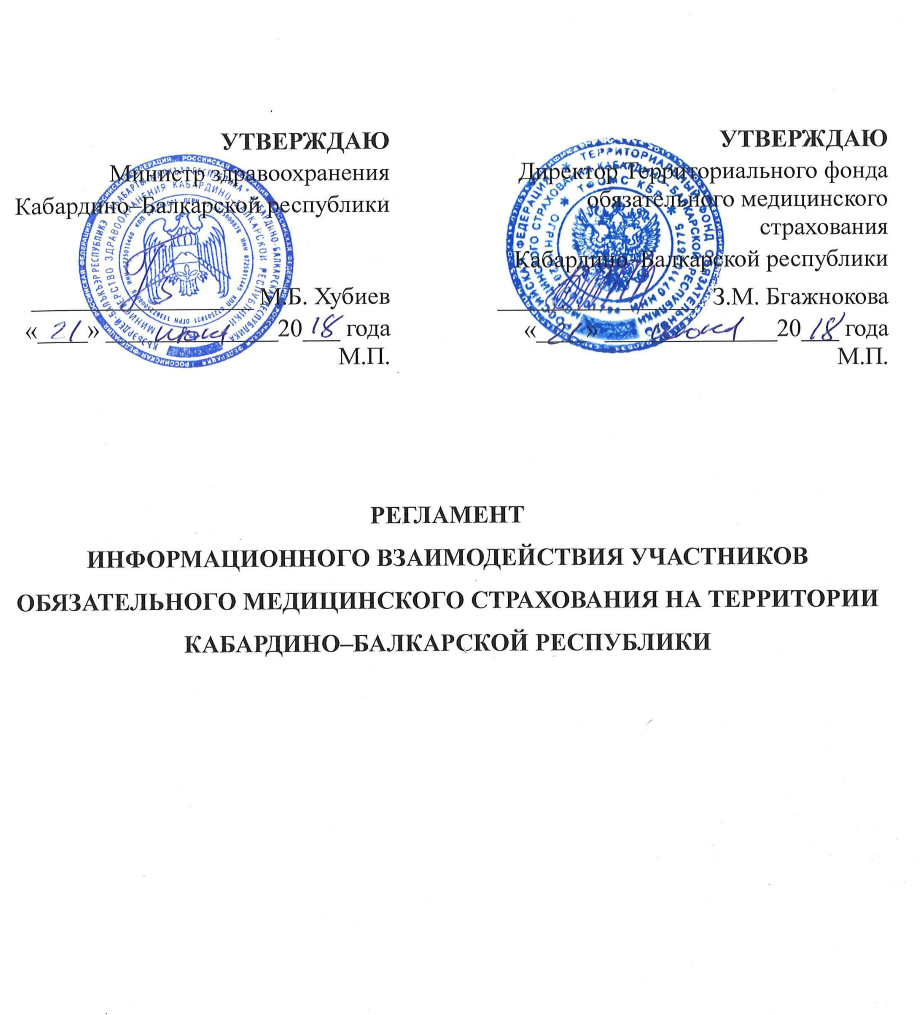 г. Нальчик2018г.1.ОБЩИЕ ПОЛОЖЕНИЯНастоящий регламент информационного взаимодействия участников при расчетах за медицинскую помощь по обязательному медицинскому страхованию, оказанную застрахованным лицам на территории Кабардино–Балкарской Республики (далее — Регламент), разработан во исполнение Федерального закона от 29 ноября 2010 года № 326–ФЗ «Об обязательном медицинском страховании в Российской Федерации», Приказа Минздравсоцразвития России от 25 января    2011 года № 29н «Об утверждении Порядка ведения персонифицированного учета в сфере обязательного медицинского страхования», Приказа Минздравсоцразвития России от 28 февраля 2011 года № 158н «Об утверждении Правил обязательного медицинского страхования», Концепции создания единой государственной информационной системы в сфере здравоохранения, утвержденной Приказом Минздравсоцразвития России от 28 апреля 2011 года № 364, Приказа ФОМС от 7 апреля 2011 года № 79 «Об утверждении Общих принципов построения и функционирования информационных систем и порядка информационного взаимодействия в сфере обязательного медицинского страхования», Приказа ФОМС от 30 марта 2018 г. N 59 «О внесении изменений в приказ ФОМС от 7 апреля 2011г. №79», Приказа ФОМС от 26 декабря 2013 года №276 «О внесении изменений в приказ ФОМС от 07.04.2011№79»согласно соглашению о тарифах на оплату медицинской помощи по обязательному медицинскому страхованию на территории Кабардино–Балкарской Республики.Регламент определяет правила, порядок и основные процедуры, связанные с процессами приема, обработки и передачи информации в электронной форме по телекоммуникационным каналам связи между участниками обязательного медицинского страхования на территории Кабардино–Балкарской Республики (далее соответственно − участники информационного обмена, ОМС).Регламент разработан в целях:–	обеспечения ведения персонифицированного учета сведений о медицинской помощи оказанной застрахованным лицам по обязательному медицинскому страхованию на территории Кабардино–Балкарской Республики;–	создания условий для обеспечения гарантий прав застрахованных лиц на бесплатное предоставление медицинской помощи надлежащего качества и объема в рамках базовой и территориальной программ обязательного медицинского страхования на соответствующий финансовый год;–	разграничения зон ответственности участников информационного обмена при обеспечении взаимодействия;–	определения перечня информационных объектов, расписания и способов организации информационного взаимодействия;–	создания условий для осуществления контроля за использованием средств обязательного медицинского страхования;–	определения потребности в объемах медицинской помощи в целях формирования территориальной программы обязательного медицинского страхования;–	определения состава расходов, компенсируемых в структуре тарифа на оплату медицинской помощи, и потребности в финансовом обеспечении медицинской помощи по ОМС, экономического обоснования системы оплаты и тарифов в сфере ОМС;–	приведения процесса информационного взаимодействия между участниками информационного обмена при расчетах за медицинскую помощь по обязательному медицинскому страхованию, оказанную застрахованным лицам на территории Кабардино–Балкарской Республики, в соответствие с требованиями Приказа ФОМС от 7 апреля 2011 года № 79 «Об утверждении общих принципов построения и функционирования информационных систем и порядка информационного взаимодействия в сфере обязательного медицинского страхования».Сформулированные в рамках настоящего документа требования, принципы информационного взаимодействия и описанные форматы являются обязательными для всех участников информационного обмена.ТЕРМИНЫ И СОКРАЩЕНИЯ. Перечень используемых сокращений и терминовТаблица 1 – Перечень используемых сокращений и терминов2.2.	Перечень сокращений, используемых в описании форматовВ Регламенте для описания типов полей формата XML в справочниках и электронных файлах используются следующие сокращения (столбец «Тип»):О –	обязательный для заполнения тег;Н	–	необязательный тег, который может, как присутствовать, так и отсутствовать в элементе. При отсутствии, не передается (не создается в ветке);У –	условно–обязательный тег. При наличии сведений должен передаваться (может быть обязательным при наличии каких либо условий). При отсутствии, не передается (не создается в ветке);М	–	тег, определяющий множественность данных, может добавляться к указанным выше символам. Таким образом, тегом этого типа может быть несколько подряд идущих в одной ветке (в одном элементе);S	–	тег является новым элементом (новой веткой); составной элемент, описывается отдельно;В столбце «Формат» для каждого атрибута указывается – символ формата, а вслед за ним в круглых скобках – максимальная длина атрибута. Используются следующие сокращения для описания формата:T	–	текстовое поле;N	–	целое или дробное число. Максимальная длина поля указывается в  скобках. Если в скобках указывается два числа – то это определяет дробное число, первая цифра характеризует длину целой части, а вторая цифра – длину дробной части;D – формат даты в формате ГГГГ–ММ–ДД.ИНФОРМАЦИОННОЕ ВЗАИМОДЕЙСТВИЕ ПРИ ВЕДЕНИИ НСИ3.1.Общие принципы информационного взаимодействия при ведении НСИПри информационном взаимодействии используется НСИ, применение которой регламентировано Приказом ФОМС  №79, а также НСИ Минздрава России, нормативно установленная и иная НСИ, используемая в системе ОМС Кабардино–Балкарской Республики, не противоречащая НСИ, предоставленной ФОМС.НСИ ведется ТФ ОМС КБР и размещается на официальном сайте ТФ ОМС КБР в информационно–телекоммуникационной сети «Интернет» по ссылке: http://tfomskbr.ru/Список НСИ представлен в таблице 2 Регламента. Структура каждого пакета НСИ представлена в п.п.3.2.2 Регламента.В процессе ведения НСИ ТФ ОМСКБР объединяет классификаторы из федерального пакета НСИ и справочники системы ОМС Кабардино–Балкарской Республики в актуальные пакеты НСИ, предоставляет участникам информационного взаимодействия доступ к НСИ посредством официального сайта ТФ ОМС КБР. Все пакеты НСИ предоставляются в формате XML (кодовая страница Windows–1251, с представлением значений элементов (записей) в виде атрибутов). Каждый пакет НСИ упаковывается в архив типа ZIP. Правила ведения НСИБольшинство таблиц НСИ содержат технологические поля «DATEBEG», «DATEEND», которые задают период действия записи. Изменения в содержательной части таблиц приводят к добавлению новой записи. Таблицы НСИ содержат наряду с актуальными (действующими на данный момент) записями записи, которые утратили свою актуальность (прекратившие свое действие). Для определения окончания периода действия записи служит поле «DATEEND», которое заполняется на момент окончания действия элемента справочника (записи в НСИ).Добавление элементов в справочники НСИ производится ТФ ОМС КБРвследствие изменения федеральных пакетов НСИ, по инициативе ТФ ОМС КБР или по результатам рассмотрения, информации предоставленной участниками информационного обмена, на основании иной информации.Наименование файлов пакетов НСИ формируется по следующему правилу:CODE.ZIP, гдеCODE – является кодом справочника согласно таблице 2 Регламента.Перечень нормативно–справочной информацииТаблица 2 – Перечень НСИСтруктура файлов нормативно–справочной информации (Приложение А)V002 Классификатор профилей оказанной медицинской помощи (ProfOt)V003 Классификатор работ (услуг) при лицензировании медицинской помощи (LicUsl)V005 Классификатор пола застрахованного (Pol)V006 Классификатор условий оказания медицинской помощи (UslMp)V008 Классификатор видов медицинской помощи (VidMp)V009 Классификатор результатов обращения за медицинской помощью (Rezult)V010 Классификатор способов оплаты медицинской помощи (Sposob)V012 Классификатор исходов заболевания (Ishod)V013 Классификатор категорий застрахованного лица (KategZL)V014 Классификатор форм оказания медицинской помощи (FRMMP)V015 Классификатор медицинских специальностей (Medspeс)V016 Классификатор типов диспансеризации (DispT)V017 Классификатор результатов диспансеризации (DispR)V018 Классификатор видов высокотехнологичной медицинской помощи (HVid)V019 Классификатор методов высокотехнологичной медицинской помощи (HMet)V020 Классификатор профиля койки (KoPr)V021 Классификатор медицинских специальностей (MedSpec)V022 Классификатор моделей пациента при оказании высокотехнологичной медицинской помощи (ModPac)V023 Классификатор клинико-статистических групп (KSG)V024 Классификатор дополнительных классификационных критериев (DopKr)V025 Классификатор целей посещения (KPC)V026 Классификатор клинико-профильных групп (KPG)F001 Справочник территориальных фондов ОМС (TFOMS)F002 Единый реестр страховых медицинских организаций, осуществляющих деятельность в сфере обязательного медицинского страхования (SMO)F003 Единый реестр медицинских организаций, осуществляющих деятельность в сфере обязательного медицинского страхования (MO)F004 Единый реестр экспертов качества медицинской помощи (EKMP)F005 Классификатор статусов оплаты медицинской помощи (StatOpl)F006 Классификатор видов контроля (VidExp)F007 Классификатор ведомственной принадлежности медицинской организации(Vedom)F008 Классификатор типов документов, подтверждающих факт страхования по ОМС (TipOMS)F009 Классификатор статуса застрахованного лица (StatZL)F010 Классификатор субъектов Российской Федерации (Subekti)F011 Классификатор типов документов, удостоверяющих личность(Tipdoc)F013 Реестр пунктов выдачи полисов (Punkt)F014 Классификатор причин отказа в оплате медицинской помощи(OplOtk)F015 Классификатор федеральных округов (Okrug)О001 Общероссийский классификатор стран мира (OKSM)**О002 Общероссийский классификатор административно-территориального деления (OKATO)**О003 Общероссийский классификатор видов экономической деятельности (OKVED)**Файл классификатора (изменения к классификатору), содержащий поле «NOMDESCR - описание», может иметь количество записей в файле большее, чем количество позиций в классификаторе (изменении к классификатору).Протокол выгрузки файла (*.dbs) содержит количество выгруженных позиций и структуру позиции файла.Каждая позиция классификатора может состоять из нескольких записей файла, различающихся только содержимым поля «описание», т.к. количество символов в «описании» позиции может превышать допустимый размер (250). При этом количество записей по конкретной позиции классификатора зависит от количества символов, содержащихся в ее описании (от 1 до 32 записей). Содержимое поля «описание» каждой последующей записи конкретной позиции классификатора является продолжением содержимого поля «описание» предыдущей записи этой позиции классификатора.Пример представления информации по ОКВЭДПервые четыре записи файла okved.dbf совпадают с первыми четырьмя позициями классификатора. Записи файла 5 и 6 представляют вместе одну позицию классификатора, и имеют вид:Пример записи 5 в ОКВЭДПример записи 6 в ОКВЭДО004 Общероссийский классификатор форм собственности (OKFS)О005 Общероссийский классификатор организационно-правовых форм (OKOPF)R001 Классификатор причин внесения изменений в РС ЕРЗ (PRICIN)R002 Классификатор форм изготовления полиса (FORM)R003 Классификатор способов подачи заявления (SPOS)R004 Классификатор результатов обработки заявки на внесение изменений в РС ЕРЗ (REZ)R005 Классификатор причин исключения из реестра СМО (ISKSMO)R006 Классификатор причин исключения из реестра МО (ISKMO)R007 Классификатор признака подчиненности СМО (GLSMO)R008 Классификатор признака подчиненности МО (GLMO)R009 Классификатор организаций, представляющих кандидатуру эксперта качества медицинской помощи (ORPREX)R010 Классификатор причин исключения эксперта качества медицинской помощи из территориального реестра (ISKEX)R011 Классификатор квалификационных категорий (KVKAT)R012 Классификатор учёных степеней (UCHST)R013 Классификатор главных внештатных специалистов (MZSPEC)N001Классификатор противопоказаний и отказов (OnkPrOt) N002 Классификатор стадий (OnkStad)N003 Классификатор Tumor (OnkT) N004 Классификатор Nodus (OnkN)N005 Классификатор Metastasis (OnkM)N006 Справочник соответствия стадий TNM (OnkTNM)N007 Классификатор гистологических признаков (OnkMrf)N008 Классификатор результатов гистологических исследований (OnkMrfRt)N009 Классификатор соответствия гистологических признаков диагнозам (OnkMrtDS) N010 Классификатор маркёров (OnkIgh) N011 Классификатор значений маркёров (OnkIghRt)N012 Классификатор соответствия маркёров диагнозам (OnkIghDS) N013 Классификатор типов лечения (OnkLech)N014 Классификатор типов хирургического лечения (OnkHir)N015 Классификатор линий лекарственной терапии (OnkLek_L) N016 Классификатор циклов лекарственной терапии (OnkLek_V)N017 Классификатор типов лучевой терапии (OnkLuch) Структура справочников ошибок форматно-логического контроля и прикладной обработкиК справочникам ошибок форматно-логического контроля и прикладной обработки относятся справочники c буквенно-цифровым обозначением Q001 – Q014. Данные справочники представляют собой электронные таблицы формата XLS. Электронная таблица содержит четыре листа: Коды, Информация о текущей версии, История изменений, Подробно об изменениях.Лист «Коды»Лист «Коды» содержит описания понятий, которые входят в текущую (действующую) версию справочника.Первые три строки листа Коды содержат заголовки столбцов. Следующие строки содержат описания ошибок и предупреждений (по одной строке на ошибку или предупреждение). Правила заполнения первых трёх столбцов приведены в таблицеА.56. Названия этих столбцов играют информационную роль.Правила заполнения первых трех столбцов листа «Коды»Следующие необязательные столбцы описывают свойства ошибок и предупреждений – по одному столбцу на каждое свойство. Первая строка заголовка столбца содержит слово Свойство, вторая строка содержит наименование свойства. Столбцы свойств должны следовать друг за другом непрерывно. Значение свойства указывается в соответствующей ячейке строки с описанием ошибки или предупреждения. Если у ошибки или предупреждения это свойство отсутствует, то ячейка остается пустой. Правила заполнения свойств приведены в таблицеА.57.Правила заполнения свойств ошибок и предупрежденийЛист «Информация о текущей версии»Лист «Информация о текущей версии» содержит общие сведения о текущей версии справочника.Лист содержит два столбца. Значения ячеек столбца А фиксированы. Каждой строке, за исключением строки 1, соответствует свойство версии справочника. В столбце A содержится описание свойства, а в столбце B – значение. Правила заполнения листа приведены в таблицеА.58. Значение в строке 1 фиксировано: Система кодирования.Правила заполнения листа «Информация о текущей версии»Лист «История изменений»Лист «История изменений» содержит информацию о вводе в действие очередных версий справочника. История представлена в хронологическом порядке.Лист содержит три столбца. В первой строке представлены заголовки столбцов. Следующие строки содержат сведения обо всех версиях справочника, введенных в действие. Каждая версия описана в отдельной строке. Правила заполнения сведений о вводе в действие версий представлены в таблицеА.59.Правила заполнения сведений о вводе в действие версий справочникаЛист «Подробно об изменениях»Лист «Подробно об изменениях» содержит детальную информацию об изменениях, которые были внесены в очередные версии справочника.Первые три строки листа содержат заголовки столбцов. Следующие строки содержат описания действий по изменению версии справочника (по одной строке на действие). Каждое действие связано с одной ошибкой или предупреждением. Правила заполнения сведений об изменениях представлены в таблицеА.60.Правила заполнения сведений об изменениях очередных версий справочникаДействия с понятиями справочникаИнформационное взаимодействие – процесс обмена информацией между участниками ОМС Кабардино–Балкарской Республики в виде электронных файлов.Доступ участников информационного обмена к РСЕРЗ предоставляется ТФ ОМСКБР при условии соблюдения требований законодательства Российской Федерации в области защиты конфиденциальной информации. Передача сведений, содержащих ПДн, осуществляется только с использованием защищенных в соответствии с требованиями законодательства Российской Федерации в области защиты конфиденциальной информации каналов передачи данных. По открытым каналам связи при необходимости или в случае отсутствия технической возможности использования ЗКС передается только информация, не содержащая ПДн – обезличенная информация.4.1. Схема информационного взаимодействияВ процессе информационного взаимодействия при осуществлении персонифицированного учета медицинской помощи, оказанной застрахованным лицам в сфере ОМС, в установленном Регламентом порядке осуществляются следующие этапы взаимодействия:Таблица  47 – Схема информационного взаимодействия в сфере ОМС на территории Кабардино–Балкарской Республики4.2.	Способы осуществления информационного взаимодействия между участниками информационного обменаИнформационное взаимодействие осуществляется в электронном виде по открытым каналам связи, включая информационно–телекоммуникационную сеть «Интернет», с использованием СКЗИ (ViPNet) и предусматривает возможность использования электронной подписи в соответствии с требованиями законодательства России в сфере защиты информации и персональных данных ЗЛ после принятия решения о переходе на юридически значимый электронный документооборот в сфере ОМС на территории Кабардино–Балкарской Республики. Информационное взаимодействие осуществляется посредством передачи пакетов электронных файлов с расширением XML файлов упакованных в ZIP.В случае отсутствия возможности обеспечения юридически значимого электронного документооборота, передаваемые документы должны подтверждаться оригинальными экземплярами на бумажных носителях. 4.3.Портал поддержки участников информационного обмена при реализации положений РегламентаТФ ОМС КБР для оперативного разрешения вопросов возникающих у участников информационного обмена, в ходе реализации положений Регламента создан Web–портал http://tfomskbr.ru/, доступный после прохождения необходимой процедуры регистрации участника форума.4.4.Порядок проведения форматно–логического контроля и дополнительных проверок в ТФ ОМС КБР при приемке реестров счетов на идентификациюПри получении реестра счетов от МО или СМО в ТФ ОМС КБР в автоматическом режиме проводит процедуру ФЛК, а также выполняет ряд дополнительных проверок включающих в себя:1)	проверка правильности формирования имени файла;2)	проверка содержимого полученного реестра счетов на наличие файлов, не предусмотренных форматом;3)	проверка правильности формата архива;4)	проверка содержимого архива, структуры архива, а также правильности формирования имен;5)	тестовая обработка полученных XML файлов реестра счетов; 6)	проверка содержимого основного файла реестра счетов;7)	проверка файла ПДН реестра счетов;8)	проверка правильности заполнения полей (наличие обязательной информации, правильность форматов значений в полях, соответствие кодов справочникам);9)	проверка правильности формирования итоговой суммы реестра счетов (сумма всех случаев должна равняться сумме выставленной)10)	проверка правильности заполнения данных о документах, подтверждающих факт страхования (в том числе проверка контрольной суммы ЕНП);11)	проверка правильности указания серии и номера документа удостоверяющего личность в соответствии с масками в НСИ.12)	сверка значений полей заполняемых по НСИ, на актуальность и наличие их в справочниках;13)	проверка на пересечение сроков и дат (например, DATE_1 не может быть больше DATE_2 и т.д.);14)	проверка на наличие конфликтующих полей/значений.Приложение 1 к Регламенту информационного взаимодействияИнформационное взаимодействие между ТФ ОМС, МО и СМО при осуществлении персонифицированного учета оказанной медицинской помощи в формате XML.Информационное взаимодействие между ТФ ОМС, МО и СМО при осуществлении персонифицированного учета оказанной медицинской помощи, кроме высокотехнологичной медицинской помощи, медицинской помощипо диспансеризации, медицинским осмотрам несовершеннолетних и профилактических медицинским осмотрам взрослого населенияИнформационные файлы имеют формат XML с кодовой страницей Windows–1251.Файлы пакета информационного обмена должны быть упакованы в архив формата ZIP. Имя файла формируется по следующему принципу:HPiNiPpNp_YYMMUnN.XML, гдеH – Константа, обозначающая передаваемые данные. В случае передачи исправленных реестров необходимо добавить букву «I», например:HI.Pi – Параметр, определяющий организацию–источник:T – ТФ ОМС;S – СМО;M – МО.Ni – Номер источника (двузначный код ТФ ОМС или реестровый номер СМО или МО).Pp – Параметр, определяющий организацию –получателя:T – ТФ ОМС;S – СМО;M – МО.Np – Номер получателя (двузначный код ТФ ОМС или реестровый номер СМО или МО).YY – две последние цифры порядкового номера года отчетного периода.MM – порядковый номер месяца отчетного периода:N – порядковый номер пакета. Присваивается в порядке возрастания, начиная со значения «1», увеличиваясь на единицу для каждого следующего пакета в данном отчетном периоде.Un – используется в случае передачи данных изMOв ТФ ОМС и СМО в ТФ ОМС, где указывается в первом случае код СМО (для разделения файлов передачи по СМО), а во втором случае указывается код МО (В иных случаях не используется) (Пример 1 случая: HM070501T07_16030700101.xml – где 070501 – код МО, 07 – код ТФ ОМС, 1603 – период, 07001 – код СМО, 01– порядковый номер пакета. Пример 2 случая: HS07001T07_160307050101.xmlгде07001 – код СМО,  07 – код ТФ ОМС, 1603 – период, 070501 – код МО, 01– порядковый номер пакета).При осуществлении информационного обмена на программных средствах организации –получателя производится автоматизированный форматно–логический контроль (ФЛК):соответствия имени архивного файла пакета данных отправителю и отчетному периоду;возможности распаковки архивного файла без ошибок стандартными методами;наличия в архивном файле обязательных файлов информационного обмена;отсутствия в архиве файлов, не относящихся к предмету информационного обмена.Результаты ФЛК должны доводиться в виде Протокола ФЛК. Имя файла соответствует имени основного, за исключением первого символа: перед символомH указывается V. Структура файла приведена в таблице Б.5.Следует учитывать, что некоторые символы в файлах формата XML кодируются следующим образом:В столбце «Тип» указана обязательность содержимого элемента (реквизита), один из символов – О, Н, У, М. Символы имеют следующий смысл:О – обязательный реквизит, который должен обязательно присутствовать в элементе;Н – необязательный реквизит, который может, как присутствовать, так и отсутствовать в элементе. При отсутствии, не передается.У – условно–обязательный реквизит. При отсутствии, не передается и не создается в ветке xml.М – реквизит, определяющий множественность данных, может добавляться к указанным выше символам.В столбце «Формат» для каждого атрибута указывается – символ формата, а вслед за ним в круглых скобках – максимальная длина атрибута. Символы формата соответствуют вышеописанным обозначениям:T – <текст>;N – <число>;D – <дата> в формате ГГГГ–ММ–ДД;S – <элемент>; составной элемент, описывается отдельно.В столбце «Наименование» указывается наименование элемента или атрибута. Файл со сведениями об оказанной медицинской помощи кроме высокотехнологичной(*) - С момента осуществления расчётов за сентябрь 2018 г.Информационное взаимодействие между ТФОМС, МО и СМО при осуществлении персонифицированного учета оказанной высокотехнологичной медицинской помощиИнформационные файлы имеют формат XML с кодовой страницей Windows–1251.Файлы пакета информационного обмена должны быть упакованы в архив формата ZIP. Имя файла формируется по следующему принципу:TPiNiPpNp_YYMMUnN.XML, где:T – константа, обозначающая передаваемые данные. В случае передачи исправленных реестров необходимо добавить букву «I», например:TI.Pi – Параметр, определяющий организацию–источник:T – ТФ ОМС;S – СМО;M – МО.Ni – Номер источника (двузначный код ТФ ОМС или реестровый номер СМО или МО).Pp – Параметр, определяющий организацию –получателя:T – ТФ ОМС;S – СМО;M – МО.Np – Номер получателя (двузначный код ТФ ОМС или реестровый номер СМО или МО).YY – две последние цифры порядкового номера года отчетного периода.MM – порядковый номер месяца отчетного периода:Un – используется в случае передачи данных изMOв ТФ ОМС и СМО в ТФ ОМС, где указывается в первом случае код СМО (для разделения файлов передачи по СМО), а во втором случае указывается код МО (В иных случаях не используется) (Пример 1 случая: TM070501T07_16030700101.xml – где 070501 – код МО, 07 – код ТФ ОМС, 1603 – период, 07001 – код СМО, 01– порядковый номер пакета. Пример 2 случая: TS07001T07_160307050101.xml где07001 – код СМО,  07 – код ТФ ОМС, 1603 – период, 070501 – код МО, 01– порядковый номер пакета).N – порядковый номер пакета. Присваивается в порядке возрастания, начиная со значения «1», увеличиваясь на единицу для каждого следующего пакета в данном отчетном периоде.При осуществлении информационного обмена на программных средствах организации –получателя производится автоматизированный форматно–логический контроль (ФЛК):соответствия имени архивного файла пакета данных отправителю и отчетному периоду;возможности распаковки архивного файла без ошибок стандартными методами;наличия в архивном файле обязательных файлов информационного обмена;отсутствия в архиве файлов, не относящихся к предмету информационного обмена.Результаты ФЛК должны доводиться в виде Протокола ФЛК. Имя файла соответствует имени основного, за исключением первого символа: перед символомT указывается V. Структура файла приведена в таблице Б.5.Следует учитывать, что некоторые символы в файлах формата XML кодируются следующим образом:В столбце «Тип» указана обязательность содержимого элемента (реквизита), один из символов – О, Н, У, М. Символы имеют следующий смысл:О – обязательный реквизит, который должен обязательно присутствовать в элементе;Н – необязательный реквизит, который может, как присутствовать, так и отсутствовать в элементе. При отсутствии, не передается.У – условно–обязательный реквизит. При отсутствии, не передается и не создается в ветке xml.М – реквизит, определяющий множественность данных, может добавляться к указанным выше символам.В столбце «Формат» для каждого атрибута указывается – символ формата, а вслед за ним в круглых скобках – максимальная длина атрибута. Символы формата соответствуют вышеописанным обозначениям:T – <текст>;N – <число>;D – <дата> в формате ГГГГ–ММ–ДД;S – <элемент>; составной элемент, описывается отдельно.В столбце «Наименование» указывается наименование элемента или атрибута. Таблица Д.2 Файл со сведениями об оказанной высокотехнологичной медицинской помощи(*) - С момента осуществления расчётов за сентябрь 2018 г.Информационное взаимодействие между ТФ ОМС, МО и СМО при осуществлении персонифицированного учета оказанной медицинской помощи по диспансеризации, медицинским осмотрам несовершеннолетних и профилактических медицинским осмотрам взрослого населенияИнформационные файлы имеют формат XML с кодовой страницей Windows–1251.Файлы пакета информационного обмена должны быть упакованы в архив формата ZIP. Имя файла формируется по следующему принципу:XPiNiPpNp_YYMMUnN.XML, где:X – одна из констант, обозначающая передаваемые данные:DP– для реестров счетов на оплату медицинской помощи, оказанной застрахованному лицу в рамках первого этапа диспансеризации определенных групп взрослого населения;DV– для реестров счетов на оплату медицинской помощи, оказанной застрахованному лицу в рамках второго этапа диспансеризации определенных групп взрослого населения;DO– для реестров на оплату медицинской помощи, оказанной застрахованному лицу в рамках профилактических осмотров взрослого населения;DS– для реестров счетов на оплату медицинской помощи, оказанной застрахованному лицу в рамках диспансеризации пребывающих в стационарных учреждениях детей–сирот и детей, находящихся в трудной жизненной ситуации;DU– для реестров на оплату медицинской помощи, оказанной застрахованному лицу в рамках диспансеризации детей–сирот и детей, оставшихся без попечения родителей, в том числе усыновленных (удочеренных), принятых под опеку (попечительство), в приемную или патронатную семью;DF– для реестров на оплату медицинской помощи, оказанной застрахованному лицу в рамках медицинских осмотров несовершеннолетних (профилактических);DD– для реестров на оплату медицинской помощи, оказанной застрахованному лицу в рамках медицинских осмотров несовершеннолетних (предварительных);DR– для реестров на оплату медицинской помощи, оказанной застрахованному лицу в рамках медицинских осмотров несовершеннолетних (периодических);DF1– для реестров на оплату медицинской помощи, оказанной застрахованному лицу в рамках медицинских осмотров несовершеннолетних (профилактических– второй этап);DD1– для реестров на оплату медицинской помощи, оказанной застрахованному лицу в рамках медицинских осмотров несовершеннолетних (предварительных– второй этап);DR1– для реестров на оплату медицинской помощи, оказанной застрахованному лицу в рамках медицинских осмотров несовершеннолетних (периодических– второй этап);В случае передачи исправленных реестров к типам файлов необходимо добавить латинскую букву «I», например:DPI, DVI, DOI, DR1I и т.д.Pi – Параметр, определяющий организацию–источник:T – ТФ ОМС;S – СМО;M – МО.Ni – Номер источника (двузначный код ТФ ОМС или реестровый номер СМО или МО).Pp – Параметр, определяющий организацию –получателя:T – ТФ ОМС;S – СМО;M – МО.Np – Номер получателя (двузначный код ТФ ОМС или реестровый номер СМО или МО).YY – две последние цифры порядкового номера года отчетного периода.MM – порядковый номер месяца отчетного периода:Un – используется в случае передачи данных изMOв ТФ ОМС и СМО в ТФ ОМС, где указывается в первом случае код СМО (для разделения файлов передачи по СМО), а во втором случае указывается код МО (В иных случаях не используется) (Пример 1 случая :DRM070501T07_16030700101.xml – где 070501 – код МО, 07 – код ТФ ОМС, 1603 – период, 07001 – код СМО, 01– порядковый номер пакета. Пример 2 случая: DRS07001T07_160307050101.xmlгде07001 – код СМО,  07 – код ТФ ОМС, 1603 – период, 070501 – код МО, 01– порядковый номер пакета).N – порядковый номер пакета. Присваивается в порядке возрастания, начиная со значения «01», увеличиваясь на единицу для каждого следующего пакета в данном отчетном периоде.При осуществлении информационного обмена на программных средствах организации –получателя производится автоматизированный форматно–логический контроль (ФЛК):соответствия имени архивного файла пакета данных отправителю и отчетному периоду;возможности распаковки архивного файла без ошибок стандартными методами;наличия в архивном файле обязательных файлов информационного обмена;отсутствия в архиве файлов, не относящихся к предмету информационного обмена.Результаты ФЛК должны доводиться в виде Протокола ФЛК. Имя файла соответствует имени основного, за исключением первого символа: в начало имени файла добавляется символV. Структура файла приведена в таблице Б.5.Следует учитывать, что некоторые символы в файлах формата XML кодируются следующим образом:В столбце «Тип» указана обязательность содержимого элемента (реквизита), один из символов – О, Н, У, М. Символы имеют следующий смысл:О – обязательный реквизит, который должен обязательно присутствовать в элементе;Н – необязательный реквизит, который может, как присутствовать, так и отсутствовать в элементе. При отсутствии, не передается.У – условно–обязательный реквизит. При отсутствии, не передается и не создается в ветке xml.М – реквизит, определяющий множественность данных, может добавляться к указанным выше символам.В столбце «Формат» для каждого атрибута указывается – символ формата, а вслед за ним в круглых скобках – максимальная длина атрибута. Символы формата соответствуют вышеописанным обозначениям:T – <текст>;N – <число>;D – <дата> в формате ГГГГ–ММ–ДД;S – <элемент>; составной элемент, описывается отдельно.В столбце «Наименование» указывается наименование элемента или атрибута. Файл со сведениями об оказанной медицинской помощи при диспансеризацииСтруктура общих файлов информационного обменаФайл персональных данныхИмя формируется по тому же принципу, что и основной файл, за исключением первого символа: вместо H указывается L. В случае передачи исправленных реестров необходимо добавить букву «I», например: LIСтруктура файла с протоколом ФЛКИмя формируется по тому же принципу, что и основной файл, за исключением первого символа: к имени основного файла добавляется V.Приложение 2к Регламенту информационного взаимодействия	Директор ТФ ОМС       ________________________________________________________ Приложение 3к Регламенту информационного взаимодействияФормат протокола обработки реестра счетов в ТФ ОМС КБРВ случае успешного проверки форматно–логического контроля реестра счетов, а также первичного логического контроля, осуществляется идентификация реестра счетов.После прохождения процедуры определения страховой принадлежности ЗЛ ИС ТФ ОМСКБР формирует протокол с результатами определения страховой принадлежности, в состав которого входит следующий перечень файлов:Протокол идентификации – файл XML с результатом определения страховой принадлежности ЗЛ по каждой позиции реестра счетов;Паспорт реестра счета –файл PDF с информацией о результатах определения страховой принадлежности ЗЛ с группировкой всех позиций реестра счетов по плательщикам, а также с информацией сколько позиций было идентифицировано.Все файлы протокола архивируются в файл формата ZIP с расширением ZIP. Имя файла протокола реестра счетов аналогично имени реестра счетов полученного от МО, за исключением того, что к имени файла добавляется бука P.Протокол обработки реестра счетов отправляется в МО с использованием СКЗИ (ViPNet) в соответствии с требованиями законодательства России в сфере защиты информации и ПДн.Значения, характеристика счета, коды и номера случаев в XML файле протокола соответствуют данным заполненным в реестре счетов, полученном от МО для идентификации.Структура файла с протоколом идентификации реестра счетов от МО в ТФ ОМС КБР:Паспорт реестра счета – файл PDF с информацией о результатах определения страховой принадлежности ЗЛ с разбивкой всех случаев по плательщикам содержит таблицу со следующей информацией:По итогам сдачи реестров счетов все протоколы идентификации, а также паспорта реестров счетов рассылается как в МО, так и страховым медицинским организациям.Пример паспорта реестра счетов полученного от ТФ ОМС КБРВ том числе:И т.д.	Результаты идентификации реестра счетов:Приложение 4к Регламенту информационного взаимодействияРеестр оказанной медицинской помощи предоставленный МО с  результатами сверки  с ЕРЗЕжемесячно в СМО предоставляются  протоколы идентификации застрахованных лиц согласно реестров счетов оказанной медицинской помощи предоставленной МО застрахованным гражданам на территории КБР согласно таблице в приложении 3, прошедшие сверку с ЕРЗ в разрезе МО с кодом СRCи указанием в сводном реестре оказанной медпомощи (Приложение 4.1) по каждому файлу выгрузки. После чего все файлы архивируются в форматеZIP, и актом согласно приложению 4.2, передаются в СМО с кодом CRC.Приложение 4.2.Приложение 4.3.Приложение 5к Регламенту информационного взаимодействияСтруктура файла с протоколом ФЛКПосле проведения форматно–логического контроля файлов оказанной медицинской помощи поступивших от СМО, ТФ ОМС формирует  файлы ФЛК согласно приложению 5.1 по каждой МО  с кодом CRCи указанием в сводном реестре файлов ФЛК (приложение 5.3), по каждому файлу ФЛК. После чего все файлы архивируются в форматеZIP, и актом согласно приложению 4.3, передаются в СМО с кодом CRC.Имя файла ФЛК по каждой МО строится по следующему принципу:VPSsssssTtt_GGMMmmmmmmt.xmlгде	tt – код ТФ ОМС	sssss – код СМО	mmmmmm – код МО	GG – последние две цифры года	MM–месяц	t – значение по порядкуИмя файла архива строится по следующему принципу: flkMO_sssss_ GGGGMM.ZIP, где 	sssss – код СМО	GGGG – год	MM–месяцПриложение 5.1.Приложение 5.2.Руководитель СМОПриложение 5.3.Приложение 6к Регламенту информационного взаимодействияТФ ОМС и СМО после проведения всех мероприятий связанных с принятием оказанной медицинской помощи от СМО в ТФ ОМС подписывают акт сверки (приложение 6.1) и реестр оказанной медицинской помощи (Приложение 6.2)Приложение 6.1АКТпередачи сводного реестра счетов за медицинские услуги по ОМСг. Нальчик              Передано в ТФ ОМС КБР  «____»________ 20___г.	По настоящему акту страховая организация филиал ЗАО «Капитал Медицинское страхование в г. Нальчике передает в Территориальный фонд обязательного медицинского страхования Кабардино–Балкарской Республики1. Сводный реестр счетов за медицинские услуги по ОМС, оказанных в _________ месяце 20___ года с разбивкой по ЛПУ на ____ листах. 2.Электронную версию сводного реестра счетов с результатами МЭК.Руководитель СМО			_________________________Поступило в ТФ ОМС КБР  «____» ___________20____г. в «____» час.     Директор ТФ ОМС КБР						________________________Приложение 7к Регламенту информационного взаимодействияВыявленные в реестрах счетов нарушения отражаются в акте медико–экономического контроля (приложение 7.1) с указанием суммы уменьшения счета по каждой записи реестра, содержащей сведения о дефектах медицинской помощи и / или нарушениях при оказании медицинской помощи. По результатам проведения контроля объемов, сроков, качества и условий предоставления медицинской помощи по обязательному медицинскому страхованию плательщик (МО или ТФ ОМСКБР) передает в МО в файлах информационного обмена формата XML результаты МЭК, МЭЭ или ЭКМП с указанием кода дефекта/нарушения, суммы неоплаты и/или уменьшении финансирования, штрафа, а также результаты оплаты каждого случая для возможности загрузки данный сведений в МИС МО для автоматической отметки в реестре об отказе случаев с последующей возможностью их перевыставления. Имя файла является аналогичным полученному от МО заисключением того, что к имени файла добавляется буква «M». Имя файла формируется по следующему принципу:MN _i.XML, гдеMN – имя файла реестра счетов полученного от МО, за исключением первой буквы, вместо первой буквы указывается буква «S»;i – номер передачи протокола обработки реестра счетов (номер передачи начинается с 1).Файл архивируется в архив формата ZIP с расширением ZIP. Имя файла архива и файла внутри архива идентичны без учета расширения. Файлы о результатах обработки отправляются в МО с использованием СКЗИ (ViPNet), хотя также могут отправляться на электронную почту, т.к. не содержат персональных данных. Структура файла электронного протокола от СМО (плательщика) представлена в таблице  ниже.Формат протокола плательщика (СМО, ТФ ОМСКБР) обработки реестров счетовПриложение 7.1Акт*медико–экономического контроляЗаголовочная часть:Номер Акта, дата его составления.Наименование страховой медицинской организации. Наименование медицинской организации.Номер реестра счетов, период, за который он предоставлен.Содержательная частьХарактеристика реестра оказанной медицинской помощи: число оказанных медицинских услуг, суммарная стоимость медицинских услуг, предоставленных к оплате.Констатация соответствия (несоответствия) данных счета–фактуры реестру оказанной медицинской помощи.Констатация соответствия (несоответствия) тарифов, указанных в реестре оказанной медицинской помощи, утвержденным тарифам.Констатация соответствия (несоответствия) видов и профилей оказанной медицинской помощи лицензии медицинского учреждения.Результаты автоматизированного медико–экономического контроля: число выявленных записей, содержащих сведения о дефектах медицинской помощи / нарушениях при оказании медицинской помощи и их стоимость.Расшифровка выявленных дефектов медицинской помощи / нарушений при оказании медицинской помощи (в соответствии с Перечнем оснований для отказа (уменьшения) оплаты медицинской помощи (приложение 8 к настоящему Порядку) с указанием заявленной суммы для оплаты (может представляться в табличном виде).Сумма, исключаемая из оплаты, по результатам проведенного медико–экономического контроля. Сумма финансовых санкций за дефекты медицинской помощи / нарушения при оказании медицинской помощи *.Итоговая сумма, принятая к оплате.Заверительная частьДолжность, подпись работника, проводившего медико–экономический контроль.Должность, подпись ответственного лица страховой медицинской организации (территориального фонда обязательного медицинского страхования), утверждающего Акт.Должность, подпись руководителя медицинской организации, ознакомившегося с Актом.по данной форме заполнятся акт такжеи при проведении повторного медико–экономического контроляТабличная форма акта № ___от________ (дата)медико–экономического контроля счета № ________ от ________за оказанную медицинскую помощь в медицинской организации: ___________________________________________________________________(наименование)Перечень отклоненных позиций к оплате в счете (реестре) с разбивкой по:коду специалиста медицинской организациикоду профиля отделения (для медицинской организации, оказывающей стационарную помощь, – койки)Итого по счету: 	                                  Исполнитель ______________ подпись ____________ расшифровка подписиРуководитель страховой медицинской организации / директор Территориального фонда обязательного медицинского страхования                                                          ____________ подпись _____________ расшифровка подписиМ.П.Должность, подпись руководителя медицинской организации, ознакомившегося с Актом ___________________________________________________Дата _____________________Приложение 8 к Регламенту информационного взаимодействияИнформационное взаимодействие при осуществлении расчетов за медицинскую помощь, оказанную застрахованным лицам за пределами субъекта Российской Федерации, на территории которого выдан полис обязательного медицинского страхования, в формате XMLИмя файла МО строится по следующему принципу:RFF_OOOООО_MMGGGGNN.XML, где	FF– район КБР; OOOООО – Код МО в сфере ОМС;	ММ–  месяц оказания медицинской помощи;	GGGG – год оказания медицинской помощи.	NN – номер по порядку подачи файла в этом месяцеПриложение 8.1Реестр счета по оплате медицинских услуг(*) - С момента осуществления расчётов за сентябрь 2018 г.Файл отправляется по защищенному каналу связи VipNet с темой письма mtrMMGGGG –где ММ-месяц оказания медицинской помощи, GGGG-год оказания медицинской помощи.Приложение 9к Регламенту информационного взаимодействияПриложение 10к Регламенту информационного взаимодействияИнформационное взаимодействие при ведении Единого регистра застрахованных лицИнформационное взаимодействие при ведении ЕРЗИдентификатором в сфере обязательного медицинского страхования является ЕНП. Правила формирования ЕНП утверждены и контролируются ФОМС. Первые два фасета номера соответствуют территории, рассчитавшей ЕНП. ЕНП сохраняется неизменным в течение всей жизни застрахованного лица и может быть изменён только в случае несоответствия установленному правилу его вычисления. ЕНП застрахованного лица определяется в результате запроса в ЦС ЕРЗ. В случае объединения данных с разными ЕНП определяется главный ЕНП, используемый в дальнейшем.Информационное взаимодействие между Региональным сегментом и Центральным сегментом ИС ЕРЗПеречень сведений, передаваемых при ведении ЕРЗ между Региональным и Центральным сегментами ИС ЕРЗПередача сведений осуществляется по определенному регламенту. Запросы списков лиц, подлежащих восстановлению на учёте, снятию с учета, умерших на другой территории, кандидатов в дубликаты и ответы на них передаются с периодичностью один раз в рабочий день.Информационное взаимодействие между ТФ ОМС и СМО при ведении Регионального сегмента Единого регистра застрахованных лицОбмен информацией между СМО и ТФ ОМС может быть организован одним из следующих способов:Пакетный режим. СМО и ТФ ОМС осуществляют обмен данными методом передачи, приемки и обработки информационных посылок, содержащих файлы с изменениями и файлы подтверждения и/или отклонения изменений. Состав, структура, порядок расположения, размерность, именование и правила заполнения полей файлов информационных посылок определены в Приложении Г к настоящему документу и должны поддерживаться программным обеспечением всех участников информационного обмена. Внесение изменений, корректировок и дополнений в формат файла информационного обмена участниками информационного обмена не допускается. Информационный обмен, осуществляемый с использованием технологии удаленного доступа к РС ЕРЗ, используя web–приложение ТФ ОМС. СМО осуществляет функции ведения РС ЕРЗ в части собственного сегмента непосредственно в базе данных ТФ ОМС посредством web–браузера.Обмен по второму способу является предпочтительным.Информационное взаимодействие в пакетном режимеСтраховая медицинская организация передает файлы с изменениями в ТФ ОМС по мере необходимости, но не реже 1 раза в день при наличии изменений в сведениях о застрахованных лицах, в соответствии с договором о финансовом обеспечении обязательного медицинского страхования. ТФ ОМС обеспечивает круглосуточный режим приема и обработки файлов с изменениями, поступивших от страховых медицинских организаций.Файл с изменениями (в файл с изменениями включаются все вновь введенные и измененные с момента последней отправки сведения о застрахованных лицах) представляется в формате XML (кодовая страница Windows–1251). Структура файла с изменениями и правила его заполнения описаны в Приложении Г Настоящего документа.В территориальном фонде ОМС формируются файлы подтверждения и/или отклонения изменений (содержит информацию по всем операциям, проведенным с предоставленной информацией о застрахованном лице) в формате XML (кодовая страница Windows–1251).Файлы от ТФ ОМС с извещениями СМО о прекращении страхования (снятии с учета застрахованных лиц) должны направляться в СМО в день внесения изменений в Региональный сегмент ЕРЗ. Формат файла должен соответствовать формату, приведенному в Приложении Г.При реализации информационного обмена с применением пакетного режима обмена данными ТФ ОМС формирует и контролирует соблюдение СМО технических требований по подключению к соответствующему сервису системы ведения РС ЕРЗ. Перечень сведений, передаваемых между ТФ ОМС и СМО при пакетном режиме обмена информациейИнформационное взаимодействие в режиме удаленного доступа СМО к своей части базы данных Регионального сегмента Единого регистра застрахованных граждан с использованием web–приложения ТФ ОМСПри реализации информационного обмена с применением технологий удаленного доступа ТФ ОМС обеспечивает:круглосуточную доступность web–приложения, реализующего возможность доступа к РС ЕРЗ;формирование правил и порядка, а также контроль использования СМО web–приложения ТФ ОМС, реализующего возможность доступа к РС ЕРЗ;формирование и контроль соблюдения технических требований по подключению СМО к РС ЕРЗ.Технология удалённого доступа к Региональному сегменту ЕРЗ должна обеспечить доступ СМО к следующему функционалу:ввод заявлений на выбор (замену) СМО и переоформление (выдачу дубликата) полиса ОМС;история постановки застрахованных лиц на учёт и снятию с учёта на данной территории страхования;поиск застрахованных лиц по демографическим данным;сведения о заявлениях граждан и их представителей на выбор (замену) СМО, переоформление (выдачу дубликата) полисов ОМС, включая результаты рассмотрения заявлений;сведения о выпущенных, полученных, выданных, аннулированных и списанных документах, подтверждающих факт страхования (ДПФС).Участники информационного обмена обеспечивают защиту передаваемой информации в соответствии с действующим законодательством, причем технология удаленного доступа к РС ЕРЗ должна обеспечивать:предоставление доступа к защищенным ресурсам только пользователям, прошедшим процедуру идентификации и проверку подлинности;разграничение прав доступа к защищенным ресурсам на основе функциональных и структурных ролей пользователей;защиту идентификационной информации пользователей;регистрацию входа/выхода пользователей с фиксированием даты, времени и результата события;регистрацию фактов получения доступа к защищенным ресурсам и информации с фиксированием даты, времени и результата события.Приложение 12к Регламенту информационного взаимодействияСтруктура файла взаимодействия между ТФ ОМС, СМО и МЗ КБР по сверке и передачи данных по регистру застрахованных в формате CSVИмя файла формируется по следующему принципу:RZPiNiPpNp_YYMMN.CSV , где:RZ – константа, обозначающая передаваемые данные. Pi – Параметр, определяющий организацию–источник:T – ТФ ОМС;S – СМО;Z – МЗ.Ni – Номер источника (двузначный код ТФ ОМС или реестровый номер СМО или МО).Pp – Параметр, определяющий организацию –получателя:T – ТФ ОМС;S – СМО;Z – МЗ.Np – Номер получателя (двузначный код ТФ ОМС или реестровый номер СМО или МЗ).YY – две последние цифры порядкового номера года отчетного периода.MM – порядковый номер месяца отчетного периода:N – порядковый номер пакета. Присваивается в порядке возрастания, начиная со значения «1», увеличиваясь на единицу для каждого следующего пакета в данном отчетном периоде.Приложение 13
Информационное взаимодействие при ведении 
Единого журнала обращений граждан. Общие требования к Единому электронному журналу обращений гражданЕдиный электронный журнал должен содержать набор сведений в соответствии с таблицей 13.1. При необходимости перечень может быть дополнен.Таблица 13.1 Минимальный перечень полей Единого электронного журнала обращений граждан13.2. Обмен сведениями о поступивших и рассмотренных обращениях граждан 
между ТФОМС и СМОИнформация о поступивших и/или рассмотренных обращениях и жалобах от граждан и результатах работы с ними передаётся от СМО в ТФОМС и из ТФОМС в СМО ежедневно при наличии сведений. Информационный обмен может осуществляться одним из следующих способов:       1. на основе online-взаимодействия (при наличии технической возможности участников информационного взаимодействия в субъекте РФ);       2. с использованием информационных файлов в формате XML.При использовании участниками обмена на основе online-взаимодействия, требования к информационным файлам в формате XML не применяются.Информационные файлы передаются в формате XML с кодовой страницей Windows-1251.Файлы пакета информационного обмена должны быть упакованы в архив формата ZIP (расширение архива ZIP).Имя файла данных формируется по следующему принципу:G1R_MMYYDDNNNN.XML, где:G1 – константа;R – идентификатор отправителя: реестровый номер СМО или Код субъекта РФ для ТФОМС;MMYYDD – год, месяц и день направления сведений;NNNN – порядковый номер направления файла в указанный день («0001» для ежедневного отчёта СМО).Состав отчётного пакета представлен в таблице 13.2.При осуществлении информационного обмена на программных средствах организации -получателя производится автоматизированный форматно-логический контроль (ФЛК):соответствия имени архивного файла пакета данных отправителю и отчетному периоду;возможности распаковки архивного файла без ошибок стандартными методами;наличия в архивном файле обязательных файлов информационного обмена;отсутствия в архиве файлов, не относящихся к предмету информационного обмена.Результаты ФЛК должны доводиться в виде Протокола ФЛК. Имя файла соответствует имени основного, за исключением первого символа: вместо G1 указывается G2. Структура файла приведена в таблице 13.3.Файлы XML должны строиться на основе элементов (тегов), использование атрибутов не допускается.Следует учитывать, что некоторые символы в файлах формата XML кодируются следующим образом:В столбце «Тип» указана обязательность содержимого элемента (реквизита), один из символов - О, Н, У, М. Символы имеют следующий смысл:О – обязательный реквизит, который должен обязательно присутствовать в элементе;Н – необязательный реквизит, который может, как присутствовать, так и отсутствовать в элементе. При отсутствии, не передается.У – условно-обязательный реквизит. При отсутствии, не передается.М - реквизит, определяющий множественность данных, может добавляться к указанным выше символам.Условия обязательности соответствуют описанным в таблице 13.1.В столбце «Формат» для каждого атрибута указывается – символ формата, а вслед за ним в круглых скобках – максимальная длина атрибута. Символы формата соответствуют вышеописанным обозначениям:T – <текст>;N – <число>;D – <дата> в формате ГГГГ-ММ-ДД;S – <элемент>; составной элемент, описывается отдельно.В столбце «Наименование» указывается наименование элемента.В столбце «Дополнительная информация» указываются правила заполнения элементов.Прямым шрифтом выделены фрагменты имён файлов, включающиеся в явном виде.Таблица 13.2 Файл с информацией о поступивших обращениях граждан Таблица 13.3 Файл протокола ошибок ФЛК13.3 Темы обращений гражданПеречень тем обращений граждан и их кодов указан в таблице 13.4.Таблица 13.4 Темы обращений гражданПриложение 14
Спецификация файла со сведениями о прикреплении застрахованных лиц к  медицинской организации, врачу и среднему медицинскому персоналу, получаемого ТФОМС, СМО из МО или СМОСокращения1. Общие требованияВ настоящем документе описываются требования к подготовке и форматам передачи из МО (или СМО) в ТФОМС информации о прикреплении застрахованных лиц к медицинской организации, врачу и среднему медицинскому персоналу. Формат файла – текстовый с разделителями (тип CSV – comma separated values). Информация о прикреплении застрахованных лиц в виде файла, формат которого определён в пункте 2 настоящего документа (далее – файл прикрепления). Допускается разбивать файл большого объёма на несколько частей и каждую часть передавать в виде отдельного файла. Выгруженный файл передается в ТФОМС для обработки данных в РС ЕРЗ.При обработке файла прикрепления осуществляется форматно-логический контроль (ФЛК) на соответствие данных требованиям, изложенным в пункте 2 настоящего документа. В результате формируется файл журнала форматно-логического контроля. Формат журнала форматно-логического контроля указан в пункте 3 настоящего документа. Данные, которые не прошли ФЛК, исключаются из дальнейшей обработки.Получив в ответ на файл прикрепления журнал ФЛК, МО (или СМО) должна устранить возможные ошибки и осуществить повторную выгрузку информации о прикреплении только по исправленной части.При дальнейшей обработке файла происходит поиск застрахованных лиц в ЕРЗ и сохранение информации о прикреплении по найденным застрахованным лицам. Данные по застрахованным лицам, которые не будут найдены в ЕРЗ, исключаются из дальнейшей обработки и возвращаются в МО/СМО в виде протокола обработки. Формат протокола обработки указан в пункте 4 настоящего документа.2. Спецификация файла прикрепления2.1. Общие требованияФайл прикрепления должен иметь имя следующей структуры (буквы "MO" – из  латинского алфавита):MO+ Источник информации+ реестровый номер-СМО/МО +Получатель информации+ реестровый номер-СМО+ ГГГГММДД, гдеИсточник (получатель) информации – 1 – СМО или  2 - МО,  В случае, если получателем информации является ТФОМС – не указывается.реестровый номер-СМО/МО – шестизначный реестровый номер СМО или МОГГГГММДД – дата, на которую подготовлены данные.Расширение файла – csv.Пример.MO207051010700420150617.csv – файл для загрузки данных из МО с реестровым номером 070510, переданный в СМО с реестровым номером 07004, выгруженный 17.06.2015Содержимое файла должно передаваться в кодировке Windows-1251.          2.2. Логическая структура файлаСтроки файла прикрепления (начиная с первой строки и до конца файла) содержат данные о прикреплении. Структура строк приведена в пункте 2.3. настоящего документа.Строки файла должны отделяться друг от друга парой знаков «возврат каретки» и «перевод строки» (коды 1310 и 1010), следующих непосредственно друг за другом.Файл не должен начинаться со знаков «возврат каретки» и «перевод строки» или заканчиваться этими знаками. Включение в файл пустых строк (повторение пар «возврат каретки» и «перевод строки» несколько раз непосредственно друг за другом) не допускается.2.3.Выгружаемая информацияКаждая строка должна содержать значения атрибутов, перечисленных в Таблица А.1.Структура строки файла прикрепленияЗначения атрибутов должны следовать в том порядке, в котором они перечислены в Таблица А.1. Значения отделяются друг от друга знаком «точка с запятой» (";" код 5910). Каждое отдельное значение должно быть взято в кавычки с обеих сторон (код 3410).Значения, помеченные как необязательные, могут отсутствовать. Если значение отсутствует, то на его месте следует вставить очередную точку с запятой (кавычки в таком случае не требуются). При отсутствии  категории_медработника  наличие пустого атрибута в конце строки не требуется.Коды способов прикрепления 3.Структура журнала форматно-логического контроля3.1. Общие требованияЖурнал форматно-логического контроля (журнал ФЛК) формируется на каждый файл прикрепления.Имя файла журнала ФЛК строится из имени файла прикрепления путём замены букв MO, с которой начинается имя файла, на букву L:L + Источник информации+ реестровый номер-СМО/МО + ГГГГММДД, гдеИсточник информации – 1 – СМО или  2 - МО, реестровый номер-СМО/МО – шестизначный реестровый номер СМО или МОГГГГММДД – дата, на которую подготовлены данные.Расширение файла – csv.Содержимое файла передаётся в кодировке кодовой страницы Windows-1251.3.2. Логическая структура файлаЖурнал ФЛК передаётся в файле текстового формата с разделителями. Файл состоит из строк, отделяемых друг от друга парой знаков «возврат каретки» и «перевод строки» (коды 1310 и 1010). В качестве разделителя используется знак «точка с запятой» (";", код 3410). Отдельные значения обязательно берутся в кавычки в тех случаях, когда внутри значения встречается точка с запятой или кавычки.3.3. Перечень ошибок форматно-логического контроляПри обнаружении в строке хотя бы одной ошибки ФЛК, строка не передаётся на загрузку в РС ЕРЗ. Перечень ошибок форматно-логического контроляПримечания. Ошибка 99 соответствует случаю, когда в работе программы обработки исходного файла возникло необработанное исключение. 3.4. Формат строки журнала форматно-логического контроляЕсли в исходном файле не обнаружено ошибок ФЛК, то ответный файл будет содержать только один символ – латинскую букву "N".Если в исходном файле обнаружены ошибки ФЛК, то для каждой строки исходного файла, содержащей ошибки, в журнал ФЛК включается строка, содержащая коды ошибок, обнаруженных в строке исходного файла. Первым компонентом строки с описанием ошибки указывается порядковый номер строки исходного файла (нумерация строк файла начинается с первой строки), вторым – ЕНП, если он был указан в исходном файле прикрепления (Если ЕНП в исходном файле не был указан, то на месте второго компонента ставится очередная точка с запятой). Третий и последующие компоненты содержат коды ошибок, обнаруженных в строке исходного файла. Коды ошибок ФЛК приведены в Таблица А.3.4. Структура файла протокола обработки Структура файла протокола обработки такая же, как структура файла журнала форматно-логического контроля, за исключением имени файла, которое формируется следующим образом:E + Источник информации+ реестровый номер-СМО/МО + ГГГГММДД, гдеИсточник информации – 1 – СМО или  2 - МО, реестровый номер-СМО/МО – шестизначный реестровый номер СМО или МОГГГГММДД – дата, на которую подготовлены данные,расширение файла – csv.Перечень ошибок прикладной обработкиПримечания. Ошибка 99 соответствует случаю, когда в работе программы обработки исходного файла возникло необработанное исключение. Приложение Г5: Формат файла для передачи сведений по прикрепленному населению между СМО, МО и ТФОМС для ежемесячной сверкиИнформационные файлы имеют формат XML с кодовой страницей Windows–1251.Файлы пакета информационного обмена должны быть упакованы в архив формата ZIP. Имя файла формируется по следующему принципу:PNLPiNiPpNp_YYMMN.XML, где:Pi – Параметр, определяющий организацию–источник:T – ТФ ОМС;S – СМО;M – МО.Ni – Номер источника (двузначный код ТФ ОМС или реестровый номер СМО или МО).Pp – Параметр, определяющий организацию –получателя:T – ТФ ОМС;S – СМО;M – МО.Np – Номер получателя (двузначный код ТФ ОМС или реестровый номер СМО или МО).YY – две последние цифры порядкового номера года отчетного периода.MM – порядковый номер месяца отчетного периода:N – порядковый номер пакета. Присваивается в порядке возрастания, начиная со значения «1», увеличиваясь на единицу для каждого следующего пакета в данном отчетном периоде.При осуществлении информационного обмена на программных средствах организации –получателя производится автоматизированный форматно–логический контроль (ФЛК):соответствия имени архивного файла пакета данных отправителю и отчетному периоду;возможности распаковки архивного файла без ошибок стандартными методами;Имя формируется по тому же принципу, что и основной файл, за исключением первого символа: вместо PR указывается L. Таблица 16.3Приложение 15
Передача из СМО в ТФОМС КБР сведений по проведенным МЭЭ/ЭКМП
По результатам проведения МЭЭ/ЭКМП страховая компания отправляет в ТФОМС КБР XML-файлы информационного обмена с результатами экспертизы, где для каждого случая указывается вид проведённой экспертизы, код дефекта/нарушения (при наличии), суммы неоплаты и/или уменьшении финансирования, штрафа, а также результаты оплаты каждого случая. Указанные файлы страховая компания предоставляет ежемесячно, до 25-го числа месяца, следующего за месяцем в котором были произведены экспертизы МЭЭ/ЭКМП (отбор осуществляется по дате окончания экспертизы). Сведения передаются в утверждённом формате по приведенной ниже таблице, при этом передаётся не вся информация по случаю, а только информация о реестре счетов, в котором содержится случай (наименование файла, дата и номер счёта) и номер случая, по которому проводилась соответствующая проверка. Причем передаются как случаи, по которым выявлены нарушения, так и случаи без выявленных нарушений. Имя файла формируется по следующему принципу:ES_YYMM_N.XML, гдеE – Константа, обозначаемая тип передаваемых данных.S – Код страховой компании. YY – две последние цифры порядкового номера года периода, в котором были проведены экспертизы. MM – порядковый номер месяца отчетного периода, в котором были проведены экспертизы. N – порядковый номер пакета. Присваивается в порядке возрастания, начиная со значения «01», увеличиваясь на единицу для каждого следующего пакета в данном отчетном периоде. Максимальное значение пакета в отчетном периоде (месяце) - «99». Все файлы пакета архивируется в архив формата ZIP.  Имя файла архива и основного файла внутри архива идентичны без учета расширения. Таблица 15.1 – Формат реестра экспертиз МЭЭ и ЭКМП.Таблица 15.2. Тип экспертизы (TYPE_EXPERT)Приложение 16Информационное взаимодействие между ТФ ОМС, МО и СМО при осуществлении обмена персонифицированными данными по учету лиц, включенных в списки для проведения первого этапа профилактических мероприятий в соответствии с планом проведения  профилактических мероприятий в медицинской организации на текущий календарный год.1. Файл передачи сведений по учету лиц, включенных в списки первого этапа профилактических мероприятий.Информационные файлы имеют формат XML с кодовой страницей Windows–1251.Файлы пакета информационного обмена должны быть упакованы в архив формата ZIP. Имя файла формируется по следующему принципу:DPLPiNiPpNp_YYMMN.XML, где:Pi – Параметр, определяющий организацию–источник:T – ТФ ОМС;S – СМО;M – МО.Ni – Номер источника (двузначный код ТФ ОМС или реестровый номер СМО или МО).Pp – Параметр, определяющий организацию –получателя:T – ТФ ОМС;S – СМО;M – МО.Np – Номер получателя (двузначный код ТФ ОМС или реестровый номер СМО или МО).YY – две последние цифры порядкового номера года отчетного периода.MM – порядковый номер месяца отчетного периода:N – порядковый номер пакета. Присваивается в порядке возрастания, начиная со значения «1», увеличиваясь на единицу для каждого следующего пакета в данном отчетном периоде.При осуществлении информационного обмена на программных средствах организации –получателя производится автоматизированный форматно–логический контроль (ФЛК):соответствия имени архивного файла пакета данных отправителю и отчетному периоду;возможности распаковки архивного файла без ошибок стандартными методами;наличия в архивном файле обязательных файлов информационного обмена;отсутствия в архиве файлов, не относящихся к предмету информационного обмена.Результаты ФЛК должны доводиться в виде Протокола ФЛК. Имя файла соответствует имени основного, за исключением первого символа: в начало имени файла добавляется символV. Структура файла приведена в таблице Б.5.Следует учитывать, что некоторые символы в файлах формата XML кодируются следующим образом:В столбце «Тип» указана обязательность содержимого элемента (реквизита), один из символов – О, Н, У, М. Символы имеют следующий смысл:О – обязательный реквизит, который должен обязательно присутствовать в элементе;Н – необязательный реквизит, который может, как присутствовать, так и отсутствовать в элементе. При отсутствии, не передается.У – условно–обязательный реквизит. При отсутствии, не передается и не создается в ветке xml.М – реквизит, определяющий множественность данных, может добавляться к указанным выше символам.В столбце «Формат» для каждого атрибута указывается – символ формата, а вслед за ним в круглых скобках – максимальная длина атрибута. Символы формата соответствуют вышеописанным обозначениям:T – <текст>;N – <число>;D – <дата> в формате ГГГГ–ММ–ДД;S – <элемент>; составной элемент, описывается отдельно.В столбце «Наименование» указывается наименование элемента или атрибута. Файл со сведениями о лицах, из числа выбравших данную медицинскую организацию для оказания первичной медико-санитарной помощи, включенных в списки для проведения 1 этапа профилактических мероприятий.Таблица 16.12. Файл передачи сведений по информированию и опросу лиц, включенных в списки первого этапа профилактических мероприятий от СМО в ТФОМС.Информационные файлы имеют формат XML с кодовой страницей Windows–1251.Файлы пакета информационного обмена должны быть упакованы в архив формата ZIP. Имя файла формируется по следующему принципу:DPOSiTi_YYMMN.XML, где:Si – Пятизначный код СМО, (например: 07001) :Ti –Двузначный код ТФОМС (07).Np – Номер получателя (двузначный код ТФ ОМС или реестровый номер СМО или МО).YY – две последние цифры порядкового номера года отчетного периода.MM – порядковый номер месяца отчетного периода:N – порядковый номер пакета. Присваивается в порядке возрастания, начиная со значения «1», увеличиваясь на единицу для каждого следующего пакета в данном отчетном периоде.При осуществлении информационного обмена на программных средствах организации –получателя производится автоматизированный форматно–логический контроль (ФЛК):соответствия имени архивного файла пакета данных отправителю и отчетному периоду;возможности распаковки архивного файла без ошибок стандартными методами;наличия в архивном файле обязательных файлов информационного обмена;отсутствия в архиве файлов, не относящихся к предмету информационного обмена.Результаты ФЛК должны доводиться в виде Протокола ФЛК. Имя файла соответствует имени основного, за исключением первого символа: в начало имени файла добавляется символV. Структура файла приведена в таблице Б.5.Следует учитывать, что некоторые символы в файлах формата XML кодируются следующим образом:В столбце «Тип» указана обязательность содержимого элемента (реквизита), один из символов – О, Н, У, М. Символы имеют следующий смысл:О – обязательный реквизит, который должен обязательно присутствовать в элементе;Н – необязательный реквизит, который может, как присутствовать, так и отсутствовать в элементе. При отсутствии, не передается.У – условно–обязательный реквизит. При отсутствии, не передается и не создается в ветке xml.М – реквизит, определяющий множественность данных, может добавляться к указанным выше символам.В столбце «Формат» для каждого атрибута указывается – символ формата, а вслед за ним в круглых скобках – максимальная длина атрибута. Символы формата соответствуют вышеописанным обозначениям:T – <текст>;N – <число>;D – <дата> в формате ГГГГ–ММ–ДД;S – <элемент>; составной элемент, описывается отдельно.В столбце «Наименование» указывается наименование элемента или атрибута. Таблица 16.23.Файл персональных данныхИмя формируется по тому же принципу, что и основной файл, за исключением первого символа: вместо DPL  указывается L.  (Для DPO файлов не формируется)Таблица 16.3Структура файла с протоколом ФЛКИмя формируется по тому же принципу, что и основной файл, за исключением первого символа: к имени основного файла добавляется V.Таблица 16.4Формат файла передачи сведений об участках МО в ТФОМС и СМОИнформационные файлы имеют формат XML с кодовой страницей Windows–1251.Файлы пакета информационного обмена должны быть упакованы в архив формата ZIP. Имя файла формируется по следующему принципу:SEGPiNiPpNp_YYMMN.XML, где:Pi – Параметр, определяющий организацию–источник:T – ТФ ОМС;S – СМО;M – МО.Ni – Номер источника (двузначный код ТФ ОМС или реестровый номер СМО или МО).Pp – Параметр, определяющий организацию –получателя:T – ТФ ОМС;S – СМО;M – МО.Np – Номер получателя (двузначный код ТФ ОМС или реестровый номер СМО или МО).YY – две последние цифры порядкового номера года отчетного периода.MM – порядковый номер месяца отчетного периода:N – порядковый номер пакета. Присваивается в порядке возрастания, начиная со значения «1», увеличиваясь на единицу для каждого следующего пакета в данном отчетном периоде.Таблица 16.5№СокращениеОпределение1231.XMLExtensibleMarkupLanguage–(расширяемый язык разметки) формат, предназначенный для создания и обработки документов программами, одновременно удобный для чтения и создания документов человеком, а так же предназначенный для обмена информацией между программами2.ДШОподразделения медицинских организаций, расположенные в образовательных учреждениях 3.вызовмедицинская помощь, оказываемая вне медицинской организации: по месту вызова бригады скорой, в том числе скорой специализированной медицинской помощи, а также в транспортном средстве при медицинской эвакуации4.ЕНПединый номер полиса ОМС5.ЕРЗединый регистр застрахованных в системе ОМС лиц6.ЗЛзастрахованное лицо или застрахованные лица7.ЗКСзащищенные каналы связи8.идентификация застрахованного лицаопределение номера полиса (или соответствие номера полиса персональным данным ЗЛ) по персональным данным, по неполным данным, по данным записанным со слов ЗЛ или в иных случаях9.ИСинформационная система10.КСГ группа заболеваний, выделенная в каждом классе Международной классификации болезней и объединенная схожим уровнем затрат на медицинскую помощь11.медицинская услуга медицинское вмешательство или комплекс медицинских вмешательств, направленных на профилактику, диагностику и лечение заболеваний, медицинскую реабилитацию и имеющих самостоятельное законченное значение12.международный справочниксправочник, принятый международной организацией и используемый для международного взаимодействия13.МО медицинская организация, включенная в реестр медицинских организаций, осуществляющих деятельность в сфере ОМС, и заключившая договор на оказание и оплату медицинской помощи по ОМС14.МПмедицинская помощь– комплекс мероприятий, направленных на поддержание и (или) восстановление здоровья и включающих в себя предоставление медицинских услуг15.МТРрасчеты за медицинскую помощь, оказанную застрахованным лицам за пределами субъекта России, на территории которого выдан полис ОМС (межтерриториальные расчеты)16.МЭКМедико–экономический контроль17.МЭЭМедико–экономическая экспертиза18.необязательный реквизитреквизит, который может, как присутствовать, так и отсутствовать в элементе (при отсутствии, не передается)19.НСИНормативно–справочная информация, заимствованная из нормативных документов и справочников, используемая при информационном обмене участников ОМС Кабардино–Балкарской республики20.обязательный реквизитреквизит, который должен обязательно присутствовать в элементе21.обращение законченный случай оказания медицинской помощи в амбулаторных условиях, выполненных для достижения результата обращения за медицинской помощью посещений и медицинских услуг22.ОГРНосновной государственный регистрационный номер  – государственный регистрационный номер записи о создании юридического лица в ЕГРЮЛ в соответствии с Федеральным законом от 8 августа 2001 года №129–ФЗ «О государственной регистрации юридических лиц»23.ОКАТОобщероссийский классификатор административно–территориального деления24.ОКОПФобщероссийский классификатор организационно–правовых форм25.ОМСобязательное медицинское страхование26.определение страховой принадлежностипроцесс определения страховой медицинской организации, в которой на дату окончания медицинского случая застраховано ЗЛ либо определение территории страхования ЗЛ для МТР27.отраслевой классификаторклассификатор, утвержденный министерством (ведомством) для применения в рамках данного министерства (ведомства)28.пациентфизическое лицо, которому оказывается медицинская помощь или которое обратилось за оказанием медицинской помощи независимо от наличия у него заболевания и от его состояния29.ПДнперсональные данные – любая информация, относящаяся к прямо или косвенно определенному или определяемому физическому лицу (субъекту персональных данных)30.ПМДпервичная медицинская документация31.ПКпрограммный комплекс «Модуль Территориального фонда обязательного медицинского страхования Кабардино–Балкарской Республики»32.ПОпрограммное обеспечение33.подушевой нормативежемесячный объем финансирования на одного застрахованного по ОМС или прикрепленного к МО гражданина34.посещение контакт пациента с врачом по любому поводу с последующей записью в медицинской карте амбулаторного больного (назначение лечения, записи динамического наблюдения, постановка диагноза и другие записи на основании наблюдения за пациентом). Посещение среднего медицинского персонала подлежит оплате в случае ведения самостоятельного приема с последующей записью в медицинской карте амбулаторного больного35.Правила ОМС Правила обязательного медицинского страхования, утвержденные приказом Минздравсоцразвития России от 28 февраля 2011 года № 158н «Об утверждении Правил обязательного медицинского страхования»36.Приказ ФОМС 79Приказ ФОМС от 7 апреля 2011 года № 79 «Об утверждении общих принципов построения и функционирования информационных систем и порядка информационного взаимодействия в сфере обязательного медицинского страхования»37.ПСМПподразделения скорой медицинской помощи38.Регламентнастоящий документ, описывающий последовательность функций, ответственность, порядок взаимодействия участников информационного обмена39.реестр счетов электронный файл реестра счетов за оказанную медицинскую помощь–пакет XML файлов, содержащий сведения о пациенте, оказанной ему медицинской помощи и медицинском работнике, сформированный в формате, установленном Регламентом40.РСЕРЗрегиональный сегмент единого регистра застрахованных лиц41.СКЗИсредства криптографической защиты информации42.СМОстраховая медицинская организация, включенная в реестр страховых медицинских организаций, осуществляющих деятельность в сфере ОМС, и заключившая договор  о финансовом обеспечении ОМС с ТФ ОМС КБР43.СМПстандарт медицинской помощи44.СУБДсистема управления базами данных45.Тарифное соглашениедействующее на текущий финансовый год соглашение о тарифах на оплату медицинской помощи по обязательному медицинскому страхованию на территории Кабардино–Балкарской Республики46.ТФ ОМСТерриториальный фонд обязательного медицинского страхования47.УИК уникальный идентификационный код48.ФЛКформатно–логический контроль49.ЦСЕРЗцентральный сегмент единого регистра застрахованных лиц50.ЭКМПэкспертиза качества медицинской помощи51.ЭПэлектронная подпись52.МЗМинистерство здравоохранения№КодНаименованиеПримечание1М001Международная классификация болезней и состояний, связанных со здоровьем, 10 пересмотра (МКБ-10)Относится к федеральным справочникам.V001Номенклатура работ и услуг в здравоохраненииОтносится к федеральным справочникам.V002Классификатор профилей оказанной медицинской помощиНа основе Перечня работ (услуг), составляющих медицинскую деятельность, утвержденного постановлением Правительства Российской Федерации от 16.04.2012 №291 «О лицензировании медицинской деятельности (за исключением указанной деятельности, осуществляемой медицинскими организациями и другими организациями, входящими в частную систему здравоохранения, на территории инновационного центра «Сколково»)»V003Классификатор работ (услуг) при лицензировании медицинской помощиНа основе Требований к организации и выполнению работ (услуг) при оказании первичной медико-санитарной, специализированной (в том числе высокотехнологичной), скорой (в том числе скорой специализированной), паллиативной медицинской помощи, оказании медицинской помощи при санаторно-курортном лечении, при проведении медицинских экспертиз, медицинских осмотров, медицинских освидетельствований и санитарно-противоэпидемических (профилактических) мероприятий в рамках оказания медицинской помощи, при трансплантации (пересадке) органов и (или) тканей, обращении донорской крови и (или) ее компонентов в медицинских целях, утвержденных приказом Минздрава России от 11 марта 2013 г. №121нV005Классификатор пола застрахованногоПриложение А настоящего документаV006Классификатор условий оказания медицинской помощиПриложение А настоящего документаV008Классификатор видов медицинской помощиПриложение А настоящего документаV009Классификатор результатов обращения за медицинской помощьюПриложение А настоящего документаV010Классификатор способов оплаты медицинской помощиПриложение А настоящего документаV011Государственный реестр лекарственных средствОтносится к федеральным справочникамV012Классификатор исходов заболеванияПриложение А настоящего документаV013Классификатор категорий застрахованного лицаПриложение А настоящего документаV014Классификатор форм оказания медицинской помощиПриложение А настоящего документаV015Классификатор медицинских специальностейПриложение А настоящего документа.Заменён на V021.V016Классификатор типов диспансеризацииПриложение А настоящего документаV017Классификатор результатов диспансеризацииПриложение А настоящего документаV018Классификатор видов высокотехнологичной медицинской помощиНа основании Программы государственных гарантий бесплатного оказания гражданам медицинской помощи V019Классификатор методов высокотехнологичной медицинской помощиНа основании Программы государственных гарантий бесплатного оказания гражданам медицинской помощиV020Классификатор профиля койкиНа основании приказа Министерства здравоохранения и социального развития Российской Федерации от 17 мая 2012 г. № 555н «Об утверждении номенклатуры коечного фонда по профилям медицинской помощи»V021Классификатор медицинских специальностейНа основании приказа Минздрава России от 07.10.2015 № 700н «О номенклатуре специальностей специалистов, имеющих высшее медицинское и фармацевтическое образование» V022Классификатор моделей пациента при оказании высокотехнологичной медицинской помощиНа основании Программы государственных гарантий бесплатного оказания гражданам медицинской помощи V023Клинико-статистические группыНа основании Методических рекомендаций Минздрава России по способам оплаты медицинской помощи за счет средств ОМС V024Классификатор дополнительных классификационных критериевНа основании Методических рекомендаций Минздрава России по способам оплаты медицинской помощи за счет средств ОМСV025Классификатор целей посещенияНа основании приказа Минздрава России от 14.12.2014 №834н «Об утверждении унифицированных форм медицинской документации, используемых в медицинских организациях, оказывающих медицинскую помощь в амбулаторных условиях, и порядков по их заполнению» V026Классификатор клинико-профильных групп На основании Методических рекомендаций Минздрава России по способам оплаты медицинской помощи за счет средств ОМСF001Справочник территориальных фондов ОМСПриложение А настоящего документаF002Единый реестр страховых медицинских организаций, осуществляющих деятельность в сфере обязательного медицинского страхованияПриложение А настоящего документаF003Единый реестр медицинских организаций, осуществляющих деятельность в сфере обязательного медицинского страхованияПриложение А настоящего документаF004Единый реестр экспертов качества медицинской помощиПриложение А настоящего документаF005Классификатор статусов оплаты медицинской помощиПриложение А настоящего документаF006Классификатор видов контроляПриложение А настоящего документаF007Классификатор ведомственной принадлежности медицинской организацииПриложение А настоящего документаF008Классификатор типов документов, подтверждающих факт страхования по ОМС(Полис ОМС, выданный до 01.05.2011, временное свидетельство, полис ОМС единого образца).Приложение А настоящего документаF009Классификатор статуса застрахованного лицаПриложение А настоящего документаF010Классификатор субъектов Российской ФедерацииПриложение А настоящего документаF011Классификатор типов документов, удостоверяющих личностьПриложение А настоящего документаF013Реестр пунктов выдачи полисовПриложение А настоящего документа F014Классификатор причин отказа в оплате медицинской помощиПриложение А настоящего документаF015Классификатор федеральных округовПриложение А настоящего документаO001Общероссийский классификатор стран мира (ОКСМ)Постановление Госстандарта России от 14.12.2001 № 529-ст  «О принятии и введении в действие Общероссийского классификатора стран мира»O002Общероссийский классификатор административно-территориального деления (ОКАТО)«ОК 019-95. Общероссийский классификатор объектов административно-территориального деления» (утв. Постановлением Госстандарта России от 31.07.1995 № 413)O003Общероссийский классификатор видов экономической деятельности (ОКВЭД)«ОК 029-2014.Общероссийский классификатор видов экономической деятельности» (утвержден приказом Росстандарта от 31.01.2014 № 14-ст)O004Общероссийский классификатор форм собственности (ОКФС)Постановление Госстандарта России от 30.03.1999 № 97 «О принятии и введении в действие Общероссийских классификаторов» (вместе с «ОК 027-99. Общероссийский классификатор форм собственности», «ОК 028-99. Общероссийский классификатор организационно-правовых форм»)O005Общероссийский классификатор организационно-правовых форм (ОКОПФ)Приказ Федерального агентства по техническому регулированию и метрологии от 16.02.2012 
№505-ст «О принятии и введении в действие Общероссийского классификатора организационно-правовых форм ОК 028-2012»R001Классификатор причин внесения изменений в РС ЕРЗПриложение А настоящего документаR002Классификатор форм изготовления полисаВ соответствии с Правилами ОМС. Приложение А настоящего документаR003Классификатор способов подачи заявленияВ соответствии с Правилами ОМС. Приложение А настоящего документаR004Классификатор результатов обработки заявкиПриложение А настоящего документаR005Классификатор причин исключения из реестра СМОПриложение А настоящего документаR006Классификатор причин исключения из реестра МОПриложение А настоящего документаR007Классификатор признака подчиненности СМОПриложение А настоящего документаR008Классификатор признака подчиненности МОПриложение А настоящего документаR009Классификатор организаций, представляющих кандидатуру эксперта качества медицинской помощиПриложение А настоящего документаR010Классификатор причин исключения эксперта качества медицинской помощи из территориального реестраПриложение А настоящего документаR011Классификатор квалификационных категорийПриложение А настоящего документаR012Классификатор учёных степенейПриложение А настоящего документаR013Классификатор главных внештатных специалистовНоменклатура  главных  внештатных  специалистов  Минздрава России, утвержденная приказом Минздрава России от 25.10.2012 № 444Q001Перечень ошибок ФЛК в Реестре страховых медицинских организацийПриложение А настоящего документаQ002Перечень ошибок ФЛК в Реестре медицинских организацийПриложение А настоящего документаQ003Перечень ошибок ФЛК в Реестре врачей-экспертовПриложение А настоящего документаQ004Перечень ошибок ФЛК в шлюзе Регионального сегмента в ЦС ИС ЕРЗПриложение А настоящего документаQ005Перечень ошибок прикладной обработки в ЦС ИС ЕРЗПриложение А настоящего документаQ006Перечень ошибок ФЛК в шлюзе Регионального сегмента ИС ВПДППриложение А настоящего документаQ007Перечень ошибок прикладной обработки в шлюзе Регионального сегмента ИС ВПДППриложение А настоящего документаQ008Перечень ошибок ФЛК в шлюзе Регионального сегмента ИС МТРПриложение А настоящего документаQ009Перечень ошибок прикладной обработки в шлюзе Регионального сегмента ИС МТРПриложение А настоящего документаQ010Перечень ошибок ФЛК в заголовке пакета сообщенийПриложение А настоящего документаQ011Перечень ошибок ФЛК в заголовке сообщенияПриложение А настоящего документаQ012Перечень ошибок ФЛК в конце пакета сообщенийПриложение А настоящего документаQ013Перечень ошибок ФЛК в ИС РС ЕРЗПриложение А настоящего документаQ014Перечень ошибок прикладной обработки в ИС РС ЕРЗПриложение А настоящего документаN001Классификатор противопоказаний и отказовПриложение А настоящего документаN002Классификатор стадийПриложение А настоящего документаN003Классификатор TumorПриложение А настоящего документаN004Классификатор NodusПриложение А настоящего документаN005Классификатор MetastasisПриложение А настоящего документаN006Справочник соответствия стадий TNMПриложение А настоящего документаN007Классификатор гистологииПриложение А настоящего документаN008Классификатор результатов гистологииПриложение А настоящего документаN009Классификатор соответствия гистологии диагнозамПриложение А настоящего документаN010Классификатор маркёровПриложение А настоящего документаN011Классификатор значений маркёровПриложение А настоящего документаN012Классификатор соответствия маркёров диагнозамПриложение А настоящего документаN013Классификатор типов леченияПриложение А настоящего документаN014Классификатор типов хирургического леченияПриложение А настоящего документа N015Классификатор линий лекарственной терапииПриложение А настоящего документаN016Классификатор циклов лекарственной терапииПриложение А настоящего документаN017Классификатор типов лучевой терапииПриложение А настоящего документа№XML-имяТипРазмерСодержание1packetКорневой элемент1.1zglvzglvzglvИнформация о справочнике1.1.1typeChar10ProfOt1.1.2versionChar3Версия структуры файла1.1.3dateDate-Дата создания файла1.2zapzapzapЗапись1.2.1IDPRNum3Код профиля медицинской помощи1.2.2PRNAMEChar 350Наименование профиля медицинской помощи1.2.3DATEBEGDate-Дата начала действия записи1.2.4DATEENDDate-Дата окончания действия записи№XML-имяТипРазмерСодержание1packetКорневой элемент1.1zglvzglvzglvИнформация о справочнике1.1.1typeChar10LicUsl1.1.2versionChar3Версия структуры файла1.1.3dateDate-Дата создания файла1.2zapzapzapЗапись1.2.1IDRLNum4Код работ (услуг) при лицензировании медицинской помощи1.2.2LICNAMEChar 350Наименование работ (услуг) при лицензировании медицинской помощи1.2.3IERARHNum4Код элемента верхнего уровня1.2.4PRIMNum1Признак допустимости использования1.2.5DATEBEGDate-Дата начала действия записи1.2.6DATEENDDate-Дата окончания действия записи№XML-имяТипРазмерСодержание1packetКорневой элемент1.1zglvzglvzglvИнформация о справочнике1.1.1typeChar10Pol1.1.2versionChar3Версия структуры файла1.1.3dateDate-Дата создания файла1.2zapzapzapЗапись1.2.1IDPOLNum1Код пола застрахованного1.2.2POLNAMEChar 7Наименование пола застрахованного№XML-имяТипРазмерСодержание1packetКорневой элемент1.1zglvzglvzglvИнформация о справочнике1.1.1typeChar10UslMp1.1.2versionChar3Версия структуры файла1.1.3dateDate-Дата создания файла1.2zapzapzapЗапись1.2.1IDUMPNum2Код условия оказания медицинской помощи1.2.2UMPNAME Char 254Наименование условия оказания медицинской помощи 1.2.3DATEBEGDate-Дата начала действия записи 1.2.4DATEENDDate-Дата окончания действия записи №XML-имяТипРазмерСодержание1packetКорневой элемент1.1zglvzglvzglvИнформация о справочнике1.1.1typeChar10VidMp1.1.2versionChar3Версия структуры файла1.1.3dateDate-Дата создания файла1.2zapzapzapЗапись1.2.1IDVMPNum4Код вида медицинской помощи1.2.2VMPNAMEChar 254Наименование вида медицинской помощи1.2.3DATEBEGDate-Дата начала действия записи 1.2.4DATEENDDate-Дата окончания действия записи №XML-имяТипРазмерСодержание1packetКорневой элемент1.1zglvzglvzglvИнформация о справочнике1.1.1typeChar10Rezult1.1.2versionChar3Версия структуры файла1.1.3dateDate-Дата создания файла1.2zapzapzapЗапись1.2.1IDRMPNum3Код результата обращения1.2.2RMPNAMEChar 254Наименование результата обращения1.2.3DL_USLOVNum2Соответствует условиям оказания медицинской помощи (V006)1.2.4DATEBEGDate-Дата начала действия записи 1.2.5DATEENDDate-Дата окончания действия записи №XML-имяТипРазмерСодержание1packetКорневой элемент1.1zglvzglvzglvИнформация о справочнике1.1.1typeChar10Sposob1.1.2versionChar3Версия структуры файла1.1.3dateDate-Дата создания файла1.2zapzapzapЗапись1.2.1IDSPNum2Код способа оплаты медицинской помощи1.2.2SPNAME Char 254Наименование способа оплаты медицинской помощи1.2.3DATEBEGDate-Дата начала действия записи 1.2.4DATEENDDate-Дата окончания действия записи №XML-имяТипРазмерСодержание1packetКорневой элемент1.1zglvzglvzglvИнформация о справочнике1.1.1typeChar10Ishod1.1.2versionChar3Версия структуры файла1.1.3dateDate-Дата создания файла1.2zapzapzapЗапись1.2.1IDIZNum3Код исхода заболевания1.2.2IZNAME Char 254Наименование исхода заболевания1.2.3DL_USLOVNum2Соответствует условиям оказания МП (V006)1.2.4DATEBEGDate-Дата начала действия записи 1.2.5DATEENDDate-Дата окончания действия записи №XML-имяТипРазмерСодержание1packetКорневой элемент1.1zglvzglvzglvИнформация о справочнике1.1.1typeChar10KategZL1.1.2versionChar3Версия структуры файла1.1.3dateDate-Дата создания файла1.2zapzapzapЗапись1.2.1IDKATNum3Код категории застрахованного лица1.2.2KATNAME Char 254Наименование категории застрахованного лица1.2.3DATEBEGDate-Дата начала действия записи 1.2.4DATEENDDate-Дата окончания действия записи №XML-имяТипРазмерСодержание1packetКорневой элемент1.1zglvzglvzglvИнформация о справочнике1.1.1typeChar10FRMMP1.1.2versionChar3Версия структуры файла1.1.3dateDate-Дата создания файла1.2zapzapzapЗапись1.2.1IDFRMMPNum1Код формы оказания медицинской помощи1.2.2FRMMPNAMEChar250Наименование формы оказания медицинской помощи1.2.3DATEBEGDate-Дата начала действия записи 1.2.4DATEENDDate-Дата окончания действия записи №XML-имяТипРазмерСодержание1packetpacketpacketКорневой элемент1.1zglvzglvzglvИнформация о справочнике1.1.1typeChar10MedSpec1.1.2versionChar3Версия структуры файла1.1.3dateDate-Дата создания файла1.2zapzapzapЗапись1.2.1RECIDNum3Номер записи1.2.2CODENum4Код специальности1.2.3NAMEChar254Наименование специальности1.2.4HIGHNum4Принадлежность (иерархия)1.2.5OKSONum3Значение ОКСО1.2.6DATEBEGDate-Дата начала действия записи1.2.7DATEENDDate-Дата окончания действия записи№XML-имяТипРазмерОбяз.СодержаниеДополнительная информация1packetpacketpacketpacketКорневой элементКорневой элемент1.1zglvzglvzglvzglvИнформация о справочникеИнформация о справочнике1.1.1typeChar10ОDispT1.1.2versionChar5ОВерсия структуры данных1.1.3dateDate-ОДата создания файла1.2zapzapzapОМЗапись1.2.1IDDTChar3ОКод типа диспансеризации1.2.2DTNAMEChar 254ОНаименование типа диспансеризации1.2.3DTRULEDTRULEDTRULEОМДопустимые для данного типа диспансеризации значения результата диспансеризации1.2.3.1RULENUM2ОЗначение результата диспансеризацииЗаполняется в соответствии с классификатором V0171.2.4DATEBEGDate-ОДата начала действия записи1.2.5DATEENDDate-УДата окончания действия записи№XML-имяТипРазмерСодержание1packetКорневой элемент1.1zglvzglvzglvИнформация о справочнике1.1.1typeChar10DispR1.1.2versionChar3Версия структуры файла1.1.3dateDate-Дата создания файла1.2zapzapzapЗапись1.2.1IDDRNum2Код результата диспансеризации1.2.2DRNAMEChar 254Наименование результата диспансеризации1.2.3DATEBEGDate-Дата начала действия записи 1.2.4DATEENDDate-Дата окончания действия записи №XML-имяТипРазмерСодержание1packetКорневой элемент1.1zglvzglvzglvИнформация о справочнике1.1.1typeChar10HVid1.1.2versionChar3Версия структуры файла1.1.3dateDate-Дата создания файла1.2zapzapzapЗапись1.2.1IDHVIDChar12Код вида высокотехнологичной медицинской помощи1.2.2HVIDNAMEChar 1000Наименование вида высокотехнологичной медицинской помощи1.2.3DATEBEGDate-Дата начала действия записи 1.2.4DATEENDDate-Дата окончания действия записи №XML-имяТипРазмерСодержание1packetКорневой элемент1.1zglvzglvzglvИнформация о справочнике1.1.1typeChar10HMet1.1.2versionChar3Версия структуры файла1.1.3dateDate-Дата создания файла1.2zapzapzapЗапись1.2.1IDHMNum3Идентификатор метода высокотехнологичной медицинской помощи1.2.2HMNAMEChar 1000Наименование метода высокотехнологичной медицинской помощи1.2.3DIAGChar 1000Верхние уровни кодов диагноза по МКБ для данного метода; указываются через разделитель «;».1.2.4HVIDChar12Код вида высокотехнологичной медицинской помощи для данного метода1.2.5HGRNum3Номер группы высокотехнологичной медицинской помощи для данного метода1.2.6HMODPChar1000Модель пациента для методов высокотехнологичной медицинской помощи с одинаковыми значениями поля «HMNAME». Не заполняется, начиная с версии 3.01.2.7IDMODPNum5Идентификатор модели пациента для данного метода (начиная с версии 3.0, заполняется значением поля IDMPAC классификатора V022)1.2.8DATEBEGDate-Дата начала действия записи 1.2.9DATEENDDate-Дата окончания действия записи №XML-имяТипРазмерСодержание1packetКорневой элемент1.1zglvzglvzglvИнформация о справочнике1.1.1typeChar10KoPr1.1.2versionChar3Версия структуры файла1.1.3dateDate-Дата создания файла1.2zapzapzapЗапись1.2.1IDK_PRNum3Код профиля койки1.2.2K_PRNAMEChar 1000Наименование профиля койки1.2.3DATEBEGDate-Дата начала действия записи 1.2.4DATEENDDate-Дата окончания действия записи №XML-имяТипРазмерСодержание1packetКорневой элемент1.1zglvzglvzglvИнформация о справочнике1.1.1typeChar10MedSpec1.1.2versionChar33.01.1.3dateDate-Дата создания файла1.2zapzapzapЗапись1.2.1IDSPECNum3Код специальности1.2.2SPECNAMEChar 254Наименование специальности1.2.3DATEBEGDate-Дата начала действия записи1.2.4DATEENDDate-Дата окончания действия записи№XML-имяТипРазмерСодержание1packetКорневой элемент1.1zglvzglvzglvИнформация о справочнике1.1.1typeChar10ModPac1.1.2versionChar3Версия структуры файла1.1.3dateDate-Дата создания файла1.2zapzapzapЗапись1.2.1IDMPACNum5Идентификатор модели пациента1.2.2MPACNAMEChar 1250Наименование модели пациента1.2.3DATEBEGDate-Дата начала действия записи1.2.4DATEENDDate-Дата окончания действия записи№XML-имяТипРазмерСодержание1packetКорневой элемент1.1zglvzglvzglvИнформация о справочнике1.1.1typeChar10KSG1.1.2versionChar3Версия структуры файла1.1.3dateDate-Дата создания файла1.2zapzapzapЗапись1.2.1IDUMPNum1Условия оказания медицинской помощи (V006)1.2.2K_KSGNum3Номер клинико-статистической группы1.2.3N_KSGChar254Наименование клинико-статистической группы1.2.4KOEF_ZNum2.2Значение коэффициента затратоемкости клинико-статистической группы1.2.5DATEBEGDate-Дата начала действия записи1.2.6DATEENDDate-Дата окончания действия записи№XML-имяТипРазмерСодержание1packetКорневой элемент1.1zglvzglvzglvИнформация о справочнике1.1.1typeChar10DopKr1.1.2versionChar3Версия структуры файла1.1.3dateDate-Дата создания файла1.2zapzapzapЗапись1.2.1IDDKKChar10Код дополнительного классификационного критерия1.2.2DKKNAMEChar 254Наименование дополнительного классификационного критерия1.2.3DATEBEGDate-Дата начала действия записи1.2.4DATEENDDate-Дата окончания действия записи№XML-имяТипРазмерСодержание1packetКорневой элемент1.1zglvzglvzglvИнформация о справочнике1.1.1typeChar10KPC1.1.2versionChar3Версия структуры файла1.1.3dateDate-Дата создания файла1.2zapzapzapЗапись1.2.1IDPCChar 3Код цели посещения1.2.2N_PCChar254Наименование цели посещения1.2.3DATEBEGDate-Дата начала действия записи1.2.4DATEENDDate-Дата окончания действия записи№XML-имяТипРазмерСодержание1packetКорневой элемент1.1zglvzglvzglvИнформация о справочнике1.1.1typeChar10KPG1.1.2versionChar3Версия структуры файла1.1.3dateDate-Дата создания файла1.2zapzapzapЗапись1.2.1IDUMPNum1Условия оказания медицинской помощи (V006)1.2.2K_KPGNum3Номер клинико-профильной группы1.2.3N_KPGChar254Наименование клинико- профильной группы1.2.4KOEF_ZNum2.2Значение коэффициента затратоемкости клинико- профильной группы1.2.5DATEBEGDate-Дата начала действия записи1.2.6DATEENDDate-Дата окончания действия записи№XML-имяТипРазмерОбяз.СодержаниеСодержаниеДополнительная информация1packetpacketpacketpacketКорневой элементКорневой элементКорневой элемент1.1versionChar5ОВерсия структуры данных1.2dateDate-ОДата создания файла1.3TFOMSTFOMSTFOMSОМ
(1:∞)Территориальный фонд обязательного медицинского страхованияТерриториальный фонд обязательного медицинского страхованияТерриториальный фонд обязательного медицинского страхования1.3.1tf_kodChar2ОКод ТФОМСКод ТФОМСКод ТФОМС заполняется из классификатора, приведенного в приложении А. Код F0101.3.2tf_okatoChar5ОКод субъекта РФ по ОКАТО Код субъекта РФ по ОКАТО Код субъекта РФ по ОКАТО заполняется из классификатора, приведенного в приложении А. Код О0021.3.3tf_ogrnChar15ООГРН ТФОМСОГРН ТФОМС1.3.4name_tfpChar250ОНаименование ТФОМС (полное)Наименование ТФОМС (полное)1.3.5name_tfkChar250ОНаименование ТФОМС (краткое)Наименование ТФОМС (краткое)1.3.6indexChar6УПочтовый индекс адресаПочтовый индекс адреса1.3.7addressChar250ОАдрес местонахождения,заданный в строкуАдрес местонахождения,заданный в строкуСубъект, район, город, населенный пункт, улица, номер дома (владение), номер корпуса/строения1.3.8fam_dirChar40ОФамилия директораФамилия директораФамилия, имя, отчество заполняется с документа, удостоверяющего личность1.3.9im_dirChar40ОИмяИмяФамилия, имя, отчество заполняется с документа, удостоверяющего личность1.3.10ot_dirChar40УОтчествоОтчествоФамилия, имя, отчество заполняется с документа, удостоверяющего личность1.3.11phoneChar40ОТелефон (с кодом города)Телефон (с кодом города)8 - код города (3-5 цифр) – номер (5-7 цифр)1.3.12faxChar40ОФакс (с кодом города)Факс (с кодом города)8 - код города (3-5 цифр) – номер (5-7 цифр)1.3.13e_mailChar50ОАдрес электронной почтыАдрес электронной почты1.3.14kf_tfNum4ОКоличество филиалов ТФОМСКоличество филиалов ТФОМС1.3.15wwwChar100УАдрес официального сайта в сети ИнтернетАдрес официального сайта в сети Интернетhttp://адрес_сайта1.3.16 MTRMTRMTRОРеквизиты ТФОМС при осуществлении МТРРеквизиты ТФОМС при осуществлении МТРРеквизиты ТФОМС при осуществлении МТР1.3.16.1bicChar9OБИКБИК 9 цифр1.3.16.2innChar10ОИННИНН10 цифр1.3.16.3kppChar9ОКППКПП 9 цифр1.3.16.4kbkNum20OКБККБК20 цифр1.3.16.5oktmoChar8OКод по ОКТМОКод по ОКТМО 8 цифр1.3.16.6MTR_POLMTR_POLMTR_POLOРеквизиты ТФОМС как получателя счетов при осуществлении МТРРеквизиты ТФОМС как получателя счетов при осуществлении МТРРеквизиты ТФОМС как получателя счетов при осуществлении МТР1.3.16.6.1L_NAIMChar250OНаименование получателяНаименование получателя1.3.16.6.2L_BChar100OБанкБанкНаименование1.3.16.6.3L_RSNum20OРасчётный счётРасчётный счёт1.3.16.7MTR_PLMTR_PLMTR_PLOРеквизиты ТФОМС как плательщика при осуществлении МТРРеквизиты ТФОМС как плательщика при осуществлении МТРРеквизиты ТФОМС как плательщика при осуществлении МТР1.3.16.7.1T_NAIMChar250OНаименование плательщикаНаименование плательщика1.3.16.7.2T_BChar100OБанкБанкНаименование1.3.16.7.3T_RSNum20OРасчётный счётРасчётный счёт1.3.17d_editDate-ОДата последнего редактированияДата последнего редактированияФормат даты –ДД.ММ.ГГГГ1.3.18d_endDate-УДата исключения из справочникаДата исключения из справочникаФормат даты –ДД.ММ.ГГГГ№XML-имяТипРазмерОбяз.СодержаниеСодержаниеДополнительная информация1packetpacketpacketpacketКорневой элементКорневой элементКорневой элемент1.1versionChar5ОВерсия структуры данных1.2dateDate-ОДата создания файла1.3insCompanyinsCompanyinsCompanyОМ
(1:∞)Страховая медицинская организация, осуществляющая деятельность в сфере обязательного медицинского страхованияСтраховая медицинская организация, осуществляющая деятельность в сфере обязательного медицинского страхованияСтраховая медицинская организация, осуществляющая деятельность в сфере обязательного медицинского страхования1.3.1tf_okatoChar5ОКод субъекта РФ по ОКАТО, где зарегистрирована СМО в качестве участника ОМСКод субъекта РФ по ОКАТО, где зарегистрирована СМО в качестве участника ОМСОКАТО субъекта РФ, куда СМО направила уведомление для включения в реестр.При задании кода классификатора используются только первые 5 символов1.3.2smocodChar5ОКод СМО в едином реестре ОМСКод СМО в едином реестре ОМСПервые 2 символа – код ТФОМС, следующие 3 символа – номер в ТФОМС. Реестровый номер остается неизменным для данной СМО, в том числе при перерегистрации в журнале регистрации при подаче нового уведомления об осуществлении деятельности в сфере ОМС.Данное поле может содержать только цифры.1.3.3nam_smopChar1000ОПолное наименование СМОПолное наименование СМОДля головных организаций заполняется в соответствии с ЕГРЮЛ1.3.4nam_smokChar250ОКраткое наименование СМОКраткое наименование СМОДля головных организаций заполняется в соответствии с ЕГРЮЛ1.3.5innChar12ОИННИНН10 цифр для юридического лицо или 12 цифр для физического лица1.3.6OgrnChar15ООГРНОГРН13 цифр, начиная с 1-2-5 для юридического лица или 15 цифр, начиная с 3 для физического лица1.3.7kppChar9ОКППКППСодержит 9 цифр1.3.8jurAddressjurAddressjurAddressОЮридический адрес СМОЮридический адрес СМОЮридический адрес СМО1.3.8.1index_jChar6ОПочтовый индекс адресаПочтовый индекс адреса1.3.8.2addr_jChar254ОАдрес, заданный в строкуАдрес, заданный в строку1.3.9pstAddresspstAddresspstAddressOФактический (почтовый) адрес СМОФактический (почтовый) адрес СМОФактический (почтовый) адрес СМО1.3.9.1index_fChar6ОПочтовый индекс адресаПочтовый индекс адреса1.3.9.2addr_fChar254ОАдрес, заданный в строкуАдрес, заданный в строку1.3.10okopfChar5ОКод организационно-правовой формы СМО по ОКОПФКод организационно-правовой формы СМО по ОКОПФЗаполняется в соответствии с классификатором ОКОПФ (Приложение А О005)1.3.11fam_rukChar40ОФамилия руководителяФамилия руководителяФамилия, имя, отчество заполняется с документа удостоверяющего личность1.3.12im_rukChar40ОИмя руководителяИмя руководителяФамилия, имя, отчество заполняется с документа удостоверяющего личность1.3.13ot_rukChar40УОтчество руководителяОтчество руководителяФамилия, имя, отчество заполняется с документа удостоверяющего личность1.3.14phoneChar40ОМ
(1:2)Телефон (с кодом города)Телефон (с кодом города)8 - код города (3-5 цифр) – номер (5-7 цифр)1.3.15faxChar40ОМ
(1:2)Факс (с кодом города)Факс (с кодом города)8 - код города (3-5 цифр) – номер (5-7 цифр)1.3.16e_mailChar64ОМ
(1:2)Адрес электронной почтыАдрес электронной почты1.3.17wwwChar100УАдрес официального сайтаАдрес официального сайтаhttp://адрес_сайта1.3.18licenziylicenziylicenziyОЛицензия на осуществление страховой медицинской деятельностиЛицензия на осуществление страховой медицинской деятельностиЛицензия на осуществление страховой медицинской деятельности1.3.18.1n_docChar32ОНомер лицензии СМО на осуществление деятельностиНомер лицензии СМО на осуществление деятельности1.3.18.2d_startDate-ОДата выдачи лицензии на осуществление деятельностиДата выдачи лицензии на осуществление деятельностиДата выдачи лицензии не может быть больше текущей даты1.3.18.3date_eDate-ОДата окончания действия лицензии на осуществление деятельности СМОДата окончания действия лицензии на осуществление деятельности СМО1.3.18.4d_termDate-УДата досрочного прекращения действия лицензииДата досрочного прекращения действия лицензииДата досрочного прекращения действия лицензии – меньше даты окончания срока действия лицензии1.3.18.5licPiclicPiclicPicНМ
(0:9)Графические копии документовГрафические копии документовГрафические копии документов1.3.18.5.1picPageNum1ОНомер страницыНомер страницы1.3.18.5.2picCopyxB64-ОГрафическая копия страницыГрафическая копия страницы1.3.19orgNum1ОПризнак подчиненностиПризнак подчиненностиЗаполняется в соответствии c классификатором признака подчиненности СМО (Приложение А R007). В реестре СМО для записей, имеющих одинаковый ОГРН, допускается только одна запись, имеющая признак подчиненности 1 (головная). Филиалам  СМО, действующим в субъектах Российской Федерации, признак подчиненности указывается 2 (филиал)1.3.20insIncludeinsIncludeinsIncludeОМ
(1:∞)Включение СМО в реестр ОМСВключение СМО в реестр ОМСВключение СМО в реестр ОМС1.3.20.1d_beginDate-ОДата включения в реестр СМОДата включения в реестр СМОФормат даты включения – ДД.ММ.ГГГГ1.3.20.2d_endDate-УДата исключения из реестра СМОДата исключения из реестра СМОЗаполняется в случае исключения СМО из реестра. Дата исключения из реестра должна быть позже даты включения или совпадать с ней. Формат даты исключения – ДД.ММ.ГГГГ1.3.20.3name_eNum1УМ
(0:∞)Причина исключения СМО из реестра. Заполняется только в случае задания даты исключения (что в свою очередь говорит об исключения СМО из реестра)Причина исключения СМО из реестра. Заполняется только в случае задания даты исключения (что в свою очередь говорит об исключения СМО из реестра)Заполняется в соответствии c классификатором причин исключения из реестра СМО (Приложение А R005)1.3.20.4Nal_pNum1УНаличие действующих полисов при исключении СМО из реестра. Заполняется только в случае задания даты исключения (что в свою очередь говорит об исключения СМО из реестра)Наличие действующих полисов при исключении СМО из реестра. Заполняется только в случае задания даты исключения (что в свою очередь говорит об исключения СМО из реестра)Служебное поле.1 – имеет действующие полисы; 2 – не имеет действующих полисов. Заполняется, в том числе, в случае наличия у СМО, исключенной из реестра, действующих полисов1.3.21insAdviceinsAdviceinsAdviceОМ
(1:∞)Уведомление СМО об осуществлении деятельности в сфере ОМСУведомление СМО об осуществлении деятельности в сфере ОМСУведомление СМО об осуществлении деятельности в сфере ОМС1.3.21.1YEAR_WORKDate-ОГод, на который подается уведомлениеГод, на который подается уведомлениеФормат года - ГГГГ1.3.21.2DUVEDDate-ОДата уведомления об осуществлении деятельности в сфере ОМСДата уведомления об осуществлении деятельности в сфере ОМСДата уведомления не может быть больше текущей даты1.3.21.3kol_zlNum9ОЧисленность застрахованных лиц в СМО, осуществляющей деятельность в сфере ОМС, на дату подачи уведомления об осуществлении деятельности в сфере ОМСЧисленность застрахованных лиц в СМО, осуществляющей деятельность в сфере ОМС, на дату подачи уведомления об осуществлении деятельности в сфере ОМС1.3.22d_editDate-ОДата последнего редактирования записиДата последнего редактирования записиОбязательно обновляется при внесении изменений. Формат даты последнего редактирования – ДД.ММ.ГГГГ№XML-имяТипРазмерОбяз.СодержаниеДополнительная информация1packetpacketpacketpacketКорневой элементКорневой элемент1.1versionChar5ОВерсия структуры данных1.2dateDate-ОДата создания файла1.3medCompanymedCompanymedCompanyОМ
(1:∞)Медицинская организация, осуществляющая деятельность в сфере обязательного медицинского страхованияМедицинская организация, осуществляющая деятельность в сфере обязательного медицинского страхования1.3.1tf_okatoChar5ОКод субъекта РФ по ОКАТО, где зарегистрирована МООКАТО субъекта РФ, где зарегистрирована МО (место учёта).При задании кода классификатора используется только первые 5 символов1.3.2mcodChar6ОКод МО в едином реестре ОМСПервые 2 символа – код ТФОМС, следующие 4 символа – номер в ТФОМС. Реестровый номер остается неизменным для данной МО, в том числе при перерегистрации в журнале регистрации при подаче нового уведомления об осуществлении деятельности в сфере ОМС.Данное поле может содержать только цифры.1.3.3nam_mopChar1000ОПолное наименование МОДля головных организаций заполняется в соответствии с ЕГРЮЛ1.3.4nam_mokChar250ОКраткое наименование МОДля головных организаций заполняется в соответствии с ЕГРЮЛ1.3.5innChar12ОИНН10 цифр для юридического лицо или 12 цифр для физического лица1.3.6OgrnChar15ООГРН13 цифр, начиная с 1-2-5 для юридического лица или 15 цифр, начиная с 3 для физического лица1.3.7KPPChar9УКППСодержит 9 цифр. Может не заполняться только для индивидуальных частных предпринимателей1.3.8jurAddressjurAddressjurAddressОЮридический адрес МОЮридический адрес МО1.3.8.1index_jChar6ОПочтовый индекс адреса1.3.8.2addr_jChar254ОАдрес, заданный в строку1.3.9okopfChar5ОКод организационно-правовой формы МО по ОКОПФЗаполняется в соответствии с классификатором ОКОПФ (Приложение А О005)1.3.10vedpriNum2ОКод вида ведомственной принадлежности медицинской организацииЗаполняется в соответствии с классификатором ведомственной принадлежности (Приложение А F007)1.3.11orgNum1ОПризнак подчиненностиЗаполняется в соответствии cклассификатором признака подчиненности МО (Приложение А R008)1.3.12fam_rukChar40ОФамилия руководителяФамилия, имя, отчество заполняется с документа удостоверяющего личность1.3.13im_rukChar40ОИмя руководителяФамилия, имя, отчество заполняется с документа удостоверяющего личность1.3.14ot_rukChar40УОтчество руководителяФамилия, имя, отчество заполняется с документа удостоверяющего личность1.3.15phoneChar40ОМ
(1:2)Телефон (с кодом города)8 - код города (3-5 цифр) – номер (5-7 цифр)1.3.16faxChar40ОМ
(1:2)Факс (с кодом города)8 - код города (3-5 цифр) – номер (5-7 цифр)1.3.17e_mailChar64ОМ
(1:2)Адрес электронной почты1.3.18podrpodrpodrУМ
(1:∞)Структурные подразделения МО. Обязательно к заполнению при наличии структурных подразделений в составе МОСтруктурные подразделения МО. Обязательно к заполнению при наличии структурных подразделений в составе МО1.3.18.1mрcodChar8ОКод структурного подразделения МО Первые 6 символов – код МО в едином реестре ОМС, следующие 2 символа – уникальный номер структурного подразделения МО в МО.  Код структурного подразделения МО остается неизменным для данного структурного подразделения МО, в том числе при подаче нового уведомления об осуществлении деятельности в сфере ОМС.Данное поле может содержать только цифры.1.3.18.2nam_mospChar1000ОПолное наименование структурного подразделения МО1.3.18.3nam_moskChar250ОКраткое наименование структурного подразделения МО1.3.18.4fam_ruk_spChar40ОФамилия руководителя структурного подразделения МОФамилия, имя, отчество заполняется в соответствии с документом, удостоверяющим личность1.3.18.5im_ruk_spChar40ОИмя руководителя структурного подразделения МО1.3.18.6ot_ruk_spChar40УОтчество руководителя структурного подразделения МО1.3.18.6Phone_spChar40ОМ
(1:2)Телефон структурного подразделения МО (с кодом города)8 - код города (3-5 цифр) – номер (5-7 цифр)1.3.18.7addr_fspaddr_fspaddr_fspОМ
(1:∞)Фактические адреса отделений структурного подразделения МОФактические адреса отделений структурного подразделения МО1.3.18.7.1addr_ codeChar16ОКод фактического адреса отделения структурного подразделения МОКод присваивается ТФОМС: первые 5 цифр - ОКАТО субъекта РФ, где зарегистрирована МО, следующие 8 цифр – код структурного подразделения МО,следующие 3 цифры – уникальный номер адреса отделения структурного подразделения МО1.3.18.7.2addr_fspoChar254ОФактический адрес отделения структурного подразделения МО, заданный в строку1.3.19docdocdocОМ
(1:∞)Лицензии МО на осуществление медицинской деятельностиЛицензии МО на осуществление медицинской деятельности1.3.19.1n_docChar32ОНомер лицензии МО на осуществление деятельности1.3.19.2d_startDate-ОДата выдачи лицензии на осуществление деятельности МОДата выдачи лицензии не может быть больше текущей даты1.3.19.3date_eDate-УДата окончания действия лицензии на осуществление деятельности МОЗаполняется в случае наличия такой даты.
Не заполняется для бессрочных лицензий.1.3.19.4d_termDate-УДата досрочного прекращения действия лицензииДата досрочного прекращения действия лицензии – меньше даты окончания срока действия лицензии1.3.19.5mрcods_LChar16УМ(1:∞)Код фактического адреса отделения структурного подразделения МОКод фактического адреса отделения структурного подразделения МО, для которого действует лицензия. Обязательно к заполнению при заполненном элементе podr1.3.19.6mpNum2ОМ
(1:∞)Коды вида медицинской помощи, оказываемой медицинской организацией в рамках территориальной программы ОМС Заполняется в соответствии с классификатором видов медицинской помощи (Приложение А V008)1.3.19.6.1mprofNum3ОМ
(1:∞)Коды профилей медицинской помощи, оказываемой медицинской организацией по указанному виду медицинской помощи в рамках территориальной программы ОМС Заполняется в соответствии с классификатором профилей медицинской помощи (Приложение А V002)1.3.19.7licPiclicPiclicPicНМ
(0:9)Графические копии документовГрафические копии документов1.3.19.7.1picPageNum3ОНомер страницы1.3.19.7.2picCopyxB64-ОГрафическая копия страницы1.3.20wwwChar100УАдрес официального сайтаhttp://адрес_сайта1.3.21medIncludemedIncludemedIncludeОМ
(1:∞)Включение МО в реестр ОМСВключение МО в реестр ОМС1.3.21.1d_beginDate-ОДата включения в реестр МОФормат даты включения – ДД.ММ.ГГГГ1.3.21.2d_endDate-УДата исключения из реестра МОЗаполняется в случае исключения МО из реестра. Дата исключения из реестра должна быть позже даты включения или совпадать с ней. Формат даты исключения – ДД.ММ.ГГГГ1.3.21.3name_eNum1УМ
(0:∞)Причина исключения МО из реестра. Заполняется только в случае задания даты исключения (что в свою очередь говорит об исключения МО из реестра)Заполняется в соответствии cклассификатором причин исключения из реестра МО (Приложение А R006)1.3.22medAdvicemedAdvicemedAdviceОМ
(1:∞)Уведомление МО об осуществлении деятельности в сфере ОМСУведомление МО об осуществлении деятельности в сфере ОМС1.3.22.1YEAR_WORKDate-ОГод, на который подается уведомление МОФормат года - ГГГГ1.3.22.2DUVEDDate-ОДата уведомления об осуществлении деятельности в сфере ОМСДата уведомления не может быть больше текущей даты1.3.22.3d_mpNum2ОМ
(1:∞)Коды вида медицинской помощи, оказываемой медицинской организацией в указанном году Заполняется в соответствии с классификатором видов медицинской помощи (Приложение А V008)1.3.23d_editDate-ОДата последнего редактирования записиОбязательно обновляется при внесении изменений. Формат даты последнего редактирования – ДД.ММ.ГГГГ№XML-имяТипРазмерОбяз.СодержаниеДополнительная информация1packetpacketpacketpacketКорневой элементКорневой элемент1.1versionChar5ОВерсия структуры данных1.2dateDate-ОДата создания файла1.3omsExpertomsExpertomsExpertОМ
(1:∞)Эксперт качества медицинской помощиЭксперт качества медицинской помощи1.3.1tf_okatoChar5ОКод субъекта РФ по ОКАТО, где зарегистрирован ЭкспертПри задании кода классификатора используются только первые 5 символов1.3.2n_expertChar7ОКод Эксперта в едином реестре ОМСПервые 2 символа – код ТФОМС, следующие 5 символов – номер в ТФОМС. Реестровый номер остается неизменным для данного Эксперта, в том числе при перерегистрации в журнале регистрации при подаче нового уведомления об осуществлении деятельности в сфере ОМС.Данное поле может содержать только цифры.1.3.3famChar40ОФамилия ЭкспертаФамилия, имя, отчество заполняется с документа удостоверяющего личность1.3.4imChar40ОИмя ЭкспертаФамилия, имя, отчество заполняется с документа удостоверяющего личность1.3.5otChar40УОтчество ЭкспертаФамилия, имя, отчество заполняется с документа удостоверяющего личность1.3.6SNILSChar14ОСНИЛС ЭкспертаЗаполняется в соответствии с шаблоном
999-999-999 99, где 9 – любая десятичная цифра. Значение СНИЛС, заполненное по шаблону, должно быть ненулевым 1.3.7phoneChar40ОМ
(1:2)Телефон (с кодом города)8 - код города (3-5 цифр) – номер (5-7 цифр)1.3.8e_mailChar64НМ
(0:2)Адрес электронной почтыУказывается при наличии1.3.9expIncludeexpIncludeexpIncludeОМ
(1:∞)Включение Эксперта в реестр ОМСВключение Эксперта в реестр ОМС1.3.9.1Date_bDate-ОДата включения в реестр ЭкспертовФормат даты включения - ДД.ММ.ГГГГ1.3.9.2date_eDate-УДата исключения из реестра ЭкспертовЗаполняется в случае исключения эксперта качества медицинской помощи из территориального реестра. Дата исключения из реестра должна быть позже даты включения или совпадать с ней. Формат даты исключения- ДД.ММ.ГГГГ1.3.9.3organ_codNum1ОМ
(1:∞)Код предложения по включению Эксперта в реестр ОМС.Заполняется в соответствии c классификатором организаций, представляющих кандидатуру эксперта качества медицинской помощи (Приложение А, R009)1.3.9.4Name_eNum2УМ
(0:∞)Код причины исключения Эксперта из реестра ОМС. Заполняется только в случае указания даты исключения (что в свою очередь говорит об исключении Эксперта из реестра)Заполняется в соответствии c классификатором причин исключения эксперта качества медицинской помощи из территориального реестра (Приложение А, R010)1.3.10expDocexpDocexpDocОДокументы экспертаДокументы эксперта1.3.10.1docScDiplomdocScDiplomdocScDiplomНМ
(0:∞)Диплом ученой степени ЭкспертаДиплом ученой степени Эксперта1.3.10.1.1name_stepNum1ОКод ученой степениЗаполняется в соответствии с классификатором ученых степеней (Приложение А, R012)1.3.10.2docSertificatedocSertificatedocSertificateОМ
(1:∞)Сертификат специалистаСертификат специалиста1.3.10.2.1spec_namesNum4ОКод специальности, по которой выдан сертификат/свидетельствоЗаполняется в соответствии с классификатором медицинских специальностей (Приложение А, V015, V021)1.3.10.2.2spec_codeChar4ОКод справочника специальностейКод используемого справочника, например, «V021»1.3.10.2.3date_kDate-ОСрок действия сертификата/свидетельстваФормат даты срока окончаниядействия сертификата/свидетельства - ДД.ММ.ГГГГ1.3.10.2.4name_katNum1ОКвалификационная категорияЗаполняется в соответствии с классификатором квалификационных категорий (Приложение А, R011)1.3.10.2.5organ_nameChar1000ОМесто работы Эксперта по специальности1.3.10.2.6dolgnostChar254ОДолжность Эксперта по месту работы по специальности1.3.10.2.7stazhNum2ОСтаж эксперта (лет) по специальностиСтаж работы по соответствующей врачебной специальности, не менее 10 лет1.3.10.2.8eks_gNum7ОКоличество экспертиз за годКоличество экспертиз качества медицинской помощи, проведенных за предыдущий год1.3.10.2.9eks_reNum7ОКоличество реэкспертизКоличество повторных экспертиз  качества  медицинской  помощи (реэкспертиз),  по  результатам  которых  заключения  эксперта  признаны необоснованными и недостоверными1.3.10.2.10MZnomenNum2УГлавный  внештатный  специалист Министерства  здравоохранения субъекта РФЗаполняется для главных  внештатных  специалистов  Минздрава согласно  Номенклатуре главных внештатных специалистов, утвержденной приказом Минздрава России от 25.10.2012 №444 (Приложение А, R013)1.3.11date_redDate-ОДата последнего редактирования записи реестра экспертовОбязательно обновляется при внесении изменений. Формат даты последнего редактирования – ДД.ММ.ГГГГ№XML-имяТипРазмерСодержание1packetКорневой элемент1.1zglvzglvzglvИнформация о справочнике1.1.1typeChar10StatOpl1.1.2versionChar3Версия структуры файла1.1.3dateDate-Дата создания файла1.2zapzapzapЗапись1.2.1IDIDSTNum8Код статусов оплаты медицинской помощи1.2.2STNAMEChar 254Наименование статусов оплаты медицинской помощи1.2.3DATEBEGDate-Дата начала действия записи 1.2.4DATEENDDate-Дата окончания действия записи №XML-имяТипРазмерСодержание1packetКорневой элемент1.1zglvzglvzglvИнформация о справочнике1.1.1typeChar10VidExp1.1.2versionChar3Версия структуры файла1.1.3dateDate-Дата создания файла1.2zapzapzapЗапись1.2.1IDVIDNum 2Код вида контроля1.2.2VIDNAME Char 350Наименование вида контроля1.2.3DATEBEGDate-Дата начала действия записи 1.2.4DATEENDDate-Дата окончания действия записи №XML-имяТипРазмерСодержание1packetКорневой элемент1.1zglvzglvzglvИнформация о справочнике1.1.1typeChar10Vedom1.1.2versionChar3Версия структуры файла1.1.3dateDate-Дата создания файла1.2zapzapzapЗапись1.2.1IDVEDNum2Код типа ведомства1.2.2VEDNAMEChar 254Наименование ведомства1.2.3DATEBEGDate-Дата начала действия записи 1.2.4DATEENDDate-Дата окончания действия записи №XML-имяТипРазмерСодержание1packetКорневой элемент1.1zglvzglvzglvИнформация о справочнике1.1.1typeChar10TipOMS1.1.2versionChar3Версия структуры файла1.1.3dateDate-Дата создания файла1.2zapzapzapЗапись1.2.1IDDOCNum1Код типа документа, подтверждающего факт страхования по ОМС1.2.2DOCNAMEChar 254Наименование документа, подтверждающего факт страхования по ОМС1.2.3DATEBEGDate-Дата начала действия записи 1.2.4DATEENDDate-Дата окончания действия записи №XML-имяТипРазмерСодержание1packetКорневой элемент1.1zglvzglvzglvИнформация о справочнике1.1.1typeChar10StatZL1.1.2versionChar3Версия структуры файла1.1.3dateDate-Дата создания файла1.2zapzapzapЗапись1.2.1IDStatusChar 1Код статус застрахованного лица1.2.2StatusNameChar 254Наименование статуса застрахованного лица1.2.3DATEBEGDate-Дата начала действия записи1.2.4DATEENDDate-Дата окончания действия записи №XML-имяТипРазмерСодержание1packetКорневой элемент1.1zglvzglvzglvИнформация о справочнике1.1.1typeChar10Subekti1.1.2versionChar3Версия структуры файла1.1.3dateDate-Дата создания файла1.2zapzapzapЗапись1.2.1KOD_TFChar2Код ТФОМС1.2.2KOD_OKATOChar5Код по ОКАТО (Приложение А O002). 1.2.3SUBNAMEChar254 Наименование субъекта РФ1.2.4OKRUGNum1Код федерального округа1.2.5DATEBEGDate-Дата начала действия записи 1.2.6DATEENDDate-Дата окончания действия записи №XML-имяТипТипРазмерРазмерСодержание1packetКорневой элемент1.1zglvzglvzglvzglvzglvИнформация о справочнике1.1.1typeCharChar1010Tipdoc1.1.2versionCharChar33Версия структуры файла1.1.3dateDateDate--Дата создания файла1.2zapzapzapzapzapЗапись1.2.1IDDocIDDocChar Char 2Код типа документа1.2.2DocNameDocNameChar Char 254Наименование типа документа1.2.3DocSerDocSerCharChar10Маска серии документа1.2.4DocNumDocNumCharChar20Маска номера документа1.2.5DATEBEGDATEBEGDateDate-Дата начала действия записи 1.2.6DATEENDDATEENDDateDate-Дата окончания действия записи №XML-имяТипРазмерОбяз.СодержаниеСодержаниеДополнительная информация1packetpacketpacketpacketКорневой элементКорневой элементКорневой элемент1.1versionChar5ОВерсия структуры данных1.2dateDate-ОДата создания файла1.3vPunktvPunktvPunktОМ
(1:∞)Пункт выдачи полисов обязательного медицинского страхованияПункт выдачи полисов обязательного медицинского страхованияПункт выдачи полисов обязательного медицинского страхования1.3.1smocodChar5ОКод СМО в кодировке единого реестра СМО Код СМО в кодировке единого реестра СМО В соответствии с Единым реестром страховых медицинских организаций, осуществляющих деятельность в сфере обязательного медицинского страхования (Приложение А F002)1.3.2codpvpChar3ОПорядковый номер пункта выдачи полисовПорядковый номер пункта выдачи полисовФормируется ТФОМС. Уникален для данной страховой медицинской организации1.3.3AddressChar254ОФактический адрес пункта выдачиФактический адрес пункта выдачиСубъект; район; город; населенный пункт; улица; номер дома (владение); номер корпуса/строения1.3.4PhoneChar40ОНомер телефона пункта выдачи полисовНомер телефона пункта выдачи полисов1.3.5DATEBEGDate-ОДата начала действия записиДата начала действия записи1.3.6DATEENDDate-УДата окончания действия записиДата окончания действия записи№XML-имяТипТипРазмерСодержание1packetКорневой элемент1.1zglvzglvzglvzglvИнформация о справочнике1.1.1typeCharChar10OplOtk1.1.2versionCharChar3Версия структуры файла1.1.3dateDateDate-Дата создания файла1.2zapzapzapzapЗапись1.2.1KodKodNum3Код ошибки1.2.2IDVIDIDVIDNum 1Код вида контроля, резервное поле1.2.3NaimNaimChar1000Наименование причины отказа1.2.4OsnOsnChar20Основание отказа1.2.5KommentKommentChar100Служебный комментарий1.2.6KodPGKodPGChar20Код по форме №ПГ1.2.7DATEBEGDATEBEGDate-Дата начала действия записи 1.2.8DATEENDDATEENDDate-Дата окончания действия записи №XML-имяТипРазмерСодержание1packetКорневой элемент1.1zglvzglvzglvИнформация о справочнике1.1.1typeChar10Okrug1.1.2versionChar3Версия структуры файла1.1.3dateDate-Дата создания файла1.2zapzapzapЗапись1.2.1KOD_OKNum1Код округа1.2.2OKRNAMEChar 254Наименование округа РФ1.2.3DATEBEGDate-Дата начала действия записи 1.2.4DATEENDDate-Дата окончания действия записи ИдентификаторТипРазмерСодержаниеKODC3Цифровой кодNAME1 (полей: 2):Наименование (500 символов)NAME11С250наименованиеNAME12С250продолжение наименованияALFA2C2Буквенный код альфа-2ALFA3C3Буквенный код альфа-3NOMDESCRC250Описание (пояснение) может содержать до 8000 символовNOMAKTN3Номер последнего измененияSTATUSN20,5Тип последнего изменения (фактически – 1 символ перед запятой), где:1 - аннулировать;2 - изменить реквизит, кроме кода;3 - включить;0 - начальная загрузкаDATEUTV D10Дата принятия изменения по позицииDATEVVED D10Дата введения в действие изменения по позицииИдентификаторТипРазмерСодержаниеTERC2Код территории KOD1C3Код района/городаKOD2C3Код РП/сельсоветаKOD3C3Код сельского населенного пунктаRAZDELC1Код разделаNAME1C250Наименование CENTRUMC80Дополнительные данныеNOMDESCRC250Описание (пояснение) может содержать до 8000 символовNOMAKTN3Номер последнего измененияSTATUSN20,5Тип последнего изменения (фактически – 1 символ перед запятой), где:1 - аннулировать;2 - изменить реквизит, кроме кода;3 - включить;0 - начальная загрузкаDATEUTVD10Дата принятия изменения по позицииDATEVVEDD10Дата введения в действие изменения по позиции** Заголовок раздела не имеет заполнение полей - код территории, код района, код РП** Заголовок раздела не имеет заполнение полей - код территории, код района, код РП** Заголовок раздела не имеет заполнение полей - код территории, код района, код РП** Заголовок раздела не имеет заполнение полей - код территории, код района, код РПИдентификаторТипРазмерСодержаниеRAZDELC1Код разделаPRAZDELC2Код подразделаKOD C8Код позицииNAME1 (полей: 2):Наименование (500 символов)NAME11С250наименованиеNAME12С250продолжение наименованияNOMDESCRC250Описание (пояснение) может содержать до 8000 символовNOMAKTN3Номер последнего измененияSTATUSN20,5Тип последнего изменения (фактически – 1 символ перед запятой), где:1 - аннулировать;2 - изменить реквизит, кроме кода;3 - включить;0 - начальная загрузкаDATEUTV D10Дата принятия изменения по позицииDATEVVED D10Дата введения в действие изменения по позиции** Заголовок раздела (подраздела) не имеет заполнение поля - код позиции** Заголовок раздела (подраздела) не имеет заполнение поля - код позиции** Заголовок раздела (подраздела) не имеет заполнение поля - код позиции** Заголовок раздела (подраздела) не имеет заполнение поля - код позицииИдентификаторТипРазмерСодержаниеRAZDELC1АPRAZDELC2KODC801.11.1NAME11C250Выращивание зерновых и зернобобовых культурNAME12C250NOMDESCRC250Эта группировка включает: ^ -   выращивание   твердой   и   мягкой пшеницы,      ржи,      ячменя,      овса, кукурузы, риса и    прочих зерновых культур:^   -   выращивание   и   сушку зернобобовых       культур       (гороха, фасоли, бобов) ^ - выращивание семян, в том числе элитных и репродNOMAKTС30STATUSN20,50,00000DATEUTVD10Дата принятия изменения по позицииDATEVVEDD10Дата введения в действие изменения по позицииИдентификаторТипРазмерСодержаниеRAZDELС1АPRAZDELС2KODС801.11.1NAME11С250Выращивание зерновых и зернобобовых культурNAME12С250NOMDESCRС250укционных семян,   предназначенных для реализации^Эта группировка не включает: ^ - выращивание сахарной кукурузы, см. 01.12.1NOMAKTС30STATUSN20,50,00000DATEUTVD10Дата принятия изменения по позицииDATEVVEDD10Дата введения в действие изменения по позицииИдентификаторТипРазмерСодержаниеKODC2Код позицииNAME1C250НаименованиеALGC52Алгоритм сбора NOMAKTN3Номер последнего измененияSTATUSN20,5Тип последнего изменения (фактически – 1 символ перед запятой), где:1 - аннулировать;2 - изменить реквизит, кроме кода;3 - включить;0 - начальная загрузкаDATEUTVD10Дата принятия изменения по позицииDATEVVEDD10Дата введения в действие изменения по позицииИдентификаторТипРазмерСодержаниеKODC5Код позицииNAME1C250Наименование NOMDESCRC250Описание (пояснение) может содержать до 8000 символовNOMAKTN3Номер последнего измененияSTATUSN20,5Тип последнего изменения (фактически – 1 символ перед запятой), где:1 - аннулировать;2 - изменить реквизит, кроме кода;3 - включить;0 - начальная загрузкаDATEUTVD10Дата принятия изменения по позицииDATEVVEDD10Дата введения в действие изменения по позиции№XML-имяТипРазмерСодержание1packetКорневой элемент1.1zglvzglvzglvИнформация о справочнике1.1.1typeChar10PRICIN1.1.2versionChar3Версия структуры файла1.1.3dateDate-Дата создания файла1.2zapzapzapЗапись1.2.1KodChar4Код причины внесения изменений в РС ЕРЗ1.2.2OpisChar250Наименование причины внесения изменений в РС ЕРЗ1.2.3DATEBEGDate-Дата начала действия записи 1.2.4DATEENDDate-Дата окончания действия записи №XML-имяТипРазмерСодержание1packetКорневой элемент1.1zglvzglvzglvИнформация о справочнике1.1.1typeChar10FORM1.1.2versionChar3Версия структуры файла1.1.3dateDate-Дата создания файла1.2zapzapzapЗапись1.2.1KodNum1Код формы изготовления полиса1.2.2OpisChar250Наименование формы изготовления полиса1.2.3DATEBEGDate-Дата начала действия записи 1.2.4DATEENDDate-Дата окончания действия записи №XML-имяТипРазмерСодержаниеСодержание1packetКорневой элементКорневой элемент1.1zglvzglvzglvИнформация о справочникеИнформация о справочнике1.1.1typeChar10SPOSSPOS1.1.2versionChar3Версия структуры файлаВерсия структуры файла1.1.3dateDate-Дата создания файлаДата создания файла1.2zapzapzapЗаписьЗапись1.2.1KodNum1Код способа подачи заявления1.2.2OpisChar250Наименование способа подачи заявления1.2.3DATEBEGDate-Дата начала действия записи 1.2.4DATEENDDate-Дата окончания действия записи №XML-имяXML-имяТипРазмерСодержание1packetpacketКорневой элемент1.1zglvzglvzglvzglvИнформация о справочнике1.1.1typetypeChar10REZ1.1.2versionversionChar3Версия структуры файла1.1.3datedateDate-Дата создания файла1.2zapzapzapzapЗапись1.2.1KodNumNum1Код результата обработки заявки1.2.2OpisCharChar250Наименование результата обработки заявки1.2.3DATEBEGDateDate-Дата начала действия записи 1.2.4DATEENDDateDate-Дата окончания действия записи №XML-имяТипТипРазмерСодержание1packetКорневой элемент1.1zglvzglvzglvzglvИнформация о справочнике1.1.1typeCharChar10ISKSMO1.1.2versionCharChar3Версия структуры файла1.1.3dateDateDate-Дата создания файла1.2zapzapzapzapЗапись1.2.1KodNum11Код причины исключения из реестра СМО1.2.2OpisChar250250Наименование причины исключения из реестра СМО1.2.3DATEBEGDate--Дата начала действия записи 1.2.4DATEENDDate--Дата окончания действия записи №XML-имяТипРазмерСодержание1packetКорневой элемент1.1zglvzglvzglvИнформация о справочнике1.1.1typeChar10ISKMO1.1.2versionChar3Версия структуры файла1.1.3dateDate-Дата создания файла1.2zapzapzapЗапись1.2.1KodNum1Код исключения из реестра МО1.2.2OpisChar250Наименование исключения из реестра МО1.2.3DATEBEGDate-Дата начала действия записи 1.2.4DATEENDDate-Дата окончания действия записи №XML-имяТипТипРазмерСодержание1packetКорневой элемент1.1zglvzglvzglvzglvИнформация о справочнике1.1.1typeCharChar10GLSMO1.1.2versionCharChar3Версия структуры файла1.1.3dateDateDate-Дата создания файла1.2zapzapzapzapЗапись1.2.1KodKodNum1Код признака подчиненности СМО1.2.2OpisOpisChar250Наименование признака подчиненности СМО1.2.3DATEBEGDATEBEGDate-Дата начала действия записи 1.2.4DATEENDDATEENDDate-Дата окончания действия записи №XML-имяТипРазмерСодержание1packetКорневой элемент1.1zglvzglvzglvИнформация о справочнике1.1.1typeChar10GLMO1.1.2versionChar3Версия структуры файла1.1.3dateDate-Дата создания файла1.2zapzapzapЗапись1.2.1KodNum1Код признака подчиненности МО1.2.2OpisChar250Наименование признака подчиненности МО1.2.3DATEBEGDate-Дата начала действия записи 1.2.4DATEENDDate-Дата окончания действия записи №XML-имяXML-имяТипРазмерСодержание1packetpacketКорневой элемент1.1zglvzglvzglvzglvИнформация о справочнике1.1.1typetypeChar10ORPREX1.1.2versionversionChar3Версия структуры файла1.1.3datedateDate-Дата создания файла1.2zapzapzapzapЗапись1.2.11.2.1KodNum1Код организации, представляющей кандидатуру эксперта качества медицинской помощи1.2.21.2.2OpisChar250Наименование организации, представляющей кандидатуру эксперта качества медицинской помощи1.2.31.2.3DATEBEGDate-Дата начала действия записи 1.2.41.2.4DATEENDDate-Дата окончания действия записи №XML-имяТипРазмерСодержание1packetКорневой элемент1.1zglvzglvzglvИнформация о справочнике1.1.1typeChar10ISKEX1.1.2versionChar3Версия структуры файла1.1.3dateDate-Дата создания файла1.2zapzapzapЗапись1.2.1KodNum2Код причины исключения эксперта качества медицинской помощи из территориального реестра1.2.2OpisChar250Наименование причины исключения эксперта качества медицинской помощи из территориального реестра1.2.3DATEBEGDate-Дата начала действия записи 1.2.4DATEENDDate-Дата окончания действия записи №XML-имяТипРазмерСодержание1packetКорневой элемент1.1zglvzglvzglvИнформация о справочнике1.1.1typeChar10KVKAT1.1.2versionChar3Версия структуры файла1.1.3dateDate-Дата создания файла1.2zapzapzapЗапись1.2.1KodNum1Код квалификационной категории1.2.2OpisChar250Наименование квалификационной категории1.2.3DATEBEGDate-Дата начала действия записи 1.2.4DATEENDDate-Дата окончания действия записи №XML-имяXML-имяТипТипРазмерСодержаниеСодержание1packetpacketКорневой элементКорневой элемент1.1zglvzglvzglvzglvzglvИнформация о справочникеИнформация о справочнике1.1.1typetypeCharChar10UCHSTUCHST1.1.2versionversionCharChar3Версия структуры файлаВерсия структуры файла1.1.3datedateDateDate-Дата создания файлаДата создания файла1.2zapzapzapzapzapЗаписьЗапись1.2.1KodNumNum11Код учёной степени1.2.2OpisCharChar250250Наименование учёной степени1.2.3DATEBEGDateDate--Дата начала действия записи 1.2.4DATEENDDateDate--Дата окончания действия записи №XML-имяXML-имяТип Тип РазмерСодержаниеСодержание1packetpacketКорневой элементКорневой элемент1.1zglvzglvzglvzglvzglvИнформация о справочникеИнформация о справочнике1.1.1typetypeCharChar10MZSPECMZSPEC1.1.2versionversionCharChar3Версия структуры файлаВерсия структуры файла1.1.3datedateDateDate-Дата создания файлаДата создания файла1.2zapzapzapzapzapЗаписьЗапись1.2.1KodNumNum22Код специальности1.2.2OpisCharChar250250Наименование специальности1.2.3DATEBEGDateDate--Дата начала действия записи 1.2.4DATEENDDateDate--Дата окончания действия записи№XML-имяТип РазмерСодержание 1packetКорневой элемент1.1zglvzglvzglvИнформация о справочнике1.1.1typeChar10OnkPrOt1.1.2versionChar3Версия структуры файла1.1.3dateDate-Дата создания файла1.2zapzapzapЗапись1.2.1ID_PrOtNum1Идентификатор противопоказания или отказа1.2.2PrOt_NAMEChar250Наименование противопоказания или отказа1.2.3DATEBEGDate-Дата начала действия записи1.2.4DATEENDDate-Дата окончания действия записи№XML-имяТип РазмерСодержание 1packetКорневой элемент1.1zglvzglvzglvИнформация о справочнике1.1.1typeChar10OnkStad1.1.2versionChar3Версия структуры файла1.1.3dateDate-Дата создания файла1.2zapzapzapЗапись1.2.1ID_StNum3Идентификатор стадии1.2.2DS_StChar3Диагноз по МКБ1.2.3KOD_ StChar5Стадия1.2.4DATEBEGDate-Дата начала действия записи1.2.5DATEENDDate-Дата окончания действия записи№XML-имяТип РазмерСодержание 1packetКорневой элемент1.1zglvzglvzglvИнформация о справочнике1.1.1typeChar10OnkT1.1.2versionChar3Версия структуры файла1.1.3dateDate-Дата создания файла1.2zapzapzapЗапись1.2.1ID_TNum4Идентификатор Т1.2.2DS_TChar3Диагноз по МКБ1.2.3KOD_TChar5Обозначение Т для диагноза1.2.4T_NAMEChar 250Расшифровка Т для диагноза1.2.5DATEBEGDate-Дата начала действия записи1.2.6DATEENDDate-Дата окончания действия записи№XML-имяТип РазмерСодержание 1packetКорневой элемент1.1zglvzglvzglvИнформация о справочнике1.1.1typeChar10OnkN1.1.2versionChar3Версия структуры файла1.1.3dateDate-Дата создания файла1.2zapzapzapЗапись1.2.1ID_NNum4Идентификатор N1.2.2DS_NChar3Диагноз по МКБ1.2.3KOD_NChar5Обозначение N для диагноза1.2.4N_NAMEChar 250Расшифровка N для диагноза1.2.5DATEBEGDate-Дата начала действия записи1.2.6DATEENDDate-Дата окончания действия записи№XML-имяТип РазмерСодержание 1packetКорневой элемент1.1zglvzglvzglvИнформация о справочнике1.1.1typeChar10OnkM1.1.2versionChar3Версия структуры файла1.1.3dateDate-Дата создания файла1.2zapzapzapЗапись1.2.1ID_MNum1Идентификатор M1.2.2DS_MChar3Диагноз по МКБ1.2.3KOD_MChar5Обозначение M1.2.4M_NAMEChar 250Расшифровка M1.2.5DATEBEGDate-Дата начала действия записи1.2.6DATEENDDate-Дата окончания действия записи№XML-имяТип РазмерСодержание 1packetКорневой элемент1.1zglvzglvzglvИнформация о справочнике1.1.1typeChar10OnkTNM1.1.2versionChar3Версия структуры файла1.1.3dateDate-Дата создания файла1.2zapzapzapЗапись1.2.1ID_grNum4Идентификатор строки1.2.2DS_grChar3Диагноз по МКБ1.2.3ID_StNum3Идентификатор стадии1.2.4ID_TNum4Идентификатор Т1.2.5ID_NNum4Идентификатор N1.2.6ID_MNum1Идентификатор M1.2.7DATEBEGDate-Дата начала действия записи1.2.8DATEENDDate-Дата окончания действия записи№XML-имяТип РазмерСодержание 1packetКорневой элемент1.1zglvzglvzglvИнформация о справочнике1.1.1typeChar10OnkMrf1.1.2versionChar3Версия структуры файла1.1.3dateDate-Дата создания файла1.2zapzapzapЗапись1.2.1ID_MrfNum2Идентификатор гистологического признака1.2.2Mrf_NAMEChar250Наименование гистологического признака1.2.3DATEBEGDate-Дата начала действия записи1.2.4DATEENDDate-Дата окончания действия записи№XML-имяТип РазмерСодержание 1packetКорневой элемент1.1zglvzglvzglvИнформация о справочнике1.1.1typeChar10OnkMrfRt1.1.2versionChar3Версия структуры файла1.1.3dateDate-Дата создания файла1.2zapzapzapЗапись1.2.1ID_R_MNum3Идентификатор записи1.2.2ID_MrfNum2Идентификатор гистологического признака в соответствии с N0071.2.3R_M_NAMEChar250Наименование результата гистологического исследования1.2.4DATEBEGDate-Дата начала действия записи1.2.5DATEENDDate-Дата окончания действия записи№XML-имяТип РазмерСодержание 1packetКорневой элемент1.1zglvzglvzglvИнформация о справочнике1.1.1typeChar10OnkMrtDS1.1.2versionChar3Версия структуры файла1.1.3dateDate-Дата создания файла1.2zapzapzapЗапись1.2.1ID_M_DNum2Идентификатор строки1.2.2DS_MrfChar3Диагноз по МКБ1.2.3ID_MrfNum2Идентификатор гистологического признака в соответствии с N0071.2.4DATEBEGDate-Дата начала действия записи1.2.5DATEENDDate-Дата окончания действия записи№XML-имяТип РазмерСодержание 1packetКорневой элемент1.1zglvzglvzglvИнформация о справочнике1.1.1typeChar10OnkIgh1.1.2versionChar3Версия структуры файла1.1.3dateDate-Дата создания файла1.2zapzapzapЗапись1.2.1ID_IghNum2Идентификатор маркёра1.2.2KOD_IghChar250Обозначение маркёра1.2.3Igh_NAMEChar250Наименование маркёра1.2.4DATEBEGDate-Дата начала действия записи1.2.5DATEENDDate-Дата окончания действия записи№XML-имяТип РазмерСодержание 1packetКорневой элемент1.1zglvzglvzglvИнформация о справочнике1.1.1typeChar10OnkIghRt1.1.2versionChar3Версия структуры файла1.1.3dateDate-Дата создания файла1.2zapzapzapЗапись1.2.1ID_R_INum3Идентификатор записи1.2.2ID_IghNum2Идентификатор маркёра в соответствии с N0101.2.3KOD_R_IChar250Обозначение результата1.2.4R_I_NAMEChar250Наименование результата1.2.5DATEBEGDate-Дата начала действия записи1.2.6DATEENDDate-Дата окончания действия записи№XML-имяТип РазмерСодержание 1packetКорневой элемент1.1zglvzglvzglvИнформация о справочнике1.1.1typeChar10OnkIghDS1.1.2versionChar3Версия структуры файла1.1.3dateDate-Дата создания файла1.2zapzapzapЗапись1.2.1ID_I_DNum2Идентификатор строки1.2.2DS_IghChar3Диагноз по МКБ1.2.3ID_IghNum2Идентификатор маркёра в соответствии с N0101.2.4DATEBEGDate-Дата начала действия записи1.2.5DATEENDDate-Дата окончания действия записи№XML-имяТип РазмерСодержание 1packetКорневой элемент1.1zglvzglvzglvИнформация о справочнике1.1.1typeChar10OnkLech1.1.2versionChar3Версия структуры файла1.1.3dateDate-Дата создания файла1.2zapzapzapЗапись1.2.1ID_TLechNum1Идентификатор типа лечения1.2.2TLech_NAMEChar250Наименование типа лечения1.2.3DATEBEGDate-Дата начала действия записи1.2.4DATEENDDate-Дата окончания действия записи№XML-имяТип РазмерСодержание 1packetКорневой элемент1.1zglvzglvzglvИнформация о справочнике1.1.1typeChar10OnkHir1.1.2versionChar3Версия структуры файла1.1.3dateDate-Дата создания файла1.2zapzapzapЗапись1.2.1ID_THirNum1Идентификатор типа хирургического лечения1.2.2THir_NAMEChar250Наименование типа хирургического лечения1.2.3DATEBEGDate-Дата начала действия записи1.2.4DATEENDDate-Дата окончания действия записи№XML-имяТип РазмерСодержание 1packetКорневой элемент1.1zglvzglvzglvИнформация о справочнике1.1.1typeChar10OnkLek_L1.1.2versionChar3Версия структуры файла1.1.3dateDate-Дата создания файла1.2zapzapzapЗапись1.2.1ID_TLek_LNum1Идентификатор линии лекарственной терапии1.2.2TLek_NAME_LChar250Наименование линии лекарственной терапии1.2.3DATEBEGDate-Дата начала действия записи1.2.4DATEENDDate-Дата окончания действия записи№XML-имяТип РазмерСодержание 1packetКорневой элемент1.1zglvzglvzglvИнформация о справочнике1.1.1typeChar10OnkLek_V1.1.2versionChar3Версия структуры файла1.1.3dateDate-Дата создания файла1.2zapzapzapЗапись1.2.1ID_TLek_VNum1Идентификатор цикла лекарственной терапии1.2.2TLek_NAME_VChar250Наименование цикла лекарственной терапии1.2.3DATEBEGDate-Дата начала действия записи1.2.4DATEENDDate-Дата окончания действия записи№XML-имяТип РазмерСодержание 1packetКорневой элемент1.1zglvzglvzglvИнформация о справочнике1.1.1typeChar10OnkLuch1.1.2versionChar3Версия структуры файла1.1.3dateDate-Дата создания файла1.2zapzapzapЗапись1.2.1ID_TLuchNum1Идентификатор типа лучевой терапии1.2.2TLuch_NAMEChar250Наименование типа лучевой терапии1.2.3DATEBEGDate-Дата начала действия записи1.2.4DATEENDDate-Дата окончания действия записиСтолбецНаименованиеПравила заполненияAКодКод ошибки или предупрежденияBИмяИмя ошибки или предупрежденияCОписаниеОписание ошибки или предупрежденияСтолбецНаименование свойстваПравила заполненияDУровеньБуквенное обозначение понятия справочника:E – ошибка;W - предупреждениеEВозможная позиция ошибки или предупрежденияПозиция в схеме сообщения, где может возникнуть данная ошибка или предупреждениеFПримечаниеДополнительная информация об ошибке или предупрежденииНомер строкиЗначение ячейки в столбце AПравило задания значения ячейки в столбце B1Способ описанияЗначение Система кодирования.2ОИДОИД системы кодирования.3Номер текущей версииНомер текущей (актуальной) версии справочника.4Название полноеПолное название справочника.5ОбозначениеБуквенно-цифровое обозначение справочника, утвержденное органами исполнительной власти, обеспечивающими разработку, ведение и применение его версий6Органы исполнительной власти, обеспечивающие разработку, ведение и применение классификатораПеречень органов исполнительной власти, обеспечивающих разработку, ведение и применение версий справочника7Дата ввода в действиеДата ввода справочника в действие8Дата последнего измененияДата ввода в действие текущей версии справочника 9Дата окончания действияДата окончания действия справочникаСтолбецНаименованиеПравила заполненияAДата измененияДата ввода в действие очередной версии справочникаBВерсияНомер очередной версииCПримечаниеПричина ввода в действие очередной версии справочникаСтолбецНаименованиеПравила заполненияAВерсияНомер версии справочника, в которую были внесены изменения. Начинается с первой версии справочникаBДействиеНаименование действия, которое было выполнено с ошибкой или предупреждением в указанной версии. Описание возможных действий приведено в таблице А.61CКодКод ошибки или предупреждения, над которым выполнено действие.Для действий Исключить и Изменить значение должно совпадать с кодом в предыдущей версииDИмяНаименование ошибки или предупреждения, над которым выполнено действие. Для действия Изменить данный столбец должен содержать новое значение, если изменения касаются имени; иначе значение должно совпадать с именем в предыдущей версииEОписаниеОписание ошибки или предупреждения, над которым выполнено действие. Для действия Изменить данный столбец должен содержать новое значение, если изменения касаются описания, иначе значение должно совпадать с описанием в предыдущей версииFСвойство/УровеньБуквенное обозначение понятия справочника, над которым было выполнено действие:E – ошибка;W – предупреждение.Для действия Изменить данный столбец должен содержать новое значение, если изменения касаются уровня, иначе значение должно совпадать с уровнем в предыдущей версииGСвойство/Возможная позиция ошибки или предупрежденияПозиция в схеме сообщения, где может возникнуть данная ошибка или предупреждение.Для действия Изменить данный столбец должен содержать новое значение, если изменения касаются позиции, иначе значение должно совпадать с позицией в предыдущей версииHСвойство/ПримечаниеДополнительная информация, поясняющая действие над понятием справочника Название действияОписание типа действияИсключитьИсключить ошибку или предупреждение из версииИзменитьИзменить наименование, описание или все имевшие место свойства ошибки или предупреждения в указанной версии. Новые значения указываются в соответствующих столбцах строки.ВключитьВключить понятие в новую версию.Этап(№п/п)Механизм информационного взаимодействия на соответствующем этапе ОтправительПолучатель1234Ведение РСЕРЗВедение РСЕРЗВедение РСЕРЗВедение РСЕРЗВедение РСЕРЗ11.1. Взаимодействие ТФ ОМС и СМО по ведению Единого регистра застрахованных осуществляется согласно приложению 10 Регламента;1.1. Для проведения сверки Регистра застрахованных СМО с РСЕРЗТФ ОМС СМО ежемесячно до 20 числа высылает в ТФ ОМС Регистр застрахованных согласно приложения №12;1.3.ТФ ОМС производит сверку с РСЕРЗ и  отсылает в СМО согласно приложения №12список застрахованных, не прошедших сверку, для последующей корректировки.  ТФ ОМС КБРСМОТФ ОМСКБРСМОТФ ОМС КБРСМОВзаимодействие МО и ТФ ОМС по реестру оказанной медицинской помощи застрахованным на территории Кабардино–Балкарской РеспубликиВзаимодействие МО и ТФ ОМС по реестру оказанной медицинской помощи застрахованным на территории Кабардино–Балкарской РеспубликиВзаимодействие МО и ТФ ОМС по реестру оказанной медицинской помощи застрахованным на территории Кабардино–Балкарской РеспубликиВзаимодействие МО и ТФ ОМС по реестру оказанной медицинской помощи застрахованным на территории Кабардино–Балкарской РеспубликиВзаимодействие МО и ТФ ОМС по реестру оказанной медицинской помощи застрахованным на территории Кабардино–Балкарской Республики22.1.МО в обязательном порядке направляет в ТФ ОМС КБР реестр оказанной медицинской помощи, согласно приложения №1  Регламента, 15, 25 числа месяца оказания медпомощи и в течении 3 рабочих дней следующего месяца;МОТФ ОМС КБР22.2.ТФ ОМС КБР проводит сверку персональных данных пролеченных застрахованных в РСЕРЗ, а в случае необходимости и в ЦСЕРЗ, и возвращает результаты сверки в течении 1 рабочего дня в МО для дальнейшей корректировки, согласно приложению №3 Регламента;2.3.ТФ ОМС КБР аккумулирует в своих базах данных реестр оказанной медицинской помощи.ТФ ОМС КБРМОВзаимодействие СМО и ТФ ОМС по реестру оказанной медицинской помощи застрахованным на территории Кабардино–Балкарской РеспубликиВзаимодействие СМО и ТФ ОМС по реестру оказанной медицинской помощи застрахованным на территории Кабардино–Балкарской РеспубликиВзаимодействие СМО и ТФ ОМС по реестру оказанной медицинской помощи застрахованным на территории Кабардино–Балкарской РеспубликиВзаимодействие СМО и ТФ ОМС по реестру оказанной медицинской помощи застрахованным на территории Кабардино–Балкарской Республики33.1.ТФ ОМС КБР направляет в СМО в течение 5 рабочих дней месяца, следующего за отчетным, реестр оказанной медицинской помощи, предоставленный МО с  результатами сверки  с ЕРЗ, согласно приложению №4 Регламента;3.2.СМО использует данные, переданные ТФ ОМС (п.4.1 Таблицы 47),  при проведении МЭК и исключает из оплаты случаи, не вошедшие в реестр, переданный из ТФ ОМС;3.3. СМО ежемесячно до 20 числа месяца, следующего за отчетным включительно, направляет в ТФ ОМС полный Реестр оказанной медицинской помощи, согласно Приложению №1 Регламента, с результатами МЭК плюс уточненную часть предыдущего периода (п.3.7 Таблицы 47);3.4.ТФ ОМС в течение 2 рабочих дней после получения Реестра проводит форматно–логический контроль и высылает в СМО результаты согласно Приложению №5;3.5. СМО в течение 1 рабочего дня вносит исправления в Реестр и вновь высылает Реестр в ТФ ОМС (п.4.3 Таблицы 47);3.6. ТФ ОМС принимает данные от СМО с подписанием Акта согласно приложению №6 Регламента;3.7. СМО после проведения ЭКМП и МЭЭ направляет в ТФ ОМС уточненную часть реестра оказанной медицинской помощи, согласно приложения №1  Регламента, без изменения ключевых тегов (N_ZAP,IDCASE, ID_PAC, IDSERV), необходимые для идентификации позиций реестра в раннее поданном реестре;3.8.ТФ ОМС в хронологическом порядке учитывает переданные данные от СМО с подписанием Акта согласно приложению №6 Регламента;3.9.Результаты МЭЭ и ЭКМП передаются СМО в ТФ ОМС отдельными файлами, согласно приложению 1 Регламента, со значением тега PR_NOV равным 3;3.10.В случае передачи уточненных реестров за прошлые периоды файлы передаются текущим периодом с именованием файлов согласно приложению 1.ТФ ОМС КБРCМОCМОТФ ОМС КБРCМОТФ ОМС КБРCМОТФ ОМС КБРСМОCМОТФ ОМС КБРТФ ОМС КБРCМОТФ ОМС КБРCМОТФ ОМС КБРСМОТФ ОМС КБРВзаимодействие МО и СМО по реестру оказанной медицинской помощи застрахованным на территории Кабардино–Балкарской РеспубликиВзаимодействие МО и СМО по реестру оказанной медицинской помощи застрахованным на территории Кабардино–Балкарской РеспубликиВзаимодействие МО и СМО по реестру оказанной медицинской помощи застрахованным на территории Кабардино–Балкарской РеспубликиВзаимодействие МО и СМО по реестру оказанной медицинской помощи застрахованным на территории Кабардино–Балкарской РеспубликиВзаимодействие МО и СМО по реестру оказанной медицинской помощи застрахованным на территории Кабардино–Балкарской Республики44.1.МО после взаимодействия с ТФ ОМС направляет в СМО в течение 5 рабочих дней месяца, следующего за отчетным, реестр оказанной медицинской помощи (п.6 Таблицы 47), согласно приложению №1 Регламента;4.2. СМО в течение 5 рабочих дней, после предоставления реестра проводит медико– экономическую контроль и передает акт и протокол проведения МЭК в МО согласно приложению №7 Регламента;4.3. МО в течение 15 рабочих дней возвращает подписанный акт МЭК в СМО с приложением протокола разногласий при их наличии. 4.3.МО в течение 25 рабочих дней после предоставления акта и протокола МЭК имеет возможность исправить данные по реестру и направить в СМО исправленный реестр оказанной медицинской помощи, согласно приложению №1 Регламента;4.4.СМО в течение 5 рабочих дней проводит МЭК исправленной части и направляет в МО акт и протокол МЭК согласно приложению №7 Регламента;МОСМОМОСМОCМОМОСМОМОВзаимодействие МО и ТФ ОМС по реестру оказанной медицинской помощи по межтерриториальным расчетамВзаимодействие МО и ТФ ОМС по реестру оказанной медицинской помощи по межтерриториальным расчетамВзаимодействие МО и ТФ ОМС по реестру оказанной медицинской помощи по межтерриториальным расчетамВзаимодействие МО и ТФ ОМС по реестру оказанной медицинской помощи по межтерриториальным расчетамВзаимодействие МО и ТФ ОМС по реестру оказанной медицинской помощи по межтерриториальным расчетам55.1.МО ведет реестр медицинской помощи, оказанной  гражданам, застрахованным на иных территориях РФ, и предоставляет в ТФ ОМС в течение 10 рабочих дней следующих за отчетным согласно приложения№ 8 Регламента;5.2. ТФ ОМС в течение 3 рабочих дней по представлении реестра проводит МЭК и направляет в МО акт и протокол МЭК согласно приложению №9 Регламента.МОТФ ОМСТФ ОМС КБРМОВзаимодействие ТФ ОМС, СМО и МО по реализации 15 главы Правил обязательного медицинского страхования, утвержденных приказом Минздравсоцразвития России от 28 февраля 2011 года N 158нВзаимодействие ТФ ОМС, СМО и МО по реализации 15 главы Правил обязательного медицинского страхования, утвержденных приказом Минздравсоцразвития России от 28 февраля 2011 года N 158нВзаимодействие ТФ ОМС, СМО и МО по реализации 15 главы Правил обязательного медицинского страхования, утвержденных приказом Минздравсоцразвития России от 28 февраля 2011 года N 158нВзаимодействие ТФ ОМС, СМО и МО по реализации 15 главы Правил обязательного медицинского страхования, утвержденных приказом Минздравсоцразвития России от 28 февраля 2011 года N 158нВзаимодействие ТФ ОМС, СМО и МО по реализации 15 главы Правил обязательного медицинского страхования, утвержденных приказом Минздравсоцразвития России от 28 февраля 2011 года N 158н66.1.Медицинская организация, оказывающая медицинскую помощьв стационарных условиях, ежедневно не позднее 09.00 часов направляетв ТФ ОМС сведения:– о количестве свободных мест (коек) на госпитализацию в разрезепрофилей отделений (коек) по состоянию на 09.00 текущего дня на Web–сервис«Направление на плановую госпитализацию» – о фактах госпитализации плановых пациентов по направлениям и по экстренным показаниям,– об отказах от госпитализации, с указанием причины отказа,– о выбывших пациентах, в том числе переведенных в другиемедицинские организации, оказывающие медицинскую помощь в стационарных условиях;6.2.Медицинская организация, оказывающая первичную медико–санитарную помощь в амбулаторных условиях, осуществляетавтоматизированный учет направлений застрахованных лиц для получениямедицинской помощи в стационарных условиях (далее – Направление).Направление выдается на основании выбора застрахованным лицоммедицинской организации в соответствии со сведениями о наличии свободных мест и сроков ожидания стационарной медицинской помощи по данному профилю (койки).Сведения о выписанных Направлениях передаются в электронном виде в ЕРИР ежедневно не позднее 9.00 часов местного времени по состоянию на20.00 часов предшествующего дня. Номер направления должен быть уникальным в пределах КБР.В случае отказа застрахованного лица от плановой госпитализации,медицинская организация направляет соответствующие сведения (таблица № 4).Медицинская организация, оказывающая первичную медико–санитарную помощь в амбулаторных условиях, ежедневно не позднее10.00 часов получает из ТФ ОМС информацию:– о наличии свободных мест и объемов для госпитализации с учетомпериода ожидания;– о застрахованных лицах, госпитализированных по Направленияма также об аннулировании выданных Направлений– о застрахованных лицах, прикрепленных к данной медицинскойорганизации, госпитализированных по экстренным показаниям;6.3.СМО получает из ЕРИР сведения:– о выполнении объемов медицинской помощи, установленныхТерриториальной программой государственных гарантий бесплатного оказаниягражданам медицинской помощи в Кабардино–Балкарской Республике по случаямгоспитализации, в разрезе профилей медицинской помощи;– о застрахованных лицах данной страховой медицинской организации, получивших направление на госпитализацию и выбравших медицинскую организацию, оказывающую медицинскую помощь в стационарных условиях;– о застрахованных лицах данной страховой медицинской организации,госпитализированных в плановом порядке по Направлениям (в том числе потипам медицинских организаций, направивших на госпитализацию) и поэкстренным показаниям в медицинские организации, оказывающиемедицинскую помощь в стационарных условиях;– о застрахованных лицах данной страховой медицинской организации,получивших Направление на госпитализацию, и в отношении которыхне состоялась запланированная госпитализация, не позднее одного дня с датыплановой госпитализации;– о застрахованных лицах данной страховой медицинской организациивыбывших из медицинской организации;– о количестве свободных мест (коек) на госпитализацию в разрезепрофилей отделений (коек) по каждой медицинской организации, оказывающеймедицинскую помощь в стационарных условиях, с учетом периода ожидания.6.4.СМО направляет:– в ЕРИР сведения об отказах от госпитализации в связис инициативным отказом или смертью застрахованного лица;–в ТФ ОМС отчет об информационном сопровождении застрахованных лиц при организации оказания им медицинской помощи ежемесячно, до 20 числа месяца, следующего за отчетным, и до 1 марта года,следующего за отчетным;6.5. ТФ ОМС:– организует и обеспечивает функционирование ПО, а такжепредоставляет доступ к нему всем участникам информационноговзаимодействия;– предоставляет в ПО сведения о плановых объемах в разрезепрофилей и СМО, в соответствии с Территориальной программойобязательного медицинского страхования;– на основании детализированных сведений о выданных Направленияхна госпитализацию, поступивших от медицинских организаций, оказывающихпервичную медико–санитарную помощь в амбулаторных условиях, определяетдоступ к обрабатываемым сведениям для участников информационноговзаимодействия.Взаимодействие ТФ ОМС, СМО и МО по прикреплению населения к МОВзаимодействие ТФ ОМС, СМО и МО по прикреплению населения к МОВзаимодействие ТФ ОМС, СМО и МО по прикреплению населения к МОВзаимодействие ТФ ОМС, СМО и МО по прикреплению населения к МОВзаимодействие ТФ ОМС, СМО и МО по прикреплению населения к МО77.1.МО осуществляет учет прикрепленных застрахованных лиц согласно “Регламенту прикрепления и учета граждан, застрахованных по ОМС, к МО государственной системы здравоохранения КБР, оказывающим первичную медико-санитарную помощь и включенным в реестр медицинских организаций, осуществляющих деятельность в сфере ОМС КБР ” (Приказ №245-П/365 от 30.11.2015г.)  и несет ответственность перед СМО и ТФ ОМС за достоверность информации о прикреплении граждан.7.2.Информационное взаимодействие между МО, принявшей заявление, МО, в которой гражданин находился на медицинском обслуживании на момент подачи заявления, ТФ ОМС, СМО осуществляется согласно приложению № 14 Регламента.Взаимодействие ТФ ОМС, СМО и МО при организации прохождения застрахованными лицами профилактических мероприятийВзаимодействие ТФ ОМС, СМО и МО при организации прохождения застрахованными лицами профилактических мероприятийВзаимодействие ТФ ОМС, СМО и МО при организации прохождения застрахованными лицами профилактических мероприятийВзаимодействие ТФ ОМС, СМО и МО при организации прохождения застрахованными лицами профилактических мероприятий8.8.1. МО в срок до 31 января текущего года предоставляют в ТФОМС сведения о лицах, из числа выбравших данную медицинскую организацию для оказания первичной медико-санитарной помощи, включенных в списки для проведения 1 этапа профилактических мероприятий в соответствии с планом проведения профилактических мероприятий в медицинской организации на текущий календарный год. (Согласно Приложению №16)8.2. ТФОМС в течение 5 рабочих дней с момента предоставления медицинской организацией сведений, на основании регионального сегмента единого регистра застрахованных лиц, осуществляет автоматизированную обработку полученных от медицинских организаций сведений, в целях:  идентификации страховой принадлежности застрахованных лиц, включенных медицинской организацией в списки для проведения 1 этапа профилактических мероприятий; подтверждения прикрепления указанных застрахованных лиц к данной медицинской организации. Результат автоматизированной обработки полученных от медицинских организаций сведений направляются в медицинские организации  согласно Приложению №16.8.3. МО в течение 5 рабочих дней с момента получения протокола согласно Приложению№16 вносит необходимые корректировки в сведения по прикрепленному контингенту и направляет в страховые медицинские организации с учетом результатов идентификации сведения о лицах, включенных в списки для проведения 1 этапа профилактических мероприятий на текущий календарный год, распределенные поквартально с учетом имеющихся возможностей для самостоятельного выполнения работ (услуг), необходимых для проведения профилактических мероприятий в полном объеме, или привлечения для выполнения некоторых видов работ (услуг) иных медицинских организаций на основании заключенного договора.8.4. МО Приложению №16 (с заполнением тега PR_NOV значением 2) ежеквартально не позднее 1 числа месяца отчетного квартала осуществляет актуализацию сведений о лицах, включенных в списки для проведения 1 этапа профилактических мероприятий, и предоставляет данные в страховую медицинскую организацию.8.5. СМО ежеквартально до 20 числа первого месяца отчетного квартала информирует ТФОМС о результатах привлечения застрахованных лиц к прохождению первого и второго этапов, а также опроса застрахованных лиц о результатах профилактических мероприятий, согласно Приложению №16.МОТФОМСМОМОТФОМСМОСМОТФОМССимволСпособ кодированиядвойная кавычка (")&quot;одинарная кавычка (')&apos;левая угловая скобка ("<")&lt;правая угловая скобка (">")&gt;амперсант ("&")&amp;Код элементаКод элементаСодержание элементаТипФорматНаименованиеДополнительная информацияКорневой элемент (Сведения о медпомощи)Корневой элемент (Сведения о медпомощи)Корневой элемент (Сведения о медпомощи)Корневой элемент (Сведения о медпомощи)Корневой элемент (Сведения о медпомощи)Корневой элемент (Сведения о медпомощи)Корневой элемент (Сведения о медпомощи)ZL_LISTZL_LISTZGLVОSЗаголовок файлаИнформация о передаваемом файлеSCHETОSСчётИнформация о счёте.ZAPОМSЗаписиЗаписи о законченных случаях оказания медицинской помощиЗаголовок файлаЗаголовок файлаЗаголовок файлаЗаголовок файлаЗаголовок файлаЗаголовок файлаЗаголовок файлаZGLVZGLVVERSIONOT(5)Версия взаимодействия Текущей редакции соответствует значение «3.1».DATAОDДатаВ формате ГГГГ-ММ-ДДFILENAMEОT(26)Имя файлаИмя файла без расширения.SD_ZОN(9)Количество записей в файлеУказывается количество записей о случаях оказания медицинской помощи, включённых в файл.СчётСчётСчётСчётСчётСчётСчётSCHETCODECODEОN(8)Код записи счетаУникальный код (например, порядковый номер).CODE_MOCODE_MOОT(6)Реестровый номер медицинской организацииКод МО – юридического лица. Заполняется в соответствии со справочником F003 Приложения А.YEARYEARON(4)Год леченияГод оказания медицинской помощиMONTHMONTHON(2)Месяц леченияМесяц оказания медицинской помощиYEAR_REPORTYEAR_REPORTN(4)Отчетный годГод подачи реестра в ТФОМС в случае основного реестра совпадает с YEARMONTH_REPORTMONTH_REPORTN(2)Отчетный месяцМесяц подачи реестра в ТФОМС в случае основного реестра совпадает с YEARNSCHETNSCHETОT(15)Номер счётаDSCHETDSCHETОDДата выставления счётаВ формате ГГГГ-ММ-ДДPLATPLATУT(5)Плательщик. Реестровый номер СМО. Заполняется в соответствии со справочником F002 Приложения А. При отсутствии сведений может не заполняться.SUMMAVSUMMAVОN(15.2)Сумма счета, выставленная МО на оплатуSUMMAV_SMPSUMMAV_SMPУN(15.2)Сумма выставленная по подушевому тарифу скорой помощи за текущий месяцSUMMAV_PDFSUMMAV_PDFУN(15.2)Сумма выставленная по подушевому тарифу амбулаторно поликлинической помощи за текущий месяцSUMMAV_SDUSUMMAV_SDUУN(15.2)Сумма выставленная по подушевому тарифу в школьно-дошкольных учреждениях за текущий месяцSUMMAP_SMPSUMMAP_SMPУN(15.2)Сумма принятая по подушевому тарифу скорой помощи за текущий месяцSUMMAP_PDFSUMMAP_PDFУN(15.2)Сумма принятая по подушевому тарифу амбулаторно поликлинической помощи за текущий месяцSUMMAP_SDUSUMMAP_SDUУN(15.2)Сумма принятая по подушевому тарифу в школьно-дошкольных учреждениях за текущий месяцSUMMAPSUMMAPУN(15.2)Сумма, принятая к оплате СМО (ТФОМС)Заполняется СМО (ТФОМС).SANK_MEKSANK_MEKУN(15.2)Финансовые санкции (МЭК)Сумма, снятая с оплаты по результатам МЭК, заполняется после проведения МЭК.SANK_MEESANK_MEEУN(15.2)Финансовые санкции (МЭЭ)Сумма, снятая с оплаты по результатам МЭЭ, заполняется после проведения МЭЭ.SANK_EKMPSANK_EKMPУN(15.2)Финансовые санкции (ЭКМП)Сумма, снятая с оплаты по результатам ЭКМП, заполняется после проведения ЭКМП.COMENTSCOMENTSУT(250)Служебное поле к счетуЗаписиЗаписиЗаписиЗаписиЗаписиЗаписиЗаписиZAPZAPN_ZAPОN(8)Номер позиции записиУникально идентифицирует запись в пределах счета.PR_NOVОN(1)Признак исправленной записи0 – сведения об оказанной медицинской помощи передаются впервые;1 – запись передается повторно после исправления.PACIENTОSСведения о пациентеZ_SLОSСведения о законченном случаеСведения о законченном случае оказания медицинской помощиСведения о пациентеСведения о пациентеСведения о пациентеСведения о пациентеСведения о пациентеСведения о пациентеСведения о пациентеPACIENTPACIENTID_PACОT(36)Код записи о пациентеВозможно использование уникального идентификатора (учетного кода) пациента.Необходим для связи с файлом персональных данных.VPOLISON(1)Тип документа, подтверждающего факт страхования по ОМСЗаполняется в соответствии с F008 Приложения А.SPOLISУТ(10)Серия документа, подтверждающего факт страхования по ОМСNPOLISOT(20)Номер документа, подтверждающего факт страхования по ОМСДля полисов единого образца указывается ЕНПST_OKATOУT(5)Регион страхованияУказывается ОКАТО территории выдачи ДПФС для полисов старого образца при наличии данныхSMOУT(5)Реестровый номер СМО. Заполняется в соответствии со справочником F002 Приложения А. При отсутствии сведений может не заполняться.SMO_OGRNУT(15)ОГРН СМОЗаполняются при невозможности указать реестровый номер СМО.SMO_OKУT(5)ОКАТО территории страхованияЗаполняются при невозможности указать реестровый номер СМО.SMO_NAMУТ(100)Наименование СМОЗаполняется при невозможности указать ни реестровый номер, ни ОГРН СМО.INVУN(1)Группа инвалидности0 – нет инвалидности;1 – 1 группа;2 – 2 группа;3 – 3 группа;4 – дети-инвалиды.Заполняется только при впервые установленной инвалидности(1-4) или в случае отказа в признании лица инвалидом  (0).MSEУN(1)Направление на МСЭУказывается «1» в случае передачи направления на МСЭ медицинской организацией в бюро медико-социальной экспертизы.NOVORОТ(9)Признак новорождённогоУказывается в случае оказания медицинской помощи ребёнку до государственной регистрации рождения.0 – признак отсутствует.Если значение признака отлично от нуля, он заполняется по следующему шаблону:ПДДММГГН, гдеП – пол ребёнка в соответствии с классификатором V005 Приложения А;ДД – день рождения;ММ – месяц рождения;ГГ – последние две цифры года рождения;Н – порядковый номер ребёнка (до двух знаков).VNOV_DУN(4)Вес при рождении (в  граммах)Указывается при оказании медицинской помощи недоношенным и маловесным детям.Поле заполняется, если в качестве пациента указан ребёнок.Сведения о законченном случаеСведения о законченном случаеСведения о законченном случаеСведения о законченном случаеСведения о законченном случаеСведения о законченном случаеСведения о законченном случаеZ_SLZ_SLIDCASEON(11)Номер записи в реестре законченных случаевСоответствует порядковому номеру записи реестра счёта на бумажном носителе при его предоставлении.USL_OKON(2)Условия оказания медицинской помощиКлассификатор условий оказания медицинской помощи (V006 Приложения А).VIDPOMON(4)Вид медицинской помощиКлассификатор видов медицинской помощи. Справочник V008 Приложения А.FOR_POMОN(1)Форма оказания медицинской помощиКлассификатор форм оказания медицинской помощи. Справочник V014 Приложения АNPR_MOУТ(6)Код МО, направившей на лечение (диагностику, консультацию, госпитализацию)Код МО – юридического лица. Заполняется в соответствии со справочником F003 Приложения А. Заполнение обязательно в случаях оказания:1.  плановой медицинской помощи в условиях стационара и дневного стационара (FOR_POM=3 и USL_OK = (1, 2)); 2. неотложной медицинской помощи  в условиях стационара (FOR_POM=2 и USL_OK =1);3. медицинской помощи при подозрении на злокачественное новообразование (DS_ONK=1)  (*)NPR_DATEУDДата направления на лечение (диагностику, консультацию, госпитализацию)Заполняется на основании направления на лечение. Заполнение обязательно в случаях оказания:1.  плановой медицинской помощи в условиях стационара и дневного стационара (FOR_POM=3 и USL_OK = (1, 2)); 2. неотложной медицинской помощи  в условиях стационара (FOR_POM=2 и USL_OK =1);3. медицинской помощи при подозрении на злокачественное новообразование (DS_ONK=1)  (*)LPUОT(6)Код МОКод МО лечения, указывается в соответствии с реестром F003.DATE_Z_1ODДата начала леченияDATE_Z_2ODДата окончания леченияKD_ZУN(3)Продолжительность госпитализации (койко-дни/пациенто-дни)Обязательно для заполнения для стационара и дневного стационараVNOV_MУМN(4)Вес при рождении (в граммах)Указывается при оказании медицинской помощи недоношенным и маловесным детям.Поле заполняется, если в качестве пациента указана мать.RSLTON(3)Результат обращенияКлассификатор результатов обращения за медицинской помощью (Приложение А V009).ISHODON(3)Исход заболеванияКлассификатор исходов заболевания (Приложение А V012).OS_SLUCHНМN(1)Признак "Особый случай" при регистрации обращения за медицинской помощьюУказываются все имевшиеся особые случаи.1 – медицинская помощь оказана новорожденному ребенку до государственной регистрации рождения при многоплодных родах;2 – в документе, удостоверяющем личность пациента /родителя (представителя) пациента, отсутствует отчество.VB_PУN(1)Признак внутрибольничного переводаУказывается«1» только при оплате случая по КСГ с внутрибольничным переводом.SLОМSСведения о случаеМожет указываться несколько раз для случаев с внутрибольничным переводом при оплате по КСГ, обращениях по заболеваниям в амбулаторных условиях.IDSPON(2)Код способа оплаты медицинской помощиКлассификатор способов оплаты медицинской помощи V010SUMVON(15.2)Сумма, выставленная к оплатеРавна сумме значений SUM_M вложенных элементов SL, не может иметь нулевое значение, кроме реестров для подушевого расчета OPLATAУN(1)Тип оплатыОплата случая оказания медпомощи:0 – не принято решение об оплате1 – полная оплата;2 – полный отказ;3 – частичный отказ.SUMPУN(15.2)Сумма, принятая к оплате СМО (ТФОМС)Заполняется СМО (ТФОМС).SANK_ITУN(15.2)Сумма санкций по законченному случаюИтоговые санкции определяются на основании санкций, описанных нижедля подушевого расчета - 0Сведения о случаеСведения о случаеСведения о случаеСведения о случаеСведения о случаеСведения о случаеСведения о случаеSLSLSL_IDОT(36)ИдентификаторУникально идентифицирует элемент SL в пределах законченного случая.LPU_1УT(8)Подразделение МОПодразделение МО лечения из регионального справочника.PODRУN(12)Код отделенияОтделение МО лечения из регионального справочника.PROFILON(3)Профиль медицинской помощиКлассификатор V002 Приложения А.PROFIL_KУN(3)Профиль койкиКлассификатор V020 Приложения А.Обязательно к заполнению для стационара и дневного стационара.DETОN(1)Признак детского профиля0-нет, 1-да.Заполняется в зависимости от профиля оказанной медицинской помощи.P_CELУТ(3)Цель посещенияКлассификатор целей посещения V025 Приложения А.Обязательно к заполнению для амбулаторных условий.NHISTORYOT(50)Номер истории болезни/ талона амбулаторного пациента/ карты вызова скорой медицинской помощиP_PERУN(1)Признак поступления/ переводаОбязательно для дневного и круглосуточного стационара.1 – Самостоятельно2 – СМП3 – Перевод из другой МО4 – Перевод внутри МО с другого профиляDATE_1ODДата начала леченияDATE_2ODДата окончания леченияKDУN(3)Продолжительность госпитализации (койко-дни/пациенто-дни)Обязательно для заполнения для стационара и дневного стационараDS0НT(10)Диагноз первичныйКод из справочника МКБ-10 до уровня подрубрики, если она предусмотрена МКБ-10. Указывается при наличииDS1OT(10)Диагноз основнойКод из справочника МКБ-10 до уровня подрубрики, если она предусмотрена МКБ-10. DS2УМT(10)Диагноз сопутствующего заболеванияКод из справочника МКБ-10 до уровня подрубрики, если она предусмотрена МКБ-10. Указывается в случае установления в соответствии с медицинской документацией.DS3УМT(10)Диагноз осложнения заболеванияКод из справочника МКБ-10 до уровня подрубрики, если она предусмотрена МКБ-10. Указывается в случае установления в соответствии с медицинской документацией.DS_ONK(*)УN(1)Признак подозрения на злокачественное новообразованиеУказывается «1» при подозрении на злокачественное новообразование. DNУN(1)Диспансерное наблюдениеУказываются  сведения о диспансерном наблюдении по поводу основного заболевания (состояния):1 - состоит,2 - взят, 4 - снят по причине выздоровления,6- снят по другим причинам.Обязательно для заполнения, если P_CEL=1.3CODE_MES1УМТ(20)Код МЭСКлассификатор МЭС. Указывается при наличии утверждённого стандарта.CODE_MES2УТ(20)Код МЭС сопутствующего заболеванияКлассификатор МЭС. Указывается при наличии утверждённого стандарта.ONK_SL (*)УSСведения о случае лечения онкологического заболеванияОбязательно для заполнения при установленном основном диагнозе злокачественного новообразования (первый символ кода диагноза по МКБ-10 - «С») и нейтропении (код диагноза по МКБ-10 D70 с сопутствующим  диагнозом C00-C80 или C97).Не подлежит заполнению при DS_ONK=1 или P_CEL=1.3KSG_KPGУSСведения о КСГ/КПГЗаполняется при оплате случая лечения по КСГ или КПГVKУN(1)Решение врачебной комиссии МО Кодировка поля «Решение врачебной комиссии МО»: «1» - имеется решение «0» - не имеется решение Обязательно к заполнению только при IDSP=33 или IDSP=43REABУN(1)Признак реабилитацииУказывается значение «1» для случаев реабилитацииPRVSON(4)Специальность лечащего врача/врача, закрывшего талон (историю болезни)Классификатор медицинских специальностей (Приложение А V021).Указывается значение IDSPECVERS_SPECOT(4)Код классификатора медицинских специальностейУказывается имя используемого классификатора медицинских специальностей IDDOKTOТ(25)Код лечащего врача/врача, закрывшего талон (историю болезни)Территориальный справочникED_COLУN(5.2)Количество единиц оплаты медицинской помощиTARIFУN(15.2)ТарифТариф с учётом всех примененных коэффициентов (при оплате случая по КСГ с внутрибольничным переводом  – стоимость, рассчитанная в соответствии с Методическими рекомендациями по способам оплаты медицинской помощи за счет средств ОМС)SUM_MON(15.2)Стоимость случая, выставленная к оплатеМожет указываться нулевое значение для подушевого расчета.Может состоять из тарифа и стоимости некоторых услуг.SANKУМSСведения о санкциях  Описывает санкции, примененные в рамках данного случая.USLУМSСведения об услугеОписывает услуги, оказанные в рамках данного случая.Допускается указание услуг с нулевой стоимостью.Указание услуг с нулевой стоимостью обязательно, если условие их оказания является тарифообразующим (например, при оплате по КСГ).COMENTSLУT(250)Служебное полеСведения о случае лечения онкологического заболеванияСведения о случае лечения онкологического заболеванияСведения о случае лечения онкологического заболеванияСведения о случае лечения онкологического заболеванияСведения о случае лечения онкологического заболеванияСведения о случае лечения онкологического заболеванияСведения о случае лечения онкологического заболеванияONK_SL (*)ONK_SL (*)DS1_TУN(1)Повод обращенияЗаполняется значениями:1 – рецидив;2 - прогрессированиеSTADОN(3)Стадия заболеванияЗаполняется в соответствии со справочником N002 Приложения АONK_TОN(3)Значение TumorЗаполняется в соответствии со справочником N003 Приложения АONK_NОN(3)Значение NodusЗаполняется в соответствии со справочником N004 Приложения АONK_MОN(3)Значение Metastasis Заполняется в соответствии со справочником N005 Приложения АMTSTZУN(1)Признак выявления отдалённых метастазовПодлежит заполнению значением 1 при выявлении отдалённых метастазов только при DS1_T=1 или DS1_T=2 B_DIAGУМSДиагностический блокСодержит сведения о проведенных исследованиях и их результатахB_PROTУМSСведения об имеющихся противопоказаниях и отказахЗаполняется в случае наличия противопоказаний к проведению определенных типов лечения или отказах пациента от проведения определенных типов леченияSODУN(3.2)Суммарная очаговая дозаОбязательно для заполнения при проведении лучевой или химиолучевой терапии (USL_TIP=3 или USL_TIP=4)Диагностический блокДиагностический блокДиагностический блокДиагностический блокДиагностический блокДиагностический блокДиагностический блокB_DIAG (*)B_DIAG (*)DIAG_TIPОN(1)Тип диагностического показателя1 – гистологический признак;2 – маркёр (ИГХ)DIAG_CODEОN(3)Код диагностического показателяПри DIAG_TIP=1 заполняется в соответствии со справочником N007 Приложения А. При DIAG_TIP=2 заполняется в соответствии со справочником N010 Приложения А.DIAG_RSLTОN(3)Код результата диагностикиПри DIAG_TIP=1 заполняется в соответствии со справочником N008 Приложения А. При DIAG_TIP=2 заполняется в соответствии со справочником N011 Приложения А.Сведения об имеющихся противопоказаниях и отказахСведения об имеющихся противопоказаниях и отказахСведения об имеющихся противопоказаниях и отказахСведения об имеющихся противопоказаниях и отказахСведения об имеющихся противопоказаниях и отказахСведения об имеющихся противопоказаниях и отказахСведения об имеющихся противопоказаниях и отказахB_PROT (*)B_PROT (*)PROTОN(1)Код противопоказания или отказаЗаполняется в соответствии со справочником N001 Приложения А.D_PROTОDДата регистрации противопоказания или отказаСведения о КСГ/КПГСведения о КСГ/КПГСведения о КСГ/КПГСведения о КСГ/КПГСведения о КСГ/КПГСведения о КСГ/КПГСведения о КСГ/КПГKSG_ KPGKSG_ KPGN_KSGУT(20)Номер КСГНомер КСГ (V023) с указанием подгруппы (в случае использования). Заполняется при оплате случая лечения по КСГ. Не подлежит заполнению при заполненном N_KРGVER_KSGON(4)Модель определения КСГУказывается версия модели определения КСГ (год)KSG_PGОN(1)Признак использования подгруппы КСГ0 – подгруппа КСГ не применялась;1 – подгруппа КСГ применяласьN_KPGУN(2)Номер КПГНомер КПГ (V026). Заполняется при оплате случая лечения по КПГ. Не подлежит заполнению при заполненном N_KSGKOEF_ZON(2.5)Коэффициент затратоемкостиЗначение коэффициента затратоемкости группы/подгруппы КСГ или КПГKOEF_UPON(2.5)Управленческий коэффициентЗначение управленческого коэффициента для КСГ  или КПГ. При  отсутствии указывается «1»BZTSZON(6.2)Базовая ставкаЗначение базовой ставки, указывается в рубляхKOEF_DON(2.5)Коэффициент дифференциацииЗначение коэффициента дифференциацииKOEF_UON(2.5)Коэффициент уровня/подуровня оказания медицинской помощиЗначение коэффициента уровня/подуровня оказания медицинской помощиDKK1УT(10)Дополнительный классификационный критерийДополнительный классификационный критерий (V024), в том числе установленный субъектом  Российской Федерации. Обязателен к заполнению:-  в случае применения при оплате случая лечения по КСГ;- в случае применения при оплате случая лечения по КПГ, если применен региональный дополнительный классификационный критерий;- в случае применения схемы лекарственной терапии, указанной в группировщике КСГ, при злокачественном новообразовании независимо от способа оплаты случая леченияDKK2				УT(10)Дополнительный классификационный критерийЗаполняется кодом схемы лекарственной терапии (только для комбинированных схем лечения при злокачественном новообразовании независимо от способа оплаты случая лечения)SL_KОN(1)Признак использованияКСЛП0 – КСЛП не применялся;1 – КСЛП применялсяIT_SLУN(1.5)Применённый коэффициент сложности лечения пациентаИтоговое значение коэффициента сложности лечения пациента для данного случая.Указывается только при использовании.SL_KOEFУМSКоэффициенты сложности лечения пациентаСведения о применённых коэффициентах сложности лечения пациента.Указывается при наличии IT_SL.Коэффициенты сложности лечения пациентаКоэффициенты сложности лечения пациентаКоэффициенты сложности лечения пациентаКоэффициенты сложности лечения пациентаКоэффициенты сложности лечения пациентаКоэффициенты сложности лечения пациентаКоэффициенты сложности лечения пациентаSL_KOEFSL_KOEFIDSLON(4)Номер коэффициента сложности лечения пациентаВ соответствии с региональным справочником.Z_SLON(1.5)Значение коэффициента сложности лечения пациентаСведения о санкцияхСведения о санкцияхСведения о санкцияхСведения о санкцияхСведения о санкцияхСведения о санкцияхСведения о санкцияхSANKSANKS_CODEОТ(36)Идентификатор санкцииУникален в пределах случая.S_SUMОN(15.2)Финансовая санкцияS_TIPОN(2)Код вида контроляF006 Классификатор видов контроля, Приложение А S_OSNОN(3)Код причины отказа (частичной) оплатыF014 Классификатор причин отказа в оплате медицинской помощи, Приложение АS_COMУТ(250)КомментарийКомментарий к санкции.S_ISTОN(1)Источник1 – СМО/ТФОМС к МО.Сведения об услугеСведения об услугеСведения об услугеСведения об услугеСведения об услугеСведения об услугеСведения об услугеUSLUSLIDSERVOТ(36)Номер записи в реестре услугУникален в пределах случаяLPUOТ(6)Код МОМО лечения, указывается в соответствии с реестром F003LPU_1УТ(8)Подразделение МОПодразделение МО лечения из регионального справочникаPODRУN(12)Код отделенияОтделение МО лечения из регионального справочникаPROFILON(3)Профиль медицинской помощиКлассификатор V002 Приложения А.VID_VMEУТ(15)Вид медицинского вмешательстваУказывается в соответствии с номенклатурой медицинских услуг (V001), в том числе для услуг диализа. DETОN(1)Признак детского профиля0-нет, 1-да.Заполняется в зависимости от профиля оказанной медицинской помощи.DATE_INODДата начала оказания услугиDATE_OUTODДата окончания оказания услугиDSOТ(10)ДиагнозКод из справочника МКБ до уровня подрубрикиCODE_USLОТ(20)Код услугиЗаполняется в соответствии с территориальным классификатором услуг.  KOL_USLON(6.2)Количество услуг (кратность услуги)TARIFУN(15.2)Тариф SUMV_USLON(15.2)Стоимость медицинской услуги, принятая к оплате (руб.)Может принимать значение 0PRVSON(4)Специальность медработника, выполнившего услугуКлассификатор медицинских специальностей (Приложение А V021). Указывается значение IDSPECCODE_MDOТ(25)Код медицинского работника, оказавшего медицинскую услугуВ соответствии с территориальным справочникомNAPR (*)УMSНаправления Заполняется только в случае оформления направления при подозрении на злокачественное новообразование (DS_ONK=1) ONK_USL (*)УSСведения об услуге при лечении онкологического заболеванияОбязательно к заполнению при заполненном элементе ONK_SL.Не подлежит заполнению при DS_ONK=1NPLУN(1)Неполный объёмУказывается причина, по которой услуга не оказана или оказана не в полном объёме.1 – документированный отказ больного,2 – медицинские противопоказания,3 – прочие причины (умер, переведён в другое отделение и пр.)4 – ранее проведённые услуги в пределах установленных сроков.COMENTUУT(250)Служебное полеНаправленияНаправленияНаправленияНаправленияНаправленияНаправленияНаправленияNAPR (*)NAPR (*)NAPR_DATEODДата направленияNAPR_VON(1)Вид направленияНаправление к онкологу;Направление на биопсию;3- Направление на дообследованиеMET_ISSLУN(1)Метод диагностического исследованияЕсли NAPR_V=3, заполняется значением:1 – лабораторная диагностика;2 – инструментальная диагностика;3 – методы лучевой диагностики, за исключением дорогостоящих;4 – дорогостоящие методы лучевой диагностики (КТ, МРТ, ангиография)NAPR_USLУТ(15)Медицинская услуга (код), указанная в направленииУказывается в соответствии с номенклатурой медицинских услуг (V001). Обязательно к заполнению при заполненном MET_ISSLСведения об услуге при лечении онкологического заболеванияСведения об услуге при лечении онкологического заболеванияСведения об услуге при лечении онкологического заболеванияСведения об услуге при лечении онкологического заболеванияСведения об услуге при лечении онкологического заболеванияСведения об услуге при лечении онкологического заболеванияСведения об услуге при лечении онкологического заболеванияONK_USL (*)ONK_USL (*)PR_CONSУN(1)Сведения о проведении консилиумаЗаполняется в случае проведения консилиума в целях определения тактики обследования или лечения следующими значениями:1 -  определена тактика обследования,2 -  определена тактика лечения,3 - изменена тактика леченияUSL_TIPОN(1)Тип услугиЗаполняется в соответствии со справочником N013 Приложения А.HIR_TIPУN(1)Тип хирургического леченияПри USL_TIP=1 заполняется в соответствии со справочником N014 Приложения А.Не подлежит заполнению при USL_TIP<>1.LEK_TIP_LУN(1)Линия лекарственной терапииЗаполняется при лекарственной терапии в соответствии со справочником N015LEK_TIP_VУN(1)Цикл лекарственной терапииЗаполняется при лекарственной терапии в соответствии со справочником N016LUCH_TIPУN(1)Тип лучевой терапииЗаполняется при лучевой или химиолучевой терапии в соответствии со справочником N017 Приложения А.Не подлежит заполнению при USL_TIP=1.СимволСпособ кодированиядвойная кавычка (")&quot;одинарная кавычка (')&apos;левая угловая скобка ("<")&lt;правая угловая скобка (">")&gt;амперсант ("&")&amp;Код элементаСодержание элементаТипФорматНаименованиеДополнительная информацияКорневой элемент (Сведения о медпомощи)Корневой элемент (Сведения о медпомощи)Корневой элемент (Сведения о медпомощи)Корневой элемент (Сведения о медпомощи)Корневой элемент (Сведения о медпомощи)Корневой элемент (Сведения о медпомощи)ZL_LISTZGLVОSЗаголовок файлаИнформация о передаваемом файлеSCHETОSСчётИнформация о счётеZAPОМSЗаписиЗаписи о случаях оказания медицинской помощиЗаголовок файлаЗаголовок файлаЗаголовок файлаЗаголовок файлаЗаголовок файлаЗаголовок файлаZGLVVERSIONOT(5)Версия взаимодействияТекущей редакции соответствует значение «3.1».DATAОDДатаВ формате ГГГГ-ММ-ДДFILENAMEОT(26)Имя файлаИмя файла без расширения.SD_ZОN(9)Количество записей в файлеУказывается количество записей о случаях оказания медицинской помощи, включённых в файл.СчётСчётСчётСчётСчётСчётSCHETCODEОN(8)Код записи счетаУникальный код (например, порядковый номер).CODE_MOОT(6)Реестровый номер медицинской организацииКод МО – юридического лица. Заполняется в соответствии со справочником F003 Приложения А.YEARON(4)Год леченияГод оказания медицинской помощиMONTHON(2)Месяц леченияМесяц оказания медицинской помощиYEAR_REPORTN(4)Отчетный годГод подачи реестра в ТФОМС в случае основного реестра совпадает с YEARMONTH__REPORTN(2)Отчетный месяцМесяц подачи реестра в ТФОМС в случае основного реестра совпадает с YEARNSCHETОT(15)Номер счётаDSCHETОDДата выставления счётаВ формате ГГГГ-ММ-ДДPLATУT(5)Плательщик. Реестровый номер СМО. Заполняется в соответствии со справочником F002 Приложения А. При отсутствии сведений может не заполняться.SUMMAVОN(15.2)Сумма, выставленная МО на оплатуCOMENTSУT(250)Служебное поле к счетуSUMMAPУN(15.2)Сумма, принятая к оплате СМО (ТФОМС)Заполняется СМО (ТФОМС).SANK_MEKУN(15.2)Финансовые санкции (МЭК)Сумма, снятая с оплаты по результатам МЭК, заполняется после проведения МЭК.SANK_MEEУN(15.2)Финансовые санкции (МЭЭ)Сумма, снятая с оплаты по результатам МЭЭ, заполняется после проведения МЭЭ.SANK_EKMPУN(15.2)Финансовые санкции (ЭКМП)Сумма, снятая с оплаты по результатам ЭКМП, заполняется после проведения ЭКМП.ЗаписиЗаписиЗаписиЗаписиЗаписиЗаписиZAPN_ZAPОN(8)Номер позиции записиУникально идентифицирует запись в пределах счета.PR_NOVОN(1)Признак исправленной записи0 – сведения об оказанной медицинской помощи передаются впервые;1 – запись передается повторно после исправления.PACIENTОSСведения о пациентеZ_SLОSСведения о законченном случаеСведения о законченном случае оказания медицинской помощиСведения о пациентеСведения о пациентеСведения о пациентеСведения о пациентеСведения о пациентеСведения о пациентеPACIENTID_PACОT(36)Код записи о пациентеВозможно использование уникального идентификатора (учетного кода) пациента.Необходим для связи с файлом персональных данных.VPOLISON(1)Тип документа, подтверждающего факт страхования по ОМСЗаполняется в соответствии с F008 Приложения А.SPOLISУТ(10)Серия документа, подтверждающего факт страхования по ОМСNPOLISOT(20)Номер документа, подтверждающего факт страхования по ОМСДля полисов единого образца указывается ЕНПST_OKATOУT(5)Регион страхованияУказывается ОКАТО территории выдачи ДПФС для полисов старого образца при наличии данныхSMOУT(5)Реестровый номер СМО. Заполняется в соответствии со справочником F002 Приложения А. При отсутствии сведений может не заполняться.SMO_OGRNУT(15)ОГРН СМОЗаполняются при невозможности указать реестровый номер СМО.SMO_OKУT(5)ОКАТО территории страхованияЗаполняются при невозможности указать реестровый номер СМО.SMO_NAMУТ(100)Наименование СМОЗаполняется при невозможности указать ни реестровый номер, ни ОГРН СМО.MSEУN(1)Направление на МСЭУказывается «1» в случае передачи направления на МСЭ медицинской организацией в бюро медико-социальной экспертизы.NOVORОТ(9)Признак новорождённогоУказывается в случае оказания медицинской помощи ребёнку до государственной регистрации рождения.0 – признак отсутствует.Если значение признака отлично от нуля, он заполняется по следующему шаблону:ПДДММГГН, гдеП – пол ребёнка в соответствии с классификатором V005 Приложения А;ДД – день рождения;ММ – месяц рождения;ГГ – последние две цифры года рождения;Н – порядковый номер ребёнка (до двух знаков).VNOV_DУN(4)Вес при рожденииУказывается при оказании медицинской помощи недоношенным и маловесным детям.Поле заполняется, если в качестве пациента указан ребёнок.Сведения о законченном случаеСведения о законченном случаеСведения о законченном случаеСведения о законченном случаеСведения о законченном случаеСведения о законченном случаеZ_SLIDCASEON(11)Номер записи в реестре случаевСоответствует порядковому номеру записи реестра счёта на бумажном носителе при его предоставлении.USL_OKON(2)Условия оказания медицинской помощиКлассификатор условий оказания медицинской помощи (V006 Приложения А).VIDPOMON(4)Вид медицинской помощиКлассификатор видов медицинской помощи. Справочник V008 Приложения А.FOR_POMОN(1)Форма оказания медицинской помощиКлассификатор форм оказания медицинской помощи. Справочник V014 Приложения АNPR_MOУТ(6)Код МО, направившей на лечение (диагностику, консультацию, госпитализацию)Код МО – юридического лица. Заполняется в соответствии со справочником F003 Приложения А. Заполнение обязательно в случаях оказания:1.  плановой медицинской помощи в условиях стационара и дневного стационара (FOR_POM=3 и USL_OK = (1, 2)); 2. неотложной медицинской помощи  в условиях стационара (FOR_POM=2 и USL_OK =1);3. медицинской помощи при подозрении на злокачественное новообразование (DS_ONK=1)   (*) NPR_DATEУDДата направления на лечение (диагностику, консультацию, госпитализацию)Заполняется на основании направления на лечение. Заполнение обязательно в случаях оказания:1.  плановой медицинской помощи в условиях стационара и дневного стационара (FOR_POM=3 и USL_OK = (1, 2)); 2. неотложной медицинской помощи  в условиях стационара (FOR_POM=2 и USL_OK =1);3. медицинской помощи при подозрении на злокачественное новообразование (DS_ONK=1)  (*)LPUОT(6)Код МОМО лечения, указывается в соответствии со справочником F003 Приложения А.DATE_Z_1ODДата начала леченияDATE_Z_2ODДата окончания леченияKD_ZОN(3)Продолжительность гопитализации (койко-дни/пациенто-дни)VNOV_MУМN(4)Вес при рожденииУказывается при оказании медицинской помощи недоношенным и маловесным детям.Поле заполняется, если в качестве пациента указана мать.RSLTON(3)Результат обращенияКлассификатор результатов обращения за медицинской помощью (Приложение А V009).ISHODON(3)Исход заболеванияКлассификатор исходов заболевания (Приложение А V012).OS_SLUCHНМN(1)Признак "Особый случай" при регистрации обращения за медицинской помощьюУказываются все имевшиеся особые случаи.1 – медицинская помощь оказана новорожденному ребенку до государственной регистрации рождения при многоплодных родах;2 – в документе, удостоверяющем личность пациента /родителя (представителя) пациента, отсутствует отчество.SLОМSСведения о случаеIDSPON(2)Код способа оплаты медицинской помощиКлассификатор способов оплаты медицинской помощи V010SUMVON(15.2)Сумма, выставленная к оплатеРавна сумме значений SUM_M вложенных элементов SL, не может иметь нулевое значение.OPLATAУN(1)Тип оплатыОплата случая оказания медпомощи:0 – не принято решение об оплате1 – полная;2 – полный отказ;3 – частичный отказ.SUMPУN(15.2)Сумма, принятая к оплате СМО (ТФОМС)Заполняется СМО (ТФОМС).SANK_ITУN(15.2)Сумма санкций по законченному случаюИтоговые санкции определяются на основании санкций, описанных нижеСведения о случаеСведения о случаеСведения о случаеСведения о случаеСведения о случаеСведения о случаеSLSL_IDОT(36)ИдентификаторУникально идентифицирует элемент SL в пределах законченного случая.VID_HMPОT(12)Вид высокотехнологичной медицинской помощиКлассификатор видов высокотехнологичной медицинской помощи. Справочник V018 Приложения АMETOD_HMPОN(3)Метод высокотехнологичной медицинской помощиКлассификатор методов высокотехнологичной медицинской помощи. Справочник V019 Приложения АLPU_1УT(8)Подразделение МОПодразделение МО лечения в соответствии с региональным справочникомPODRУN(12)Код отделенияОтделение МО лечения в соответствии с региональным справочникомPROFILON(3)Профиль медицинской помощиКлассификатор V002 Приложения А.PROFIL_KОN(3)Профиль койкиКлассификатор V020 Приложения А.DETОN(1)Признак детского профиля0-нет, 1-да.Заполняется в зависимости от профиля оказанной медицинской помощи.TAL_DОDДата выдачи талона на ВМПЗаполняется на основании талона на ВМПTAL_NUMОT(20)Номер талона на ВМПЗаполняется на основании талона на ВМПTAL_PОDДата планируемой госпитализацииЗаполняется на основании талона на ВМПNHISTORYOT(50)Номер истории болезни DATE_1ODДата начала леченияDATE_2ODДата окончания леченияDS0НT(10)Диагноз первичныйКод из справочника МКБ до уровня подрубрики. Указывается при наличииDS1OT(10)Диагноз основнойКод из справочника МКБ до уровня подрубрики.DS2УМT(10)Диагноз сопутствующего заболеванияКод из справочника МКБ до уровня подрубрики. Указывается в случае установления в соответствии с медицинской документацией.DS3УМT(10)Диагноз осложнения заболеванияКод из справочника МКБ до уровня подрубрики. Указывается в случае установления в соответствии с медицинской документацией.DS_ONKУN(1)Признак подозрения на злокачественное новообразованиеУказывается «1» при подозрении на злокачественное новообразование.CODE_MES1УМТ(20)Код МЭСКлассификатор МЭС. Указывается при наличии утверждённого стандарта.CODE_MES2УТ(20)Код МЭС сопутствующего заболеванияКлассификатор МЭС. Указывается при наличии утверждённого стандарта.ONK_SL (*)УSСведения о случае лечения онкологического заболеванияОбязательно для заполнения при установленном основном диагнозе злокачественного новообразования (первый символ кода диагноза по МКБ-10 - «С») и нейтропении (код диагноза по МКБ-10 D70 с сопутствующим  диагнозом C00-C80 или C97).Не подлежит заполнению при DS_ONK=1 PRVSON(4)Специальность лечащего врача/ врача, закрывшего историю болезниКлассификатор медицинских специальностей (Приложение А V021). Указывается значение IDSPECVERS_SPECОT(4)Код классификатора медицинских специальностейУказывается имя используемого классификатора медицинских специальностей, например «V021». IDDOKTOТ(25)Код лечащего врача/ врача, закрывшего историю болезниТерриториальный справочникED_COLУN(5.2)Количество единиц оплаты медицинской помощиTARIFУN(15.2)ТарифSUM_MON(15.2)Стоимость случая, выставленная к оплатеSANKУМSСведения о санкцияхUSLУМSСведения об услугеОписывает услуги, оказанные в рамках данного случая.COMENTSLУT(250)Служебное полеСведения о случае лечения онкологического заболеванияСведения о случае лечения онкологического заболеванияСведения о случае лечения онкологического заболеванияСведения о случае лечения онкологического заболеванияСведения о случае лечения онкологического заболеванияСведения о случае лечения онкологического заболеванияONK_SL (*)DS1_TУN(1)Повод обращенияЗаполняется значениями:1 – рецидив;2 - прогрессированиеSTADОN(3)Стадия заболеванияЗаполняется в соответствии со справочником N002 Приложения АONK_TОN(3)Значение TumorЗаполняется в соответствии со справочником N003 Приложения АONK_NОN(3)Значение NodusЗаполняется в соответствии со справочником N004 Приложения АONK_MОN(3)Значение Metastasis Заполняется в соответствии со справочником N005 Приложения АMTSTZУN(1)Признак выявления отдалённых метастазовЗаполняется значением «1» при выявлении отдалённых метастазов только DS1_T=1 или DS1_T=2B_DIAGУМSДиагностический блокСодержит сведения о проведенных исследованиях и их результатахB_PROTУМSСведения об имеющихся противопоказаниях и отказахЗаполняется в случае наличия противопоказаний к проведению определенных типов лечения или отказах пациента от проведения определенных типов леченияSODУN(3.2)Суммарная очаговая дозаОбязательно для заполнения при проведении лучевой или химиолучевой терапии (USL_TIP=3 или USL_TIP=4)Диагностический блокДиагностический блокДиагностический блокДиагностический блокДиагностический блокДиагностический блокB_DIAG (*)DIAG_TIPОN(1)Тип диагностического показателя1 – гистологический признак;2 – маркёр DIAG_CODEОN(3)Код диагностического показателяПри DIAG_TIP=1 заполняется в соответствии со справочником N007 Приложения А. При DIAG_TIP=2 заполняется в соответствии со справочником N010 Приложения А.DIAG_RSLTОN(3)Код результата диагностикиПри DIAG_TIP=1 заполняется в соответствии со справочником N008 Приложения А. При DIAG_TIP=2 заполняется в соответствии со справочником N011 Приложения А.Сведения об имеющихся противопоказаниях и отказахСведения об имеющихся противопоказаниях и отказахСведения об имеющихся противопоказаниях и отказахСведения об имеющихся противопоказаниях и отказахСведения об имеющихся противопоказаниях и отказахСведения об имеющихся противопоказаниях и отказахB_PROT (*)PROTОN(1)Код противопоказания или отказаЗаполняется в соответствии со справочником N001 Приложения А.D_PROTОDДата регистрации противопоказания или отказаСведения о санкцияхСведения о санкцияхСведения о санкцияхСведения о санкцияхСведения о санкцияхСведения о санкцияхSANKS_CODEОТ(36)Идентификатор санкцииУникален в пределах случая.S_SUMОN(15.2)Финансовая санкцияS_TIPОN(2)Код вида контроляКлассификатор видов контроля F006, Приложение АS_OSNОN(3)Код причины отказа (частичной) оплатыКлассификатор причин отказа в оплате медицинской помощи F014, Приложение АS_COMУТ(250)КомментарийКомментарий к санкции.S_ISTОN(1)Источник1 – СМО/ТФОМС к МО.Сведения об услугеСведения об услугеСведения об услугеСведения об услугеСведения об услугеСведения об услугеUSLIDSERVOТ(36)Номер записи в реестре услугУникален в пределах случаяLPUOТ(6)Код МОМО лечения, указывается в соответствии с реестром F003LPU_1УТ(8)Подразделение МОПодразделение МО лечения из регионального справочникаPODRУN(12)Код отделенияОтделение МО лечения из регионального справочникаPROFILON(3)Профиль медицинской помощиКлассификатор V002 Приложения А.VID_VMEУТ(15)Вид медицинского вмешательстваУказывается в соответствии с номенклатурой медицинских услуг (V001), в том числе для услуг диализа. DETОN(1)Признак детского профиля0-нет, 1-да.Заполняется в зависимости от профиля оказанной медицинской помощи.DATE_INODДата начала оказания услугиDATE_OUTODДата окончания оказания услугиDSOТ(10)ДиагнозКод из справочника МКБ до уровня подрубрикиCODE_USLОТ(20)Код услугиЗаполняется в соответствии  с территориальным классификатором услугKOL_USLON(6.2)Количество услуг (кратность услуги)TARIFУN(15.2)Тариф SUMV_USLON(15.2)Стоимость медицинской услуги, принятая к оплате (руб.)Может принимать значение 0PRVSON(4)Специальность медработника, выполнившего услугуКлассификатор медицинских специальностей (Приложение А V021). Указывается значение IDSPECCODE_MDOТ(25)Код медицинского работника, оказавшего медицинскую услугуВ соответствии с территориальным справочникомNAPR (*)УMSНаправления Заполняется только в случае оформления направления при подозрении на злокачественное новообразование (DS_ONK=1) ONK_USL (*)УSСведения об услуге при лечении онкологического заболеванияОбязательно к заполнению при заполненном элементе ONK_SL.Не подлежит заполнению при DS_ONK=1COMENTUУT(250)Служебное полеНаправленияНаправленияНаправленияНаправленияНаправленияНаправленияNAPR (*)NAPR_DATEODДата направленияNAPR_VON(1)Вид направленияНаправление к онкологу;Направление на биопсию;Направление на дообследованиеMET_ISSLУN(1)Метод диагностического исследованияЕсли NAPR_V=3, заполняется значением:1 – лабораторная диагностика;2 – инструментальная диагностика;3 – методы лучевой диагностики, за исключением дорогостоящих;4 – дорогостоящие методы лучевой диагностики (КТ, МРТ, ангиография)NAPR_USLУТ(15)Медицинская услуга (код), указанная в направленииУказывается в соответствии с номенклатурой медицинских услуг (V001). Обязательно к заполнению при заполненном MET_ISSLСведения об услуге при лечении онкологического заболеванияСведения об услуге при лечении онкологического заболеванияСведения об услуге при лечении онкологического заболеванияСведения об услуге при лечении онкологического заболеванияСведения об услуге при лечении онкологического заболеванияСведения об услуге при лечении онкологического заболеванияONK_USL (*)PR_CONSУN(1)Сведения о проведении консилиумаЗаполняется в случае проведения консилиума в целях определения тактики обследования или лечения следующими значениями:1 -  определена тактика обследования,2 -  определена тактика лечения,3 - изменена тактика леченияUSL_TIPОN(1)Тип услугиЗаполняется в соответствии со справочником N013 Приложения А.HIR_TIPУN(1)Тип хирургического леченияПри USL_TIP=1 заполняется в соответствии со справочником N014 Приложения А.Не подлежит заполнению при USL_TIP<>1.LEK_TIP_LУN(1)Линия лекарственной терапииЗаполняется при лекарственной терапии в соответствии со справочником N015LEK_TIP_VУN(1)Цикл лекарственной терапииЗаполняется при лекарственной терапии в соответствии со справочником N016LUCH_TIPУN(1)Тип лучевой терапииЗаполняется при лучевой или химиолучевой терапии в соответствии со справочником N017 Приложения А.Не подлежит заполнению при USL_TIP=1.СимволСпособ кодированиядвойная кавычка (")&quot;одинарная кавычка (')&apos;левая угловая скобка ("<")&lt;правая угловая скобка (">")&gt;амперсант ("&")&amp;Код элементаСодержание элементаТипФорматНаименованиеДополнительная информацияКорневой элемент (Сведения о медпомощи)Корневой элемент (Сведения о медпомощи)Корневой элемент (Сведения о медпомощи)Корневой элемент (Сведения о медпомощи)Корневой элемент (Сведения о медпомощи)Корневой элемент (Сведения о медпомощи)ZL_LISTZGLVОSЗаголовок файлаИнформация о передаваемом файлеSCHETОSСчётИнформация о счётеZAPОМSЗаписиЗаписи о случаях оказания медицинской помощиЗаголовок файлаЗаголовок файлаЗаголовок файлаЗаголовок файлаЗаголовок файлаЗаголовок файлаZGLVVERSIONOT(5)Версия взаимодействияТекущей редакции соответствует значение «3.1».DATAОDДатаВ формате ГГГГ-ММ-ДДFILENAMEОT(26)Имя файлаИмя файла без расширения.SD_ZОN(9)Количество случаевУказывается количество случаев оказания медицинской помощи, включённых в файл.СчётСчётСчётСчётСчётСчётSCHETCODEОN(8)Код записи счетаУникальный код (например, порядковый номер).CODE_MOОT(6)Реестровый номер медицинской организацииКод МО – юридического лица. Заполняется в соответствии со справочником F003 Приложения А.YEARON(4)Год леченияГод оказания медицинской помощиMONTHON(2)Месяц леченияМесяц оказания медицинской помощиYEAR_REPORTN(4)Отчетный годГод подачи реестра в ТФОМС в случае основного реестра совпадает с YEARMONTH__REPORTN(2)Отчетный месяцМесяц подачи реестра в ТФОМС в случае основного реестра совпадает с YEARNSCHETОT(15)Номер счётаDSCHETОDДата выставления счётаВ формате ГГГГ-ММ-ДДPLATУT(5)Плательщик. Реестровый номер СМО. Заполняется в соответствии со справочником F002 Приложения А. При отсутствии сведений может не заполняться.SUMMAVОN(15.2)Сумма счета, выставленная МО на оплатуCOMENTSУT(250)Служебное поле к счетуSUMMAPУN(15.2)Сумма, принятая к оплате СМО (ТФОМС)Заполняется СМО (ТФОМС).SANK_MEKУN(15.2)Финансовые санкции (МЭК)Сумма, снятая с оплаты по результатам МЭК, заполняется после проведения МЭК.SANK_MEEУN(15.2)Финансовые санкции (МЭЭ)Сумма, снятая с оплаты по результатам МЭЭ, заполняется после проведения МЭЭ.SANK_EKMPУN(15.2)Финансовые санкции (ЭКМП)Сумма, снятая с оплаты по результатам ЭКМП, заполняется после проведения ЭКМП.DISPУT(5)Тип диспансеризацииКлассификатор типов диспансеризации V016 с региональным расширениемЗаписиЗаписиЗаписиЗаписиЗаписиЗаписиZAPN_ZAPОN(8)Номер позиции записиУникально идентифицирует запись в пределах счета.PR_NOVОN(1)Признак исправленной записи0 – сведения об оказанной медицинской помощи передаются впервые;1 – запись передается повторно после исправления.PACIENTОSСведения о пациентеZ_SLОSСведения о законченном случаеСведения о законченном случае оказания медицинской помощиСведения о пациентеСведения о пациентеСведения о пациентеСведения о пациентеСведения о пациентеСведения о пациентеPACIENTID_PACОT(36)Код записи о пациентеВозможно использование уникального идентификатора (учетного кода) пациента.Необходим для связи с файлом персональных данных.VPOLISON(1)Тип документа, подтверждающего факт страхования по ОМСЗаполняется в соответствии с F008 Приложения А.SPOLISУТ(10)Серия документа, подтверждающего факт страхования по ОМСNPOLISOT(20)Номер документа, подтверждающего факт страхования по ОМСДля полисов единого образца указывается ЕНПST_OKATOУT(5)Регион страхованияУказывается ОКАТО территории выдачи ДПФС для полисов старого образца при наличии данныхSMOУT(5)Реестровый номер СМО. Заполняется в соответствии со справочником F002 Приложения А. При отсутствии сведений может не заполняться.SMO_OGRNУT(15)ОГРН СМОЗаполняются при невозможности указать реестровый номер СМО.SMO_OKУT(5)ОКАТО территории страхованияЗаполняются при невозможности указать реестровый номер СМО.SMO_NAMУТ(100)Наименование СМОЗаполняется при невозможности указать ни реестровый номер, ни ОГРН СМО.NOVORОТ(9)Признак новорождённогоУказывается в случае оказания медицинской помощи ребёнку до государственной регистрации рождения.0 – признак отсутствует.Если значение признака отлично от нуля, он заполняется по следующему шаблону:ПДДММГГН, гдеП – пол ребёнка в соответствии с классификатором V005 Приложения А;ДД – день рождения;ММ – месяц рождения;ГГ – последние две цифры года рождения;Н – порядковый номер ребёнка (до двух знаков).Сведения о законченном случаеСведения о законченном случаеСведения о законченном случаеСведения о законченном случаеСведения о законченном случаеСведения о законченном случаеZ_SLIDCASEON(11)Номер записи в реестре случаевСоответствует порядковому номеру записи реестра счёта на бумажном носителе при его предоставлении.VIDPOMON(4)Вид медицинской помощиКлассификатор видов медицинской помощи. Справочник V008 Приложения А.LPUОT(6)Код МОМО лечения, указывается в соответствии с реестром F003.VBRОN(1)Признак мобильной медицинской бригады0 – нет;1 – да.DATE_Z_1ODДата начала леченияDATE_Z_2ODДата окончания леченияP_OTKON(1)Признак отказаЗначение по умолчанию: «0». В случае отказа указывается значение «1».RSLT_DON(2)Результат диспансеризацииКлассификатор результатов диспансеризации V017OS_SLUCHНМN(1)Признак "Особый случай" при регистрации обращения за медицинской помощьюУказываются все имевшиеся особые случаи.1 – медицинская помощь оказана новорожденному ребенку до государственной регистрации рождения при многоплодных родах;2 – в документе, удостоверяющем личность пациента /родителя (представителя) пациента, отсутствует отчество.SLОSСведения о случаеIDSPON(2)Код способа оплаты медицинской помощиКлассификатор способов оплаты медицинской помощи V010SUMVON(15.2)Сумма, выставленная к оплатеРавна значению SUM_M вложенного элемента SL.OPLATAУN(1)Тип оплатыОплата случая оказания медпомощи:0 – не принято решение об оплате1 – полная;2 – полный отказ;3 – частичный отказ.SUMPУN(15.2)Сумма, принятая к оплате СМО (ТФОМС)Заполняется СМО (ТФОМС).SANK_ITУN(15.2)Сумма санкций по законченному случаюИтоговые санкции определяются на основании санкций, описанных нижеСведения о случаеСведения о случаеСведения о случаеСведения о случаеСведения о случаеСведения о случаеSLSL_IDОT(36)ИдентификаторУникально идентифицирует элемент SL в пределах законченного случая.LPU_1УT(8)Подразделение МОПодразделение МО лечения из регионального справочника.NHISTORYOT(50)Номер картыDATE_1ODДата начала леченияДля услуг, оказанных до диспансеризации, указывается дата их оказания, для отказа – дата отказа.DATE_2ODДата окончания леченияDS1OT(10)Диагноз основнойКод из справочника МКБ до уровня подрубрики.DS1_PRУN(1)Установлен впервые (основной)Обязательно указывается «1», если основной диагноз выявлен впервые в результате проведённой диспансеризации / профилактического медицинского осмотраDS_ONK (*)УN(1)Признак подозрения на злокачественное новообразованиеУказывается «1» при подозрении на злокачественное новообразование.PR_D_NУN(1)Диспансерное наблюдениеУказываются  сведения о диспансерном наблюдении по поводу основного заболевания (состояния):1 - состоит, 2 – взят.DS2_NУМSСопутствующие заболеванияNAZУМSНазначенияУказывается отдельно для каждого назначения.ED_COLУN(5.2)Количество единиц оплаты медицинской помощиTARIFУN(15.2)ТарифSUM_MON(15.2)Сумма, выставленная к оплатеSANKУМSСведения о санкцияхUSLУМSСведения об услугеОписывает услуги, оказанные в рамках данного случая.Может не заполняться только в случае отказа от диспансеризации.COMENTSLУT(250)Служебное полеСопутствующие заболеванияСопутствующие заболеванияСопутствующие заболеванияСопутствующие заболеванияСопутствующие заболеванияСопутствующие заболеванияDS2_NDS2ОT(10)Диагноз сопутствующего заболеванияКод из справочника МКБ до уровня подрубрики. Указывается в случае установления в соответствии с медицинской документацией.DS2_PRУN(1)Установлен впервые (сопутствующий)Обязательно указывается «1», если данный сопутствующий диагноз выявлен впервые в результате проведённой диспансеризации / профилактического медицинского осмотраPR_DS2_NУN(1)Диспансерное наблюдениеУказываются  сведения о диспансерном наблюдении по поводу сопутствующего заболевания:1 - состоит, 2 – взят.НазначенияНазначенияНазначенияНазначенияНазначенияНазначенияNAZNAZ_NОN(2)Номер по порядкуNAZ_RОN(2)Вид назначенияЗаполняется при присвоении группы здоровья, кроме I и II.1 – направлен на консультацию в медицинскую организацию по месту прикрепления;2 – направлен на консультацию в иную медицинскую организацию;3 – направлен на обследование;4 – направлен в дневной стационар;5 – направлен на госпитализацию;6 – направлен в реабилитационное отделение.NAZ_SPУN(4)Специальность врачаЗаполняется, если в поле NAZ_R проставлены коды 1 или 2.Классификатор V021.NAZ_VУN(1)Вид обследованияЗаполняется, если в поле NAZ_R проставлен код 3.1 – лабораторная диагностика;2 – инструментальная диагностика;3 – методы лучевой диагностики, за исключением дорогостоящих;4 – дорогостоящие методы лучевой диагностики (КТ, МРТ, ангиография)NAZ_PMPУN(3)Профиль медицинской помощиЗаполняется, если в поле NAZ_R проставлены коды 4 или 5.Классификатор V002.NAZ_PKУN(3)Профиль койкиЗаполняется, если в поле NAZ_R проставлен код 6.Классификатор V020.Сведения о санкцияхСведения о санкцияхСведения о санкцияхСведения о санкцияхСведения о санкцияхСведения о санкцияхSANKS_CODEОТ(36)Идентификатор санкцииУникален в пределах случая.S_SUMОN(15.2)Финансовая санкцияS_TIPОN(2)Код вида контроляF006 Классификатор видов контроля, Приложение АS_OSNОN(3)Код причины отказа (частичной) оплатыF014 Классификатор причин отказа в оплате медицинской помощи, Приложение АS_COMУТ(250)КомментарийКомментарий к санкции.S_ISTОN(1)Источник1 – СМО/ТФОМС к МО.Сведения об услугеСведения об услугеСведения об услугеСведения об услугеСведения об услугеСведения об услугеUSLIDSERVOТ(36)Номер записи в реестре услугУникален в пределах случаяLPUОT(6)Код МОМО лечения, указывается в соответствии с реестром F003.LPU_1УT(8)Подразделение МОПодразделение МО лечения из регионального справочника.DATE_INODДата начала оказания услугиDATE_OUTODДата окончания оказания услугиP_OTKОN(1)Признак отказа от услугиЗначение по умолчанию: «0».В случае отказа указывается значение «1».CODE_USLОT(20)Код услугиТерриториальный классификатор услугTARIFУN(15.2)Тариф SUMV_USLON(15.2)Стоимость медицинской услуги, принятая к оплате (руб.)PRVSON(4)Специальность медработника, выполнившего услугуКлассификатор медицинских специальностей (Приложение А V021).Указывается значение IDSPECCODE_MDOТ(25)Код медицинского работника, оказавшего медицинскую услугуВ соответствии с территориальным справочникомCOMENTUУT(250)Служебное полеКод элементаСодержание элементаТипФорматНаименованиеДополнительная информацияКорневой элемент (Сведения о медпомощи)Корневой элемент (Сведения о медпомощи)Корневой элемент (Сведения о медпомощи)Корневой элемент (Сведения о медпомощи)Корневой элемент (Сведения о медпомощи)Корневой элемент (Сведения о медпомощи)PERS_LISTZGLVОSЗаголовокфайлаИнформация о передаваемом файлеPERSОМSДанныеСодержит персональные данные пациентаЗаголовок файлаЗаголовок файлаЗаголовок файлаЗаголовок файлаЗаголовок файлаЗаголовок файлаZGLVVERSIONOT(5)Версия взаимодействияТекущей редакции соответствует значение «2.1».DATAОDДатаВ формате ГГГГ-ММ-ДДFILENAMEОT(26)Имя файлаИмя файла без расширения.FILENAME1ОT(26)Имя основного файлаИмя файла, с которым связан данный файл, без расширения.ДанныеДанныеДанныеДанныеДанныеДанныеPERSID_PACОT(36)Код записи о пациентеСоответствует аналогичному номеру в файле со сведениями счетов об оказанной медицинской помощи.FAMУT(40)Фамилия пациентаFAM (фамилия) и/или IM (имя) указываются обязательно при наличии в документе УДЛ. В случае отсутствия кого-либо реквизита в документе УДЛ в поле DOST обязательно включается соответствующее значение, и реквизит не указывается.OT (отчество) указывается при наличии в документе УДЛ. В случае отсутствия реквизит не указывается и в поле DOST можно опустить соответствующее значение.Для детей при отсутствии данных ФИО до государственной регистрации не указываются. В этом случае значение поля NOVOR должно быть отлично от нуля.IMУT(40)Имя пациентаFAM (фамилия) и/или IM (имя) указываются обязательно при наличии в документе УДЛ. В случае отсутствия кого-либо реквизита в документе УДЛ в поле DOST обязательно включается соответствующее значение, и реквизит не указывается.OT (отчество) указывается при наличии в документе УДЛ. В случае отсутствия реквизит не указывается и в поле DOST можно опустить соответствующее значение.Для детей при отсутствии данных ФИО до государственной регистрации не указываются. В этом случае значение поля NOVOR должно быть отлично от нуля.OTУT(40)Отчество пациентаFAM (фамилия) и/или IM (имя) указываются обязательно при наличии в документе УДЛ. В случае отсутствия кого-либо реквизита в документе УДЛ в поле DOST обязательно включается соответствующее значение, и реквизит не указывается.OT (отчество) указывается при наличии в документе УДЛ. В случае отсутствия реквизит не указывается и в поле DOST можно опустить соответствующее значение.Для детей при отсутствии данных ФИО до государственной регистрации не указываются. В этом случае значение поля NOVOR должно быть отлично от нуля.WON(1)Пол пациентаЗаполняется в соответствии с классификатором V005 Приложения А.DRODДата рождения пациентаЕсли в документе, удостоверяющем личность, не указан день рождения, то он принимается равным «01». При этом в поле DOST должно быть указано значение «4».Если в документе, удостоверяющем личность, не указан месяц рождения, то месяц рождения принимается равным «01» (январь). При этом в поле DOST должно быть указано значение «5».Если в документе, удостоверяющем личность, дата рождения не соответствует календарю, то из такой даты должны быть удалены ошибочные элементы и указана часть даты рождения с точностью до года или до месяца (как описано выше). При этом в поле DOST должно быть указано значение «6», а также значение «4» или «5» соответственноDOSTУМN(1)Код надёжности идентификации пациента1 – отсутствует отчество;
2 – отсутствует фамилия;
3 – отсутствует имя;
4 – известен только месяц и год даты рождения;
5 – известен только год даты рождения;
6 – дата рождения не соответствует календарю.Поле повторяется столько раз, сколько особых случаев имеет место.TELУT(100)Номер телефона пациентаУказывается только для диспансеризации при предоставлении сведений.Информация для страхового представителя.FAM_PУT(40)Фамилия представителя пациентаЗаполняются данные о представителе пациента-ребёнка до государственной регистрации рождения.Реквизиты указываются обязательно, если значение поля NOVOR отлично от нуля.FAM_P (фамилия представителя) и/или IM_P (имя представителя) указываются обязательно при наличии в документе УДЛ. В случае отсутствия кого-либо реквизита в документе УДЛ в поле DOST_P обязательно включается соответствующее значение, и реквизит не указывается.OT_P (отчество представителя) указывается при наличии в документе УДЛ. В случае отсутствия реквизит не указывается и в поле DOST_P можно опустить соответствующее значение.Если в документе, удостоверяющем личность, не указан день рождения, то он принимается равным «01». При этом в поле DOST_P должно быть указано значение «4».Если в документе, удостоверяющем личность, не указан месяц рождения, то месяц рождения принимается равным «01» (январь). При этом в поле DOST_P должно быть указано значение «5».Если в документе, удостоверяющем личность, дата рождения не соответствует календарю, то из такой даты должны быть удалены ошибочные элементы и указана часть даты рождения с точностью до года или до месяца (как описано выше). При этом в поле DOST_P должно быть указано значение «6», а также значение «4» или «5» соответственноIM_PУT(40)Имя представителя пациентаЗаполняются данные о представителе пациента-ребёнка до государственной регистрации рождения.Реквизиты указываются обязательно, если значение поля NOVOR отлично от нуля.FAM_P (фамилия представителя) и/или IM_P (имя представителя) указываются обязательно при наличии в документе УДЛ. В случае отсутствия кого-либо реквизита в документе УДЛ в поле DOST_P обязательно включается соответствующее значение, и реквизит не указывается.OT_P (отчество представителя) указывается при наличии в документе УДЛ. В случае отсутствия реквизит не указывается и в поле DOST_P можно опустить соответствующее значение.Если в документе, удостоверяющем личность, не указан день рождения, то он принимается равным «01». При этом в поле DOST_P должно быть указано значение «4».Если в документе, удостоверяющем личность, не указан месяц рождения, то месяц рождения принимается равным «01» (январь). При этом в поле DOST_P должно быть указано значение «5».Если в документе, удостоверяющем личность, дата рождения не соответствует календарю, то из такой даты должны быть удалены ошибочные элементы и указана часть даты рождения с точностью до года или до месяца (как описано выше). При этом в поле DOST_P должно быть указано значение «6», а также значение «4» или «5» соответственноOT_PУT(40)Отчество представителя пациентаЗаполняются данные о представителе пациента-ребёнка до государственной регистрации рождения.Реквизиты указываются обязательно, если значение поля NOVOR отлично от нуля.FAM_P (фамилия представителя) и/или IM_P (имя представителя) указываются обязательно при наличии в документе УДЛ. В случае отсутствия кого-либо реквизита в документе УДЛ в поле DOST_P обязательно включается соответствующее значение, и реквизит не указывается.OT_P (отчество представителя) указывается при наличии в документе УДЛ. В случае отсутствия реквизит не указывается и в поле DOST_P можно опустить соответствующее значение.Если в документе, удостоверяющем личность, не указан день рождения, то он принимается равным «01». При этом в поле DOST_P должно быть указано значение «4».Если в документе, удостоверяющем личность, не указан месяц рождения, то месяц рождения принимается равным «01» (январь). При этом в поле DOST_P должно быть указано значение «5».Если в документе, удостоверяющем личность, дата рождения не соответствует календарю, то из такой даты должны быть удалены ошибочные элементы и указана часть даты рождения с точностью до года или до месяца (как описано выше). При этом в поле DOST_P должно быть указано значение «6», а также значение «4» или «5» соответственноW_PУN(1)Пол представителя пациентаЗаполняются данные о представителе пациента-ребёнка до государственной регистрации рождения.Реквизиты указываются обязательно, если значение поля NOVOR отлично от нуля.FAM_P (фамилия представителя) и/или IM_P (имя представителя) указываются обязательно при наличии в документе УДЛ. В случае отсутствия кого-либо реквизита в документе УДЛ в поле DOST_P обязательно включается соответствующее значение, и реквизит не указывается.OT_P (отчество представителя) указывается при наличии в документе УДЛ. В случае отсутствия реквизит не указывается и в поле DOST_P можно опустить соответствующее значение.Если в документе, удостоверяющем личность, не указан день рождения, то он принимается равным «01». При этом в поле DOST_P должно быть указано значение «4».Если в документе, удостоверяющем личность, не указан месяц рождения, то месяц рождения принимается равным «01» (январь). При этом в поле DOST_P должно быть указано значение «5».Если в документе, удостоверяющем личность, дата рождения не соответствует календарю, то из такой даты должны быть удалены ошибочные элементы и указана часть даты рождения с точностью до года или до месяца (как описано выше). При этом в поле DOST_P должно быть указано значение «6», а также значение «4» или «5» соответственноDR_PУDДата рождения представителя пациентаЗаполняются данные о представителе пациента-ребёнка до государственной регистрации рождения.Реквизиты указываются обязательно, если значение поля NOVOR отлично от нуля.FAM_P (фамилия представителя) и/или IM_P (имя представителя) указываются обязательно при наличии в документе УДЛ. В случае отсутствия кого-либо реквизита в документе УДЛ в поле DOST_P обязательно включается соответствующее значение, и реквизит не указывается.OT_P (отчество представителя) указывается при наличии в документе УДЛ. В случае отсутствия реквизит не указывается и в поле DOST_P можно опустить соответствующее значение.Если в документе, удостоверяющем личность, не указан день рождения, то он принимается равным «01». При этом в поле DOST_P должно быть указано значение «4».Если в документе, удостоверяющем личность, не указан месяц рождения, то месяц рождения принимается равным «01» (январь). При этом в поле DOST_P должно быть указано значение «5».Если в документе, удостоверяющем личность, дата рождения не соответствует календарю, то из такой даты должны быть удалены ошибочные элементы и указана часть даты рождения с точностью до года или до месяца (как описано выше). При этом в поле DOST_P должно быть указано значение «6», а также значение «4» или «5» соответственноDOST_PУМN(1)Код надёжности идентификации представителя1 – отсутствует отчество;
2 – отсутствует фамилия;
3 – отсутствует имя;
4 – известен только месяц и год даты рождения;
5 – известен только год даты рождения;
6 – дата рождения не соответствует календарю.Поле повторяется столько раз, сколько особых случаев имеет место.MRУT(100)Место рождения пациента или представителяМесто рождения указывается в том виде, в котором оно записано в предъявленном документе, удостоверяющем личность.DOCTYPEУT(2)Тип документа, удостоверяющего личность пациента или представителяF011 «Классификатор типов документов, удостоверяющих личность».При указании ЕНП в соответствующем основном файле, поле может не заполняться.DOCSERУT(10)Серия документа, удостоверяющего личность пациента или представителяПри указании ЕНП в соответствующем основном файле, поле может не заполняться.DOCNUMУT(20)Номер документа, удостоверяющего личность пациента или представителяПри указании ЕНП в соответствующем основном файле, поле может не заполняться.SNILSУT(14)СНИЛС пациента или представителяСНИЛС с разделителями. Указывается при наличии.OKATOGУT(11)Код места жительства по ОКАТОЗаполняется при наличии сведенийOKATOPУT(11)Код места пребывания по ОКАТОЗаполняется при наличии сведенийCOMENTPУT(250)Служебное полеКод элементаСодержание элементаТипФорматНаименованиеДополнительная информацияКорневой элемент (Сведения о медпомощи)Корневой элемент (Сведения о медпомощи)Корневой элемент (Сведения о медпомощи)Корневой элемент (Сведения о медпомощи)Корневой элемент (Сведения о медпомощи)Корневой элемент (Сведения о медпомощи)FLK_PFNAMEОT(24)Имя файла протокола ФЛКFNAME_IОT(24)Имя исходного файлаPRНМSПричина отказаВ файл включается информация обо всех обнаруженных ошибках.Причины отказаПричины отказаПричины отказаПричины отказаПричины отказаПричины отказаPROSHIBON(3)Код ошибкиВ соответствии с классификатором Q004IM_POLУT(20)Имя поляИмя поля, содержащего ошибку. Не заполняется только в том случае, если ошибка относится к файлу в целом.BAS_ELУT(20)Имя базового элементаИмя базового элемента для поля, в котором обнаружена ошибка.N_ZAPУT(36)Номер записиНомер записи, в одном из полей которого обнаружена ошибка.IDCASEУN(11)Номер записи в реестре случаевНомер законченного случая, в котором обнаружена ошибка (указывается, если ошибка обнаружена внутри тега «Z_SL», в том числе во входящих в него элементах «SL» и услугах).SL_IDУT(36)Идентификатор случаяИдентификатор случая, в котором обнаружена ошибка (указывается, если ошибка обнаружена внутри тега «SL», в том числе во входящих в него услугах).IDSERVУТ(36)Номер записи в реестре услугНомер услуги, в которой обнаружена ошибка (указывается, если ошибка обнаружена внутри тега «USL»).COMMENTУT(250)КомментарийОписание ошибки.Акт приема оказанной медицинской помощиАкт приема оказанной медицинской помощиАкт приема оказанной медицинской помощиАкт приема оказанной медицинской помощиАкт приема оказанной медицинской помощиАкт приема оказанной медицинской помощиАкт приема оказанной медицинской помощиАкт приема оказанной медицинской помощиАкт приема оказанной медицинской помощиАкт приема оказанной медицинской помощиАкт приема оказанной медицинской помощиАкт приема оказанной медицинской помощи________________________________________________________________________________________________________________________________________________________________________________________________________________________________________________________________________________________________________________________________________________________________________________________________________________________________________________________________________________________________________________________________________________________________________________________________________________________________________________________________________________________________________________________________________________________________________________________________________________________________________________________________________(наименование медицинской организации)(наименование медицинской организации)(наименование медицинской организации)(наименование медицинской организации)(наименование медицинской организации)(наименование медицинской организации)(наименование медицинской организации)(наименование медицинской организации)(наименование медицинской организации)(наименование медицинской организации)(наименование медицинской организации)(наименование медицинской организации)№№Мед. ПомощьМед. ПомощьМед. ПомощьПредъявленоПредъявленоПредъявленоПринято к оплатеПринято к оплатеПринято к оплатеПринято к оплатеПринято к оплатеПринято к оплате№№Мед. ПомощьМед. ПомощьМед. ПомощьПредъявленоПредъявленоПредъявленоПринято к оплатеПринято к оплатеПринято к оплатеПринято к оплатеПринято к оплатеПринято к оплате№№Мед. ПомощьМед. ПомощьМед. ПомощьКол–во случаевСуммаСуммаКол–во случаевКол–во случаевОбъем мед помощи.(к/д пос. п/д УЕТ вызовов)Объем мед помощи.(к/д пос. п/д УЕТ вызовов)СуммаСумма№№Мед. ПомощьМед. ПомощьМед. ПомощьКол–во случаевСуммаСуммаКол–во случаевКол–во случаевОбъем мед помощи.(к/д пос. п/д УЕТ вызовов)Объем мед помощи.(к/д пос. п/д УЕТ вызовов)СуммаСумма№№Мед. ПомощьМед. ПомощьМед. ПомощьКол–во случаевСуммаСуммаКол–во случаевКол–во случаевОбъем мед помощи.(к/д пос. п/д УЕТ вызовов)Объем мед помощи.(к/д пос. п/д УЕТ вызовов)СуммаСумма11СтационарнаяСтационарнаяСтационарная1.11.1законч.сл.(КСГ)законч.сл.(КСГ)законч.сл.(КСГ)1.21.2прерванн.сл.прерванн.сл.прерванн.сл.22Амб–поликл.пом.Амб–поликл.пом.Амб–поликл.пом.2.12.1посещенийпосещенийпосещений2.22.2неотложной пом.неотложной пом.неотложной пом.2.32.3обращенийобращенийобращений33Дневной стац.Дневной стац.Дневной стац.3.13.1законч.сл.(КСГ)законч.сл.(КСГ)законч.сл.(КСГ)3.23.2прерванн.сл.прерванн.сл.прерванн.сл.44Стоматол.пом.Стоматол.пом.Стоматол.пом.55Скорая мед.пом.Скорая мед.пом.Скорая мед.пом.Код элементаСодержание элементаТипФорматНаименованиеДополнительная информацияДополнительная информация1234566Корневой элемент (Сведения о медпомощи)Корневой элемент (Сведения о медпомощи)Корневой элемент (Сведения о медпомощи)Корневой элемент (Сведения о медпомощи)Корневой элемент (Сведения о медпомощи)Корневой элемент (Сведения о медпомощи)Корневой элемент (Сведения о медпомощи)ZL_LISTZGLVОSЗаголовокфайлаИнформация о передаваемом файлеИнформация о передаваемом файлеSCHETОSСчётИнформация о счётеИнформация о счётеZAPОМSЗаписиЗаписи о случаях оказания медицинской помощиЗаписи о случаях оказания медицинской помощиЗаголовок файлаЗаголовок файлаЗаголовок файлаЗаголовок файлаЗаголовок файлаЗаголовок файлаЗаголовок файлаZGLVVERSIONOT(5)Версия взаимодействияТекущей редакции соответствует значение «2.1».Текущей редакции соответствует значение «2.1».DATAОDДатаВ формате ГГГГ–ММ–ДДВ формате ГГГГ–ММ–ДДFILENAMEОT(26)Имя файла от МОИмя файла без расширения.Имя файла без расширения.NPROTОT(11)Номер протокола 
в ТФ ОМСКБРСчётСчётСчётСчётСчётСчётСчётSCHETCODEОN(8)Код записи счета полученного от МОКод записи счета полученного от МОУникальный код (например, порядковый номер).CODE_MOОT(6)Реестровый номер медицинской организацииРеестровый номер медицинской организацииКод МО – юридического лица. Заполняется в соответствии со справочником F003 Приложения А.YEARON(4)Отчетный годОтчетный годMONTHON(2)Отчетный месяцОтчетный месяцВ счёт могут включаться случаи лечения за предыдущие периоды, если ранее они были отказаны по результатам МЭК, МЭЭ, ЭКМПNSCHETОT(15)Номер счётаНомер счётаDSCHETОDДата выставления счётаДата выставления счётаВ формате ГГГГ–ММ–ДДPLATУT(5)Плательщик. Реестровый номер СМО. Плательщик. Реестровый номер СМО. Обязательно к заполнению в соответствии со справочником F002.Только в  случае если плательщиков выступает ТФ ОМС КБР, данное поле не заполняетсяSUMMAVОN(15.2)Сумма реестра счета от МО, выставленная на идентификациюСумма реестра счета от МО, выставленная на идентификациюCOMENTSУT(250)Служебное поле к счетуСлужебное поле к счетуSUMMAPУN(15.2)Сумма случаев, по которые прошли идентификацию реестраСумма случаев, по которые прошли идентификацию реестраЗаписиЗаписиЗаписиЗаписиЗаписиЗаписиЗаписиZAPN_ZAPОN(8)Номер позиции записиНомер позиции записиСоответствует данным, указанным в реестре от МОPR_NOVОN(1)Признак исправленной записиПризнак исправленной записиСоответствует данным, указанным в реестре от МОPACIENTОSСведения о пациентеСведения о пациентеSLUCHОМSСведения о случаеСведения о случаеСведения о пациентеСведения о пациентеСведения о пациентеСведения о пациентеСведения о пациентеСведения о пациентеСведения о пациентеPACIENTID_PACОT(36)Код записи о пациентеКод записи о пациентеVPOLISОN(1)Тип документа, подтверждающего факт страхования по ОМСТип документа, подтверждающего факт страхования по ОМСДанные полученные в результате идентификации. В случае если в реестре от МО были указанные неверные данные, то в МО будут возвращены актуальные данные на дату начала случаяSPOLISУT(10)Серия документа, подтверждающего факт страхования по ОМССерия документа, подтверждающего факт страхования по ОМСДанные полученные в результате идентификации. В случае если в реестре от МО были указанные неверные данные, то в МО будут возвращены актуальные данные на дату начала случаяNPOLISОT(20)Номер документа, подтверждающего факт страхования по ОМСНомер документа, подтверждающего факт страхования по ОМСДанные полученные в результате идентификации. В случае если в реестре от МО были указанные неверные данные, то в МО будут возвращены актуальные данные на дату начала случаяST_OKATOУT(5)Регион страхованияРегион страхованияВ случае идентификации все данные поля обязательно заполняются в ТФ ОМС КБРSMOУT(5)Реестровый номер СМО. Реестровый номер СМО. В случае идентификации все данные поля обязательно заполняются в ТФ ОМС КБРSMO_OGRNУT(15)ОГРН СМООГРН СМОВ случае идентификации все данные поля обязательно заполняются в ТФ ОМС КБРSMO_OKУT(5)ОКАТО территории страхованияОКАТО территории страхованияВ случае идентификации все данные поля обязательно заполняются в ТФ ОМС КБРNOVORОТ(9)Признак новорождённогоПризнак новорождённогоSLUCHIDCASEОN(8)Номер записи случая в реестре счетов Номер записи случая в реестре счетов Соответствует порядковому номеру записи случая в реестре счетов от МОNHISTORYOT(50)Номер истории болезни/ талона амбулаторного пациента/ карты вызова скорой медицинской помощиНомер истории болезни/ талона амбулаторного пациента/ карты вызова скорой медицинской помощиRESULTОN(1)Результат идентификацииРезультат идентификации1 – пациент идентифицирован в РСЕРЗ;2 – пациент идентифицирован в ЦСЕРЗ;– пациент не идентифицирован– пациент идентифицирован в РСЕРЗ, но у пациента отредактирован полис–пациент идентифицирован в ЦСЕРЗ, но у пациента отредактирован полис – несоответствие СМОRESULT_COMУТ(255)Комментарий результата идентификацииКомментарий результата идентификацииCOMENTSLУT(250)Служебное полеСлужебное полеКомментарий указанный в реестре счетов от МОИмя колонкиОписаниеПлательщикВсе данные группируются по плательщику. Для МТР – ТФ ОМСКБР, для не идентифицированных пишется слово «Не идентифицирован», для случаев по которым из–за ошибок в данных пациента определение страховой принадлежности провести невозможно проставляется признак «Случаи с ошибками»Сумма счетаСумма всех случаев в разрезе плательщика, по которым был идентифицирован пациент.Количество позицийКоличество случаев, по которым идентифицирован данный плательщикПАСПОРТ РЕЕСТРА СЧЕТОВПАСПОРТ РЕЕСТРА СЧЕТОВПАСПОРТ РЕЕСТРА СЧЕТОВоб успешном прохождении форматно–логического контроля и результатов идентификации реестра счетовоб успешном прохождении форматно–логического контроля и результатов идентификации реестра счетовоб успешном прохождении форматно–логического контроля и результатов идентификации реестра счетовоб успешном прохождении форматно–логического контроля и результатов идентификации реестра счетовМО: ГБУЗ "Республиканский эндокринологический центр" МЗ КБР " (070556)ПЛАТЕЛЬЩИК: ЗАО «Капитал Медицинское страхование»МО: ГБУЗ "Республиканский эндокринологический центр" МЗ КБР " (070556)ПЛАТЕЛЬЩИК: ЗАО «Капитал Медицинское страхование»МО: ГБУЗ "Республиканский эндокринологический центр" МЗ КБР " (070556)ПЛАТЕЛЬЩИК: ЗАО «Капитал Медицинское страхование»МО: ГБУЗ "Республиканский эндокринологический центр" МЗ КБР " (070556)ПЛАТЕЛЬЩИК: ЗАО «Капитал Медицинское страхование»Имя файла электронного реестра счетовHM070556S01_141201.ZIPНомер счета14124000000059Дата счета12 Январь 2015Отчетный периодДекабрь 2015Представлено позиций13Представленная сумма1540,29 рублейПротокол идентификации в ТФ ОМС КБР№525 от 13.01.2016Контрольная сумма файла протокола идентификации5C5A3151Имя файла электронного реестра счетовHM070556S01_141201.XMLНомер счета14124000000059Дата счета12 Январь 2015Отчетный периодДекабрь 2015Представлено позиций13Представленная сумма1540,29 рублейИмя файла электронного реестра счетовDDS070556S01_141201.XMLНомер счета14124000000059Дата счета12 Январь 2015Отчетный периодДекабрь 2015Представлено позиций13Представленная сумма1540,29 рублей	Плательщик	ПозицийСумма (руб.)ЗАО «Капитал Медицинское страхование»101125,65….…….ТФ ОМС КБР (МТР)3315,85Не идентифицировано198,79АКТАКТАКТАКТАКТАКТАКТпередачи Сводного реестра оказанной медицинской помощи, поступившей в ТФ ОМС КБР от медицинских организаций КБР по приказу №29 от 15.01.2011г.передачи Сводного реестра оказанной медицинской помощи, поступившей в ТФ ОМС КБР от медицинских организаций КБР по приказу №29 от 15.01.2011г.передачи Сводного реестра оказанной медицинской помощи, поступившей в ТФ ОМС КБР от медицинских организаций КБР по приказу №29 от 15.01.2011г.передачи Сводного реестра оказанной медицинской помощи, поступившей в ТФ ОМС КБР от медицинских организаций КБР по приказу №29 от 15.01.2011г.передачи Сводного реестра оказанной медицинской помощи, поступившей в ТФ ОМС КБР от медицинских организаций КБР по приказу №29 от 15.01.2011г.передачи Сводного реестра оказанной медицинской помощи, поступившей в ТФ ОМС КБР от медицинских организаций КБР по приказу №29 от 15.01.2011г.передачи Сводного реестра оказанной медицинской помощи, поступившей в ТФ ОМС КБР от медицинских организаций КБР по приказу №29 от 15.01.2011г.за ______ 20__г.за ______ 20__г.г.Нальчикг.Нальчикдата           По настоящему акту Территориальный фонд обязательного страхования Кабардино–Балкарской Республики передаёт в________________________________________________________________:                                        (наименование страховой медицинской организации)           По настоящему акту Территориальный фонд обязательного страхования Кабардино–Балкарской Республики передаёт в________________________________________________________________:                                        (наименование страховой медицинской организации)           По настоящему акту Территориальный фонд обязательного страхования Кабардино–Балкарской Республики передаёт в________________________________________________________________:                                        (наименование страховой медицинской организации)           По настоящему акту Территориальный фонд обязательного страхования Кабардино–Балкарской Республики передаёт в________________________________________________________________:                                        (наименование страховой медицинской организации)           По настоящему акту Территориальный фонд обязательного страхования Кабардино–Балкарской Республики передаёт в________________________________________________________________:                                        (наименование страховой медицинской организации)           По настоящему акту Территориальный фонд обязательного страхования Кабардино–Балкарской Республики передаёт в________________________________________________________________:                                        (наименование страховой медицинской организации)           По настоящему акту Территориальный фонд обязательного страхования Кабардино–Балкарской Республики передаёт в________________________________________________________________:                                        (наименование страховой медицинской организации)1. Сводный реестр оказанной медицинской помощи, поступившей в ТФ ОМС КБР от медицинских организаций КБР, по приказу №29 от 15.01.2011г. на 2–х листах.1. Сводный реестр оказанной медицинской помощи, поступившей в ТФ ОМС КБР от медицинских организаций КБР, по приказу №29 от 15.01.2011г. на 2–х листах.1. Сводный реестр оказанной медицинской помощи, поступившей в ТФ ОМС КБР от медицинских организаций КБР, по приказу №29 от 15.01.2011г. на 2–х листах.1. Сводный реестр оказанной медицинской помощи, поступившей в ТФ ОМС КБР от медицинских организаций КБР, по приказу №29 от 15.01.2011г. на 2–х листах.1. Сводный реестр оказанной медицинской помощи, поступившей в ТФ ОМС КБР от медицинских организаций КБР, по приказу №29 от 15.01.2011г. на 2–х листах.1. Сводный реестр оказанной медицинской помощи, поступившей в ТФ ОМС КБР от медицинских организаций КБР, по приказу №29 от 15.01.2011г. на 2–х листах.1. Сводный реестр оказанной медицинской помощи, поступившей в ТФ ОМС КБР от медицинских организаций КБР, по приказу №29 от 15.01.2011г. на 2–х листах.2. Электронную версию сводного реестра счетов2. Электронную версию сводного реестра счетов2. Электронную версию сводного реестра счетов2. Электронную версию сводного реестра счетов2. Электронную версию сводного реестра счетов2. Электронную версию сводного реестра счетов2. Электронную версию сводного реестра счетовИмя файла протокола идентификацииИмя файла протокола идентификацииРазмерКод CRCНомер и дата протокола идентификации в ТФ ОМС КБРКол–во записейКол–во записейДиректор ТФ ОМСДиректор ТФ ОМСПОСТУПИЛО в СМО  "____" ____________ 20 ____ г.  в  " ____ " час.ПОСТУПИЛО в СМО  "____" ____________ 20 ____ г.  в  " ____ " час.ПОСТУПИЛО в СМО  "____" ____________ 20 ____ г.  в  " ____ " час.ПОСТУПИЛО в СМО  "____" ____________ 20 ____ г.  в  " ____ " час.ПОСТУПИЛО в СМО  "____" ____________ 20 ____ г.  в  " ____ " час.ПОСТУПИЛО в СМО  "____" ____________ 20 ____ г.  в  " ____ " час.ОтделОтделИсполнительПодписьЗамечанияЗамечанияЗамечанияРуководитель СМОРуководитель СМОРуководитель СМОСВОДНЫЙ РЕЕСТРСВОДНЫЙ РЕЕСТРСВОДНЫЙ РЕЕСТРСВОДНЫЙ РЕЕСТРСВОДНЫЙ РЕЕСТРСВОДНЫЙ РЕЕСТРСВОДНЫЙ РЕЕСТРоказанной медицинской помощи, поступившей в ТФ ОМС КБР от медицинских организаций КБР оказанной медицинской помощи, поступившей в ТФ ОМС КБР от медицинских организаций КБР оказанной медицинской помощи, поступившей в ТФ ОМС КБР от медицинских организаций КБР оказанной медицинской помощи, поступившей в ТФ ОМС КБР от медицинских организаций КБР оказанной медицинской помощи, поступившей в ТФ ОМС КБР от медицинских организаций КБР оказанной медицинской помощи, поступившей в ТФ ОМС КБР от медицинских организаций КБР оказанной медицинской помощи, поступившей в ТФ ОМС КБР от медицинских организаций КБР по Приказу №29 от 15.01.2011г.по Приказу №29 от 15.01.2011г.по Приказу №29 от 15.01.2011г.по Приказу №29 от 15.01.2011г.по Приказу №29 от 15.01.2011г.по Приказу №29 от 15.01.2011г.по Приказу №29 от 15.01.2011г.за2014г.№ ппкод МОнаименование МОкол–во случаевсумма выставленнаяимя файлаCRCДиректорДиректорКод элементаСодержание элементаТипФорматНаименованиеДополнительная информацияКорневой элемент (Сведения о медпомощи)Корневой элемент (Сведения о медпомощи)Корневой элемент (Сведения о медпомощи)Корневой элемент (Сведения о медпомощи)Корневой элемент (Сведения о медпомощи)Корневой элемент (Сведения о медпомощи)FLK_PFNAMEОT(24)Имя файла протокола ФЛКFNAME_IОT(24)Имя исходного файлаPRНМSПричина отказаВ файл включается информация обо всех обнаруженных ошибках.Причины отказаПричины отказаПричины отказаПричины отказаПричины отказаПричины отказаPROSHIBON(4)Код ошибкиВ соответствии с классификатором F012.IM_POLУT(20)Имя поляИмя поля, содержащего ошибку. Не заполняется только в том случае, если ошибка относится к файлу в целом.BAS_ELУT(20)Значение поляЗначения ошибочного поляN_ZAPУT(36)Номер записиНомер записи, в одном из полей которого обнаружена ошибка.IDCASEУN(11)Номер записи в реестре случаевНомер случая, в котором обнаружена ошибка (указывается, если ошибка обнаружена внутри тега «SLUCH», в том числе во входящих в него услугах).IDSERVУТ(36)Номер записи в реестре услугНомер услуги, в которой обнаружена ошибка (указывается, если ошибка обнаружена внутри тега «USL»).COMMENTУT(250)КомментарийОписание ошибки.АКТ АКТ АКТ АКТ АКТ АКТ АКТ Передачи файлов форматно – логического контроля из ТФ ОМС в СМОПередачи файлов форматно – логического контроля из ТФ ОМС в СМОПередачи файлов форматно – логического контроля из ТФ ОМС в СМОПередачи файлов форматно – логического контроля из ТФ ОМС в СМОПередачи файлов форматно – логического контроля из ТФ ОМС в СМОПередачи файлов форматно – логического контроля из ТФ ОМС в СМОПередачи файлов форматно – логического контроля из ТФ ОМС в СМОза ______ 20__г.за ______ 20__г.за ______ 20__г.г.Нальчикг.Нальчикдата           По настоящему акту Территориальный фонд обязательного страхования Кабардино–Балкарской Республики передаёт в___________________________________________________________________________(наименование СМО)           По настоящему акту Территориальный фонд обязательного страхования Кабардино–Балкарской Республики передаёт в___________________________________________________________________________(наименование СМО)           По настоящему акту Территориальный фонд обязательного страхования Кабардино–Балкарской Республики передаёт в___________________________________________________________________________(наименование СМО)           По настоящему акту Территориальный фонд обязательного страхования Кабардино–Балкарской Республики передаёт в___________________________________________________________________________(наименование СМО)           По настоящему акту Территориальный фонд обязательного страхования Кабардино–Балкарской Республики передаёт в___________________________________________________________________________(наименование СМО)           По настоящему акту Территориальный фонд обязательного страхования Кабардино–Балкарской Республики передаёт в___________________________________________________________________________(наименование СМО)           По настоящему акту Территориальный фонд обязательного страхования Кабардино–Балкарской Республики передаёт в___________________________________________________________________________(наименование СМО)1. Электронную версию результата ФЛК по каналу ViPNet1. Электронную версию результата ФЛК по каналу ViPNet1. Электронную версию результата ФЛК по каналу ViPNet1. Электронную версию результата ФЛК по каналу ViPNet1. Электронную версию результата ФЛК по каналу ViPNet1. Электронную версию результата ФЛК по каналу ViPNet1. Электронную версию результата ФЛК по каналу ViPNetИмя файлаИмя файлаРазмерКод CRCДата созданияфайлов в архивефайлов в архивеДиректор ТФ ОМС КБРДиректор ТФ ОМС КБРПОСТУПИЛО в СМО  "____" ____________ 20 ____ г.  в  " ____ " час.ПОСТУПИЛО в СМО  "____" ____________ 20 ____ г.  в  " ____ " час.ПОСТУПИЛО в СМО  "____" ____________ 20 ____ г.  в  " ____ " час.ПОСТУПИЛО в СМО  "____" ____________ 20 ____ г.  в  " ____ " час.ПОСТУПИЛО в СМО  "____" ____________ 20 ____ г.  в  " ____ " час.ПОСТУПИЛО в СМО  "____" ____________ 20 ____ г.  в  " ____ " час.ОтделОтделИсполнительПодписьЗамечанияЗамечанияЗамечанияСВОДНЫЙ РЕЕСТРСВОДНЫЙ РЕЕСТРСВОДНЫЙ РЕЕСТРСВОДНЫЙ РЕЕСТРСВОДНЫЙ РЕЕСТРСВОДНЫЙ РЕЕСТРСВОДНЫЙ РЕЕСТРФайлов ФЛК, переданных ТФ ОМС КБР  в СМОФайлов ФЛК, переданных ТФ ОМС КБР  в СМОФайлов ФЛК, переданных ТФ ОМС КБР  в СМОФайлов ФЛК, переданных ТФ ОМС КБР  в СМОФайлов ФЛК, переданных ТФ ОМС КБР  в СМОФайлов ФЛК, переданных ТФ ОМС КБР  в СМОФайлов ФЛК, переданных ТФ ОМС КБР  в СМОза     20__г.№ ппкод МОнаименование МОкол–во случаевсумма выставленнаяимя файлаCRCДиректорДиректорИмя файлаРазмерКод CRCДата созданияКол–во записейОтделИсполнительПодписьЗамечанияСводный реестр счетовСводный реестр счетовСводный реестр счетовСводный реестр счетовСводный реестр счетовСводный реестр счетовСводный реестр счетовСводный реестр счетовСводный реестр счетовСводный реестр счетовза медицинские услуги по ОМС, оказанные ЛПУ за  __________________    месяц 20 ______ годаза медицинские услуги по ОМС, оказанные ЛПУ за  __________________    месяц 20 ______ годаза медицинские услуги по ОМС, оказанные ЛПУ за  __________________    месяц 20 ______ годаза медицинские услуги по ОМС, оказанные ЛПУ за  __________________    месяц 20 ______ годаза медицинские услуги по ОМС, оказанные ЛПУ за  __________________    месяц 20 ______ годаза медицинские услуги по ОМС, оказанные ЛПУ за  __________________    месяц 20 ______ годаза медицинские услуги по ОМС, оказанные ЛПУ за  __________________    месяц 20 ______ годаза медицинские услуги по ОМС, оказанные ЛПУ за  __________________    месяц 20 ______ годаза медицинские услуги по ОМС, оказанные ЛПУ за  __________________    месяц 20 ______ годаза медицинские услуги по ОМС, оказанные ЛПУ за  __________________    месяц 20 ______ годаФилиал ЗАО "Капитал Медицинское страхование" в г. НальчикеФилиал ЗАО "Капитал Медицинское страхование" в г. НальчикеФилиал ЗАО "Капитал Медицинское страхование" в г. НальчикеФилиал ЗАО "Капитал Медицинское страхование" в г. НальчикеФилиал ЗАО "Капитал Медицинское страхование" в г. НальчикеФилиал ЗАО "Капитал Медицинское страхование" в г. НальчикеФилиал ЗАО "Капитал Медицинское страхование" в г. НальчикеФилиал ЗАО "Капитал Медицинское страхование" в г. НальчикеФилиал ЗАО "Капитал Медицинское страхование" в г. НальчикеФилиал ЗАО "Капитал Медицинское страхование" в г. Нальчике№Код МОКод МОНаименование МО№ и дата счетаСумма счетаПос/
койкодниСнято по МЭККол–во
случаевПринято к
оплате1….ИТОГОИТОГОИТОГОИТОГОИТОГОИсполнительный директор филиала 
ЗАО "Капитал Медицинское страхование" в г. Нальчике                      ___________________________________Исполнительный директор филиала 
ЗАО "Капитал Медицинское страхование" в г. Нальчике                      ___________________________________Исполнительный директор филиала 
ЗАО "Капитал Медицинское страхование" в г. Нальчике                      ___________________________________Исполнительный директор филиала 
ЗАО "Капитал Медицинское страхование" в г. Нальчике                      ___________________________________Исполнительный директор филиала 
ЗАО "Капитал Медицинское страхование" в г. Нальчике                      ___________________________________Исполнительный директор филиала 
ЗАО "Капитал Медицинское страхование" в г. Нальчике                      ___________________________________Главный бухгалтер                                                                                    ___________________________________Главный бухгалтер                                                                                    ___________________________________Главный бухгалтер                                                                                    ___________________________________Главный бухгалтер                                                                                    ___________________________________Главный бухгалтер                                                                                    ___________________________________Главный бухгалтер                                                                                    ___________________________________Код элементаСодержание элементаТипФорматНаименованиеДополнительная информацияДополнительная информация1234566Корневой элемент (Сведения о медпомощи)Корневой элемент (Сведения о медпомощи)Корневой элемент (Сведения о медпомощи)Корневой элемент (Сведения о медпомощи)Корневой элемент (Сведения о медпомощи)Корневой элемент (Сведения о медпомощи)Корневой элемент (Сведения о медпомощи)ZL_LISTZGLVОSЗаголовокфайлаИнформация о передаваемом файлеИнформация о передаваемом файлеSCHETОSСчётИнформация о счётеИнформация о счётеZAPОМSЗаписиЗаписи о случаях оказания медицинской помощиЗаписи о случаях оказания медицинской помощиЗаголовок файлаЗаголовок файлаЗаголовок файлаЗаголовок файлаЗаголовок файлаЗаголовок файлаЗаголовок файлаZGLVVERSIONOT(5)Версия взаимодействияТекущей редакции соответствует значение «2.1».Текущей редакции соответствует значение «2.1».DATAОDДатаВ формате ГГГГ–ММ–ДДВ формате ГГГГ–ММ–ДДFILENAMEОT(26)Имя файла от МОИмя файла без расширения.Имя файла без расширения.NPROTОT(11)Номер протокола 
в ТФ ОМСКБРСчётСчётСчётСчётСчётСчётСчётSCHETCODEОN(8)Код записи счета полученного от МОКод записи счета полученного от МОУникальный код (например, порядковый номер).CODE_MOОT(6)Реестровый номер медицинской организацииРеестровый номер медицинской организацииКод МО – юридического лица. Заполняется в соответствии со справочником F003 Приложения А.YEARON(4)Отчетный годОтчетный годMONTHON(2)Отчетный месяцОтчетный месяцВ счёт могут включаться случаи лечения за предыдущие периоды, если ранее они были отказаны по результатам МЭК, МЭЭ, ЭКМПNSCHETОT(15)Номер счётаНомер счётаDSCHETОDДата выставления счётаДата выставления счётаВ формате ГГГГ–ММ–ДДPLATУT(5)Плательщик. Реестровый номер СМО. Плательщик. Реестровый номер СМО. Обязательно к заполнению в соответствии со справочником F002.Только в  случае если плательщиков выступает ТФ ОМС КБР, данное поле не заполняетсяSUMMAVОN(15.2)Сумма реестра счета от МО, выставленная на идентификациюСумма реестра счета от МО, выставленная на идентификациюCOMENTSУT(250)Служебное поле к счетуСлужебное поле к счетуSUMMAPУN(15.2)Сумма случаев, по которые прошли идентификацию реестраСумма случаев, по которые прошли идентификацию реестраSANK_MEKУN(15.2)Финансовые санкции (МЭК)Финансовые санкции (МЭК)Сумма, снятая с оплаты по результатам МЭК, заполняется после проведения МЭК.SANK_MEEУN(15.2)Финансовые санкции (МЭЭ)Финансовые санкции (МЭЭ)Сумма, снятая с оплаты по результатам МЭЭ, заполняется после проведения МЭЭ.SANK_EKMPУN(15.2)Финансовые санкции (ЭКМП)Финансовые санкции (ЭКМП)Сумма, снятая с оплаты по результатам ЭКМП, заполняется после проведения ЭКМП.ЗаписиЗаписиЗаписиЗаписиЗаписиЗаписиЗаписиZAPN_ZAPОN(8)Номер позиции записиНомер позиции записиСоответствует данным, указанным в реестре от МОPR_NOVОN(1)Признак исправленной записиПризнак исправленной записиСоответствует данным, указанным в реестре от МОPACIENTОSСведения о пациентеСведения о пациентеSLUCHОМSСведения о случаеСведения о случаеСведения о пациентеСведения о пациентеСведения о пациентеСведения о пациентеСведения о пациентеСведения о пациентеСведения о пациентеPACIENTID_PACОT(36)Код записи о пациентеКод записи о пациентеVPOLISОN(1)Тип документа, подтверждающего факт страхования по ОМСТип документа, подтверждающего факт страхования по ОМСДанные полученные в результате идентификации. В случае если в реестре от МО были указанные неверные данные, то в МО будут возвращены актуальные данные на дату начала случаяSPOLISУT(10)Серия документа, подтверждающего факт страхования по ОМССерия документа, подтверждающего факт страхования по ОМСДанные полученные в результате идентификации. В случае если в реестре от МО были указанные неверные данные, то в МО будут возвращены актуальные данные на дату начала случаяNPOLISОT(20)Номер документа, подтверждающего факт страхования по ОМСНомер документа, подтверждающего факт страхования по ОМСДанные полученные в результате идентификации. В случае если в реестре от МО были указанные неверные данные, то в МО будут возвращены актуальные данные на дату начала случаяNOVORОТ(9)Признак новорождённогоПризнак новорождённогоSLUCHIDCASEОN(8)Номер записи случая в реестре счетов Номер записи случая в реестре счетов Соответствует порядковому номеру записи случая в реестре счетов от МОNHISTORYOT(50)Номер истории болезни/ талона амбулаторного пациента/ карты вызова скорой медицинской помощиНомер истории болезни/ талона амбулаторного пациента/ карты вызова скорой медицинской помощиSUMVON(15.2)Сумма, выставленная к оплатеСумма, выставленная к оплатеOPLATAУN(1)Тип оплатыТип оплатыОплата случая оказания медпомощи:0– не принято решение об оплате1 – полная;2 – полный отказ;3 – частичный отказ.SUMPУN(15.2)Сумма, принятая к оплате СМО (ТФ ОМС)Сумма, принятая к оплате СМО (ТФ ОМС)Заполняется СМО (ТФ ОМС).SANK_ITУN(15.2)Сумма санкций по случаюСумма санкций по случаюРавна сумме описанных ниже санкций.SANKУМSСведения о санкцияхСведения о санкцияхCOMENTSLУT(250)Служебное полеСлужебное полеКомментарий указанный в реестре счетов от МОСведения о санкцияхСведения о санкцияхСведения о санкцияхСведения о санкцияхСведения о санкцияхСведения о санкцияхСведения о санкцияхSANKS_CODEОТ(36)Идентификатор санкцииИдентификатор санкцииУникален в пределах случая.S_SUMОN(15.2)Финансовая санкцияФинансовая санкцияS_TIPОN(1)Тип санкцииТип санкции1 – МЭК,2 – МЭЭ,3 – ЭКМП.S_OSNОN(3)Код причины отказа (частичной) оплатыКод причины отказа (частичной) оплатыF014 Классификатор причин отказа в оплате медицинской помощи.S_COMOТ(250)Комментарий к санкциямКомментарий к санкциямРасширение комментарий должен полностью отражать причину отказа и понятен для конечного пользователя. Не допускается использование кодов.  Например, если ошибка по пересечению то требуется указывать МО, счет и номер позиции, с которой было пересечение, а в случае некорректного заполнения поля, то требуется указывать какое из полей заполнено некорректно. В случае ошибки по расчету стоимости тарифа требуется указать правильную сумму расчета для МО во версии плательщика.S_ISTОN(1)ИсточникИсточник1 – СМО/ТФ ОМС к МО.№    п/пВ реестре№ полиса обязательного медицинского страхованияКод по МКБ–10Дата начала леченияДата окончания леченияКод дефекта / нарушенияРасшифровка кода дефекта / нарушенияСумма неоплаты (руб.)Итого по акту на суммуИтого по акту на суммуИтого по акту на суммуИтого по акту на суммуИтого по акту на суммуИтого по акту на суммув т.ч. по коду:в т.ч. по коду:в т.ч. по коду:в т.ч. по коду:в т.ч. по коду:в т.ч. по коду:Профиль отделения (койки) или специалистаПредоставлено к оплатеПредоставлено к оплатеОтказано в оплатеОтказано в оплатеПринято к оплатеПринято к оплатеОплатитьОплатитьПрофиль отделения (койки) или специалистакол–восуммакол–восуммакол–восуммакол–восуммаКод элементаСодержание элементаТипФорматНаименованиеДополнительная информацияКорневой элемент (Сведения о медпомощи)Корневой элемент (Сведения о медпомощи)Корневой элемент (Сведения о медпомощи)Корневой элемент (Сведения о медпомощи)Корневой элемент (Сведения о медпомощи)Корневой элемент (Сведения о медпомощи)ZL_LISTZGLVОSЗаголовок файлаИнформация о передаваемом файлеSCHETОSСчётИнформация о счётеZAPОМSЗаписиЗаписи о случаях оказания медицинской помощиЗаголовок файлаЗаголовок файлаЗаголовок файлаЗаголовок файлаЗаголовок файлаЗаголовок файлаZGLVVERSIONOT(5)Версия взаимодействия Текущей редакции соответствует значение «3.1».DATAОDДатаВ формате ГГГГ-ММ-ДДC_OKATO1ОT(5)Код ОКАТО территории, выставившей счетЗаполняется кодом ОКАТО Кабардино-Балкарской РеспубликиOKATO_OMSОT(5)Код ОКАТО территории страхования по ОМС (территория, в которую выставляется счет)Заполняется кодом ОКАТО Кабардино-Балкарской РеспубликиСчётСчётСчётСчётСчётСчётSCHETCODEОN(8)Код записи счетаКод (например, порядковый номер), уникален в пределах ТФОМС, выставившей счёт, в течение года.YEARON(4)Отчетный годГод и месяц оказания медицинской помощи.MONTHON(2)Отчетный месяцГод и месяц оказания медицинской помощи.NSCHETОT(15)Номер счётаDSCHETОDДата выставления счётаВ формате ГГГГ-ММ-ДДSUMMAVОN(15.2)Сумма счета, выставленная на оплатуCOMENTSУT(250)Служебное поле к счетуSUMMAPОN(15.2)Сумма, принятая к оплате = SUMMAV – (SANK_MEK + SANK_MEE + SANK_EKMP)SANK_MEKУN(15.2)Финансовые санкции (МЭК)Указываются финансовые санкции, применённые к МО по данному счёту.SANK_MEEУN(15.2)Финансовые санкции (МЭЭ)Указываются финансовые санкции, применённые к МО по данному счёту.SANK_EKMPУN(15.2)Финансовые санкции (ЭКМП)Указываются финансовые санкции, применённые к МО по данному счёту.ЗаписиЗаписиЗаписиЗаписиЗаписиЗаписиZAPN_ZAPОN(8)Номер позиции записиУникально идентифицирует запись в пределах счета.PACIENTОSСведения о пациентеZ_SLОSСведения о законченном случаеСведения о законченном случае оказания медицинской помощи.Случай включается в реестр только при условии, что сумма, предъявленная к оплате по законченному случаю, больше 0.Сведения о пациентеСведения о пациентеСведения о пациентеСведения о пациентеСведения о пациентеСведения о пациентеPACIENTVPOLISON(1)Тип документа, подтверждающего факт страхования по ОМСЗаполняется в соответствии с F008 Приложения А.SPOLISУТ(10)Серия документа, подтверждающего факт страхования по ОМСNPOLISOT(20)Номер документа, подтверждающего факт страхования по ОМСENPУТ(16)Единый номер полисаОбязателен для указания после идентификации застрахованного лица в Едином регистре застрахованных лиц.ST_OKATOОT(5)Регион страхованияУказывается ОКАТО территории страхования пациентаFAMУT(40)Фамилия пациентаFAM (фамилия) и/или IM (имя) указываются обязательно при наличии в документе УДЛ. В случае отсутствия кого-либо реквизита в документе УДЛ в поле DOST обязательно включается соответствующее значение, и реквизит не указывается.OT (отчество) указывается при наличии в документе УДЛ. В случае отсутствия реквизит не указывается и в поле DOST можно опустить соответствующее значение. Для детей при отсутствии данных ФИО до государственной регистрации не указываются. В этом случае значение поля NOVOR должно быть отлично от нуля.IMУT(40)Имя пациентаFAM (фамилия) и/или IM (имя) указываются обязательно при наличии в документе УДЛ. В случае отсутствия кого-либо реквизита в документе УДЛ в поле DOST обязательно включается соответствующее значение, и реквизит не указывается.OT (отчество) указывается при наличии в документе УДЛ. В случае отсутствия реквизит не указывается и в поле DOST можно опустить соответствующее значение. Для детей при отсутствии данных ФИО до государственной регистрации не указываются. В этом случае значение поля NOVOR должно быть отлично от нуля.OTУT(40)Отчество пациентаFAM (фамилия) и/или IM (имя) указываются обязательно при наличии в документе УДЛ. В случае отсутствия кого-либо реквизита в документе УДЛ в поле DOST обязательно включается соответствующее значение, и реквизит не указывается.OT (отчество) указывается при наличии в документе УДЛ. В случае отсутствия реквизит не указывается и в поле DOST можно опустить соответствующее значение. Для детей при отсутствии данных ФИО до государственной регистрации не указываются. В этом случае значение поля NOVOR должно быть отлично от нуля.WON(1)Пол пациентаЗаполняется в соответствии с классификатором V005 Приложения А.DRODДата рождения пациентаЕсли в документе, удостоверяющем личность, не указан день рождения, то он принимается равным «01». При этом в поле DOST должно быть указано значение «4».Если в документе, удостоверяющем личность, не указан месяц рождения, то месяц рождения принимается равным «01» (январь). При этом в поле DOST должно быть указано значение «5».Если в документе, удостоверяющем личность, дата рождения не соответствует календарю, то из такой даты должны быть удалены ошибочные элементы и указана часть даты рождения с точностью до года или до месяца (как описано выше). При этом в поле DOST должно быть указано значение «6», а также значение «4» или «5» соответственноDOSTУМN(1)Код надёжности идентификации1 – отсутствует отчество;
2 – отсутствует фамилия;
3 – отсутствует имя;
4 – известен только месяц и год даты рождения;
5 – известен только год даты рождения;
6 – дата рождения не соответствует календарю.Поле повторяется столько раз, сколько особых случаев имеет место.FAM_PУT(40)Фамилия представителя пациентаЗаполняются данные о представителе новорожденного пациента без государственной регистрации рождения. Реквизиты указываются обязательно, если значение поля NOVOR отлично от нуля.FAM_P (фамилия представителя) и/или IM_P (имя представителя) указываются обязательно при наличии в документе УДЛ. В случае отсутствия кого-либо реквизита в документе УДЛ в поле DOST_P обязательно включается соответствующее значение, и реквизит не указывается.OT_P (отчество представителя) указывается при наличии в документе УДЛ. В случае отсутствия реквизит не указывается и в поле DOST_P можно опустить соответствующее значение.Если в документе, удостоверяющем личность, не указан день рождения, то он принимается равным «01». При этом в поле DOST_P должно быть указано значение «4».Если в документе, удостоверяющем личность, не указан месяц рождения, то месяц рождения принимается равным «01» (январь). При этом в поле DOST_P должно быть указано значение «5».Если в документе, удостоверяющем личность, дата рождения не соответствует календарю, то из такой даты должны быть удалены ошибочные элементы и указана часть даты рождения с точностью до года или до месяца (как описано выше). При этом в поле DOST_P должно быть указано значение «6», а также значение «4» или «5» соответственноIM_PУT(40)Имя представителя пациентаЗаполняются данные о представителе новорожденного пациента без государственной регистрации рождения. Реквизиты указываются обязательно, если значение поля NOVOR отлично от нуля.FAM_P (фамилия представителя) и/или IM_P (имя представителя) указываются обязательно при наличии в документе УДЛ. В случае отсутствия кого-либо реквизита в документе УДЛ в поле DOST_P обязательно включается соответствующее значение, и реквизит не указывается.OT_P (отчество представителя) указывается при наличии в документе УДЛ. В случае отсутствия реквизит не указывается и в поле DOST_P можно опустить соответствующее значение.Если в документе, удостоверяющем личность, не указан день рождения, то он принимается равным «01». При этом в поле DOST_P должно быть указано значение «4».Если в документе, удостоверяющем личность, не указан месяц рождения, то месяц рождения принимается равным «01» (январь). При этом в поле DOST_P должно быть указано значение «5».Если в документе, удостоверяющем личность, дата рождения не соответствует календарю, то из такой даты должны быть удалены ошибочные элементы и указана часть даты рождения с точностью до года или до месяца (как описано выше). При этом в поле DOST_P должно быть указано значение «6», а также значение «4» или «5» соответственноOT_PУT(40)Отчество представителя пациентаЗаполняются данные о представителе новорожденного пациента без государственной регистрации рождения. Реквизиты указываются обязательно, если значение поля NOVOR отлично от нуля.FAM_P (фамилия представителя) и/или IM_P (имя представителя) указываются обязательно при наличии в документе УДЛ. В случае отсутствия кого-либо реквизита в документе УДЛ в поле DOST_P обязательно включается соответствующее значение, и реквизит не указывается.OT_P (отчество представителя) указывается при наличии в документе УДЛ. В случае отсутствия реквизит не указывается и в поле DOST_P можно опустить соответствующее значение.Если в документе, удостоверяющем личность, не указан день рождения, то он принимается равным «01». При этом в поле DOST_P должно быть указано значение «4».Если в документе, удостоверяющем личность, не указан месяц рождения, то месяц рождения принимается равным «01» (январь). При этом в поле DOST_P должно быть указано значение «5».Если в документе, удостоверяющем личность, дата рождения не соответствует календарю, то из такой даты должны быть удалены ошибочные элементы и указана часть даты рождения с точностью до года или до месяца (как описано выше). При этом в поле DOST_P должно быть указано значение «6», а также значение «4» или «5» соответственноW_PУN(1)Пол представителя пациентаЗаполняются данные о представителе новорожденного пациента без государственной регистрации рождения. Реквизиты указываются обязательно, если значение поля NOVOR отлично от нуля.FAM_P (фамилия представителя) и/или IM_P (имя представителя) указываются обязательно при наличии в документе УДЛ. В случае отсутствия кого-либо реквизита в документе УДЛ в поле DOST_P обязательно включается соответствующее значение, и реквизит не указывается.OT_P (отчество представителя) указывается при наличии в документе УДЛ. В случае отсутствия реквизит не указывается и в поле DOST_P можно опустить соответствующее значение.Если в документе, удостоверяющем личность, не указан день рождения, то он принимается равным «01». При этом в поле DOST_P должно быть указано значение «4».Если в документе, удостоверяющем личность, не указан месяц рождения, то месяц рождения принимается равным «01» (январь). При этом в поле DOST_P должно быть указано значение «5».Если в документе, удостоверяющем личность, дата рождения не соответствует календарю, то из такой даты должны быть удалены ошибочные элементы и указана часть даты рождения с точностью до года или до месяца (как описано выше). При этом в поле DOST_P должно быть указано значение «6», а также значение «4» или «5» соответственноDR_PУDДата рождения представителя пациентаЗаполняются данные о представителе новорожденного пациента без государственной регистрации рождения. Реквизиты указываются обязательно, если значение поля NOVOR отлично от нуля.FAM_P (фамилия представителя) и/или IM_P (имя представителя) указываются обязательно при наличии в документе УДЛ. В случае отсутствия кого-либо реквизита в документе УДЛ в поле DOST_P обязательно включается соответствующее значение, и реквизит не указывается.OT_P (отчество представителя) указывается при наличии в документе УДЛ. В случае отсутствия реквизит не указывается и в поле DOST_P можно опустить соответствующее значение.Если в документе, удостоверяющем личность, не указан день рождения, то он принимается равным «01». При этом в поле DOST_P должно быть указано значение «4».Если в документе, удостоверяющем личность, не указан месяц рождения, то месяц рождения принимается равным «01» (январь). При этом в поле DOST_P должно быть указано значение «5».Если в документе, удостоверяющем личность, дата рождения не соответствует календарю, то из такой даты должны быть удалены ошибочные элементы и указана часть даты рождения с точностью до года или до месяца (как описано выше). При этом в поле DOST_P должно быть указано значение «6», а также значение «4» или «5» соответственноDOST_PУМN(1)Код надёжности идентификации представителя1 – отсутствует отчество;
2 – отсутствует фамилия;
3 – отсутствует имя;
4 – известен только месяц и год даты рождения;
5 – известен только год даты рождения;
6 – дата рождения не соответствует календарю.Поле повторяется столько раз, сколько особых случаев имеет место.MRУT(100)Место рождения пациента или представителяМесто рождения указывается в том виде, в котором оно записано в предъявленном документе, удостоверяющем личность.DOCTYPEУT(2)Тип документа, удостоверяющего личность пациента или представителяF011 «Классификатор типов документов, удостоверяющих личность».При указании ЕНП может не заполняться.DOCSERУT(10)Серия документа, удостоверяющего личность пациента или представителяПри указании ЕНП может не заполняться. Должны соблюдаться требования по маске серии документовDOCNUMУT(20)Номер документа, удостоверяющего личность пациента или представителяПри указании ЕНП может не заполняться. Должны соблюдаться требования по маске номера документовSNILSУT(14)СНИЛС пациента или представителяСНИЛС с разделителями. Указывается при наличии.OKATOGУT(11)Код места жительства по ОКАТОЗаполняется при наличии сведений. Должно указываться с максимальной известной точностью, неизвестная точная часть дополняется нулямиOKATOPУT(11)Код места пребывания по ОКАТОЗаполняется при наличии сведений. Должно указываться с максимальной известной точностью, неизвестная точная часть дополняется нулямиNOVORОТ(9)Признак новорождённогоУказывается в случае оказания медицинской помощи ребёнку до государственной регистрации рождения.0 – признак отсутствует.Если значение признака отлично от нуля, он заполняется по следующему шаблону:ПДДММГГН, гдеП – пол ребёнка в соответствии с классификатором V005 Приложения А;ДД – день рождения;ММ – месяц рождения;ГГ – последние две цифры года рождения;Н – порядковый номер ребёнка (до двух знаков).VNOV_DУN(4)Вес при рожденииУказывается при оказании медицинской помощи недоношенным и маловесным детям.Поле заполняется, если в качестве пациента указан ребёнок.COMENTPУT(250)Служебное полеСведения о законченном случаеСведения о законченном случаеСведения о законченном случаеСведения о законченном случаеСведения о законченном случаеСведения о законченном случаеZ_SLIDCASEON(11)Номер записи в реестре случаевСоответствует порядковому номеру записи реестра счёта на бумажном носителе при его предоставлении.USL_OKON(2)Условия оказания медицинской помощиКлассификатор условий оказания медицинской помощи (V006 Приложения А).VIDPOMON(4)Вид медицинской помощиКлассификатор видов медицинской помощи. Справочник V008 Приложения А.FOR_POMОN(1)Форма оказания медицинской помощиКлассификатор форм оказания медицинской помощи. Справочник V014 Приложения АNPR_MOУТ(6)Код МО, направившей на лечение (диагностику, консультацию, госпитализацию)Код МО – юридического лица. Заполняется в соответствии со справочником F003 Приложения А на основании направления на диагностику, консультацию, госпитализацию. Заполнение обязательно в случаях оказания плановой медицинской помощи:  1. в условиях стационара и дневного стационара (FOR_POM=3 и USL_OK = (1, 2)); 2. при оказании неотложной медицинской помощи  в условиях стационара (FOR_POM=2 и USL_OK =1);3. в амбулаторных условиях в рамках 2 этапа диспансеризации.NPR_DATEУDДата направления на лечение (диагностику, консультацию, госпитализацию)Заполняется на основании направления на лечение. Заполнение обязательно в случаях оказания плановой медицинской помощи:1.  в условиях стационара и дневного стационара (FOR_POM=3 USL_OK = (1, 2));2. неотложной медицинской помощи  в условиях стационара (FOR_POM=2 и USL_OK =1);3. в амбулаторных условиях в рамках 2 этапа диспансеризацииP_DISP2УN(1)Признак оказания медицинской помощи в рамках 2 этапа диспансеризацииОбязательно для заполнения значением «1» для случая оказания медицинской помощи в рамках 2 этапа диспансеризацииLPUОT(6)Код МОМО лечения, указывается в соответствии с реестром F003.DATE_Z_1ODДата начала леченияDATE_Z_2ODДата окончания леченияKD_ZУN(3)Продолжительность госпитализации (койко-дни/пациенто-дни)Обязательно для заполнения для стационара и дневного стационараVNOV_MУМN(4)Вес при рожденииУказывается при оказании медицинской помощи недоношенным и маловесным детям.Поле заполняется, если в качестве пациента указана мать.RSLTON(3)Результат обращенияКлассификатор результатов обращения за медицинской помощью (Приложение А V009).ISHODON(3)Исход заболеванияКлассификатор исходов заболевания (Приложение А V012).OS_SLUCHНМN(1)Признак "Особый случай" при регистрации обращения за медицинской помощьюУказываются все имевшиеся особые случаи.1 – медицинская помощь оказана новорожденному ребенку до государственной регистрации рождения при многоплодных родах;2 – в документе, удостоверяющем личность пациента /родителя (представителя) пациента, отсутствует отчество.VB_PУN(1)Признак внутрибольничного переводаУказывается«1» только при оплате случая по КСГ с внутрибольничным переводом.SLОМSСведения о случаеМожет указываться несколько раз для случаев с внутрибольничным переводом при оплате по КСГ, обращениях по заболеваниям в амбулаторных условиях.IDSPON(2)Код способа оплаты медицинской помощиКлассификатор способов оплаты медицинской помощи V010SUMVON(15.2)Сумма, выставленная к оплатеРавна сумме значений SUM_M вложенных элементов SL, не может иметь нулевое значение.OPLATAУN(1)Тип оплатыОплата случая оказания медпомощи:0 – не принято решение об оплате1 – полная;2 – полный отказ;3 – частичный отказ.SUMPУN(15.2)Сумма, принятая к оплате СМО (ТФОМС)Заполняется СМО (ТФОМС).SANK_ITУN(15.2)Сумма санкций по законченному случаюИтоговые санкции определяются на основании санкций, описанных нижеСведения о случаеСведения о случаеСведения о случаеСведения о случаеСведения о случаеСведения о случаеSLSL_IDОT(36)ИдентификаторУникально идентифицирует элемент SL в пределах законченного случая.VID_HMPУT(12)Вид высокотехнологичной медицинской помощиЗаполнение обязательно для случаев оказания высокотехнологичной медицинской помощи.Классификатор видов высокотехнологичной медицинской помощи. Справочник V018 Приложения АMETOD_HMPУN(3)Метод высокотехнологичной медицинской помощиКлассификатор методов высокотехнологичной медицинской помощи. Справочник V019 Приложения АPROFILON(3)Профиль медицинской помощиКлассификатор V002 Приложения А.PROFIL_KУN(3)Профиль койкиКлассификатор V020 Приложения А.Обязательно для заполнения для стационара и дневного стационара.DETОN(1)Признак детского профиля0-нет, 1-да.Заполняется в зависимости от профиля оказанной медицинской помощи.P_CELУТ(3)Цель посещенияКлассификатор целей посещения V025 Приложения А.Обязательно для заполнения для амбулаторных условий.DISPУN(1)Признак диспансеризацииУказывается для случаев, первоначально поданных в соответствии с пунктом Д.3 Приложения Д.TAL_DУDДата выдачи талона на ВМПЗаполняется на основании талона на ВМПNHISTORYOT(50)Номер истории болезни/ талона амбулаторного пациента/ карты вызова скорой медицинской помощиDATE_1ODДата начала леченияDATE_2ODДата окончания леченияKDУN(3)Продолжительность госпитализации (койко-дни/пациенто-дни)Обязательно для заполнения для стационара и дневного стационара.DS0НT(10)Диагноз первичныйКод из справочника МКБ до уровня подрубрики, если она предусмотрена для данного кода (неуказание подрубрики допускается для случаев оказания скорой медицинской помощи). DS1OT(10)Диагноз основнойКод из справочника МКБ до уровня подрубрики, если она предусмотрена для данного кода (неуказание подрубрики допускается для случаев оказания скорой медицинской помощи).DS2УМT(10)Диагноз сопутствующего заболеванияКод из справочника МКБ до уровня подрубрики, если она предусмотрена для данного кода (неуказание подрубрики допускается для случаев оказания скорой медицинской помощи). Указывается в случае установления.DS3УМT(10)Диагноз осложнения заболеванияКод из справочника МКБ до уровня подрубрики, если она предусмотрена для данного кода (неуказание подрубрики допускается для скорой медицинской помощи). Указывается в случае установления в соответствии с медицинской документацией.DS_ONK *УN(1)Признак подозрения на злокачественное новообразованиеУказывается «1» при  подозрении на злокачественное новообразование. DNУN(1)Диспансерное наблюдениеУказываются  сведения о диспансерном наблюдении по поводу основного заболевания (состояния):1 - состоит,2 - взят, 4 - снят по причине выздоровления,- снят по другим причинам.Обязательно для заполнения, если P_CEL=1.3CODE_MES1УМТ(20)Код МЭСКлассификатор МЭС. Указывается при наличии утверждённого стандарта.CODE_MES2УТ(20)Код МЭС сопутствующего заболеванияКлассификатор МЭС. Указывается при наличии утверждённого стандарта.KOD_TARIFOT(6)Код тарифа в системе ОМС КБРONK_SL *УSСведения о случае лечения онкологического заболеванияОбязательно для заполнения при установленном основном диагнозе злокачественного новообразования (первый символ кода диагноза по МКБ-10 - «С») и нейтропении (код диагноза по МКБ-10 D70 с сопутствующим  диагнозом C00-C80 или C97).Не подлежит заполнению при DS_ONK=1 или P_CEL=1.3KSG_KPGУSСведения о КСГ/КПГЗаполняется при оплате случая лечения по КСГ или КПГREABУN(1)Признак реабилитацииУказывается 1 для случаев реабилитации.PRVSON(4)Специальность лечащего врача/ врача, закрывшего талон/историю болезниКлассификатор медицинских специальностей (Приложение А V021). Указывается значение IDSPECVERS_SPECОT(4)Код классификатора медицинских специальностейУказывается значение «V021».ED_COLУN(5.2)Количество единиц оплаты медицинской помощиTARIFУN(15.2)ТарифТариф с учётом всех коэффициентов (при оплате случая по КСГ с внутрибольничным переводом – стоимость¸ рассчитанная в соответствии с Методическими рекомендациями по способам оплаты медицинской помощи за счет средств ОМС).SUM_MON(15.2)Стоимость случая, выставленная к оплатеМожет указываться нулевое значение.Может состоять из тарифа и стоимости некоторых услуг.SANKУМSСведения о санкцияхUSLУМSСведения об услугеОписывает услуги, оказанные в рамках данного случая.Допускается указание услуг с нулевой стоимостью.Указание услуг с нулевой стоимостью обязательно, если условие их оказания является тарифообразующим (например, при оплате по КСГ).COMENTSLУT(250)Служебное полеСведения о случае лечения онкологического заболевания (*)Сведения о случае лечения онкологического заболевания (*)Сведения о случае лечения онкологического заболевания (*)Сведения о случае лечения онкологического заболевания (*)Сведения о случае лечения онкологического заболевания (*)Сведения о случае лечения онкологического заболевания (*)ONK_SL *DS1_TУN(1)Повод обращенияЗаполняется значениями:1 – рецидив;2 - прогрессированиеSTADОN(3)Стадия заболеванияЗаполняется в соответствии со справочником N002 Приложения АONK_TОN(3)Значение TumorЗаполняется в соответствии со справочником N003 Приложения АONK_NОN(3)Значение NodusЗаполняется в соответствии со справочником N004 Приложения АONK_MОN(3)Значение Metastasis Заполняется в соответствии со справочником N005 Приложения АMTSTZУN(1)Признак выявления отдалённых метастазовЗаполняется «1» при выявлении отдалённых метастазов только для DS1_T=1 или DS1_T=2B_DIAG УМSДиагностический блокСодержит сведения о проведенных исследованиях и их результатахB_PROTУМSСведения об имеющихся противопоказаниях и отказахЗаполняется в случае наличия противопоказаний к проведению определенных типов лечения или отказах пациента от проведения определенных типов леченияSODУN(3.2)Суммарная очаговая дозаОбязательно для заполнения при проведении лучевой или химиолучевой терапии (USL_TIP=3 или USL_TIP=4)Диагностический блок (*)Диагностический блок (*)Диагностический блок (*)Диагностический блок (*)Диагностический блок (*)Диагностический блок (*)B_DIAG (*)DIAG_TIPОN(1)Тип диагностического показателя1 – гистологический признак;2 – маркёр (ИГХ)DIAG_CODEОN(3)Код диагностического показателяПри DIAG_TIP=1 заполняется в соответствии со справочником N007 Приложения А. При DIAG_TIP=2 заполняется в соответствии со справочником N010 Приложения А.DIAG_RSLTОN(3)Код результата диагностикиПри DIAG_TIP=1 заполняется в соответствии со справочником N008 Приложения А. При DIAG_TIP=2 заполняется в соответствии со справочником N011 Приложения А.Сведения об имеющихся противопоказаниях и отказах (*)Сведения об имеющихся противопоказаниях и отказах (*)Сведения об имеющихся противопоказаниях и отказах (*)Сведения об имеющихся противопоказаниях и отказах (*)Сведения об имеющихся противопоказаниях и отказах (*)Сведения об имеющихся противопоказаниях и отказах (*)B_PROT (*)PROTОN(1)Код противопоказания или отказаЗаполняется в соответствии со справочником N001 Приложения А.D_PROTОDДата регистрации противопоказания или отказаСведения о КСГ/КПГСведения о КСГ/КПГСведения о КСГ/КПГСведения о КСГ/КПГСведения о КСГ/КПГСведения о КСГ/КПГKSG_ KPGN_KSGУT(20)Номер КСГНомер КСГ (V023) с указанием подгруппы (в случае использования). Заполняется при оплате случая лечения по КСГ. Не подлежит заполнению при заполненном N_KРGVER_KSGON(4)Модель определения КСГУказывается версия модели определения КСГ (год)KSG_PGОN(1)Признак использования подгруппы КСГ0 – подгруппа КСГ не применялась;1 – подгруппа КСГ применяласьN_KPGУN(2)Номер КПГНомер КПГ (V026). Заполняется при оплате случая лечения по КПГ. Не подлежит заполнению при заполненном N_KSGKOEF_ZON(2.5)Коэффициент затратоемкостиЗначение коэффициента затратоемкости группы/подгруппы КСГ или КПГKOEF_UPON(2.5)Управленческий коэффициентЗначение управленческого коэффициента для КСГ  или КПГ. При  отсутствии указывается «1»BZTSZON(6.2)Базовая ставкаЗначение базовой ставки, указывается в рубляхKOEF_DON(2.5)Коэффициент дифференциацииЗначение коэффициента дифференциацииKOEF_UON(2.5)Коэффициент уровня/подуровня оказания медицинской помощиЗначение коэффициента уровня/подуровня оказания медицинской помощиDKK1УT(10)Дополнительный классификационный критерийДополнительный классификационный критерий (V024), в том числе установленный субъектом  Российской Федерации. Обязателен к заполнению:-  в случае применения при оплате случая лечения по КСГ;- в случае применения при оплате случая лечения по КПГ, если применен региональный дополнительный классификационный критерий;- в случае применения схемы лекарственной терапии, указанной в группировщике КСГ, при злокачественном новообразовании независимо от способа оплаты случая леченияDKK2УT(10)Дополнительный классификационный критерийЗаполняется кодом схемы лекарственной терапии (только для комбинированных схем лечения при злокачественном новообразовании независимо от способа оплаты случая лечения)SL_KОN(1)Признак использованияКСЛП0 – КСЛП не применялся;1 – КСЛП применялсяIT_SLУN(1.5)Применённый коэффициент сложности лечения пациентаИтоговое значение коэффициента сложности лечения пациента для данного случая.Указывается только при использовании.SL_KOEFУМSКоэффициенты сложности лечения пациентаСведения о применённых коэффициентах сложности лечения пациента.Указывается при наличии IT_SL.Коэффициенты сложности лечения пациентаКоэффициенты сложности лечения пациентаКоэффициенты сложности лечения пациентаКоэффициенты сложности лечения пациентаКоэффициенты сложности лечения пациентаКоэффициенты сложности лечения пациентаSL_KOEFIDSLON(4)Номер коэффициента сложности лечения пациентаВ соответствии с региональным справочником.Z_SLON(1.2)Значение коэффициента сложности лечения пациентаСведения о санкцияхСведения о санкцияхСведения о санкцияхСведения о санкцияхСведения о санкцияхСведения о санкцияхSANKS_CODEОТ(36)Идентификатор санкцииУникален в пределах случая.S_SUMОN(15.2)Финансовая санкцияS_TIPОN(2)Код вида контроляF006 Классификатор видов контроля, Приложение А.S_OSNОN(3)Код причины отказа (частичной) оплатыF014 Классификатор причин отказа в оплате медицинской помощи, Приложение А.S_COMУТ(250)КомментарийКомментарий к санкции.S_ISTОN(1)Источник1 – ТФОМС1 к МО,2 – ТФОМС2 к ТФОМС1 (только в протоколе обработки основной части),3 – уточнённые санкции ТФОМС1 к МО (только в исправленной части и далее),4 – итоговые санкции ТФОМС2 к ТФОМС1 (только в протоколе обработки исправленной части),где:ТФОМС1 – ТФОМС территории оказания медицинской помощи;ТФОМС2 – ТФОМС территории страхования;МО – МО, оказавшая медицинскую помощь.Сведения об услугеСведения об услугеСведения об услугеСведения об услугеСведения об услугеСведения об услугеUSLIDSERVOT(36)Номер записи в реестре услугУникален в пределах случаяLPUОТ(6)Код МОМО леченияPROFILON(3)Профиль медицинской помощиКлассификатор V002 Приложения А.VID_VMEУТ(15)Вид медицинского вмешательстваУказывается в соответствии с номенклатурой медицинских услуг (V001), в том числе для услуг диализаDETОN(1)Признак детского профиля0-нет, 1-да.DATE_INODДата начала оказания услугиDATE_OUTODДата окончания оказания услугиDSOТ(10)ДиагнозКод из справочника МКБ до уровня подрубрикиCODE_USLOТ(20)Код услугиТерриториальный классификатор услугUSLOТ(254)Наименование услугиУказывается в соответствии с территориальным классификатором услугKOL_USLON(6.2)Количество услуг (кратность услуги)TARIFУN(15.2)Тариф SUMV_USLУN(15.2)Стоимость медицинской услуги, принятая к оплате (руб.)PRVSON(4)Специальность медработника, выполнившего услугуКлассификатор медицинских специальностей (Приложение А V021). Указывается значение IDSPECNAPR (*)УMSНаправления Заполняется только в случае оформления направления при подозрении на злокачественное новообразование (DS_ONK=1) ONK_USL (*)УSСведения об услуге при лечении онкологического заболеванияОбязательно к заполнению при заполненном элементе ONK_SL.Не подлежит заполнению при DS_ONK=1COMENTUУT(250)Служебное полеНаправления (*)Направления (*)Направления (*)Направления (*)Направления (*)Направления (*)NAPR (*)NAPR_DATEODДата направленияNAPR_VON(1)Вид направленияНаправление к онкологу;Направление на биопсию;Направление на дообследованиеMET_ISSLУN(1)Метод диагностического исследованияЕсли NAPR_V=3, заполняется значением:1 – лабораторная диагностика;2 – инструментальная диагностика;3 – методы лучевой диагностики, за исключением дорогостоящих;4 – дорогостоящие методы лучевой диагностики (КТ, МРТ, ангиография)NAPR_USLУТ(15)Медицинская услуга (код), указанная в направленииУказывается в соответствии с номенклатурой медицинских услуг (V001). Обязательно к заполнению при заполненном MET_ISSLСведения об услуге при лечении онкологического заболеванияСведения об услуге при лечении онкологического заболеванияСведения об услуге при лечении онкологического заболеванияСведения об услуге при лечении онкологического заболеванияСведения об услуге при лечении онкологического заболеванияСведения об услуге при лечении онкологического заболеванияONK_USL (*)PR_CONSУN(1)Сведения о проведении консилиумаЗаполняется в случае проведения консилиума в целях определения тактики обследования или лечения следующими значениями:1 -  определена тактика обследования,2 -  определена тактика лечения,3 - изменена тактика леченияUSL_TIPОN(1)Тип услугиЗаполняется в соответствии со справочником N013 Приложения А.HIR_TIPУN(1)Тип хирургического леченияПри USL_TIP=1 заполняется в соответствии со справочником N014 Приложения А.Не подлежит заполнению при USL_TIP<>1.LEK_TIP_LУN(1)Линия лекарственной терапииЗаполняется при лекарственной терапии в соответствии со справочником N015LEK_TIP_VУN(1)Цикл лекарственной терапииЗаполняется при лекарственной терапии в соответствии со справочником N016LUCH_TIPУN(1)Тип лучевой терапииЗаполняется при лучевой или химиолучевой терапии в соответствии со справочником N017 Приложения А.Не подлежит заполнению при USL_TIP=1.УТВЕРЖДАЮУТВЕРЖДАЮУТВЕРЖДАЮУТВЕРЖДАЮУТВЕРЖДАЮУТВЕРЖДАЮДиректор ТФ ОМС КБР                         Директор ТФ ОМС КБР                         Директор ТФ ОМС КБР                         Директор ТФ ОМС КБР                         Директор ТФ ОМС КБР                         Директор ТФ ОМС КБР                         Директор ТФ ОМС КБР                         Директор ТФ ОМС КБР                         Директор ТФ ОМС КБР                         Директор ТФ ОМС КБР                         «___»___________2015г.«___»___________2015г.«___»___________2015г.«___»___________2015г.Акт медико–экономического контроляАкт медико–экономического контроляАкт медико–экономического контроляАкт медико–экономического контроляАкт медико–экономического контроляАкт медико–экономического контроляАкт медико–экономического контроляАкт медико–экономического контроля№№      от         от   реестра счетов  №реестра счетов  №от   от   Вид МЭК: первичныйВид МЭК: первичныйВид МЭК: первичныйВид МЭК: первичныйТФ, получивший счет от МО:ТФ, получивший счет от МО:ТФ, получивший счет от МО:ТФ, получивший счет от МО:ТФ ОМС КБР  ТФ ОМС КБР  код тер–риикод тер–рии8300083000Наименование МОНаименование МОКод МОКод МОВсего представлено счетов Всего представлено счетов Всего представлено счетов Всего представлено счетов на суммуна суммуруб.руб.Результаты МЭК:Результаты МЭК:№Мед. ПомощьМед. ПомощьПредъявленоПредъявленоПредъявленоПредъявленоПринято к оплатеПринято к оплатеПринято к оплатеПринято к оплатеПринято к оплате№Мед. ПомощьМед. ПомощьПредъявленоПредъявленоПредъявленоПредъявленоПринято к оплатеПринято к оплатеПринято к оплатеПринято к оплатеПринято к оплате№Мед. ПомощьМед. ПомощьКол–во случаевКол–во случаевСуммаСуммаКол–во случаевКол–во случаевОбъем мед помощи.(к/д пос. п/д УЕТ вызовов)Объем мед помощи.(к/д пос. п/д УЕТ вызовов)Сумма№Мед. ПомощьМед. ПомощьКол–во случаевКол–во случаевСуммаСуммаКол–во случаевКол–во случаевОбъем мед помощи.(к/д пос. п/д УЕТ вызовов)Объем мед помощи.(к/д пос. п/д УЕТ вызовов)Сумма№Мед. ПомощьМед. ПомощьКол–во случаевКол–во случаевСуммаСуммаКол–во случаевКол–во случаевОбъем мед помощи.(к/д пос. п/д УЕТ вызовов)Объем мед помощи.(к/д пос. п/д УЕТ вызовов)Сумма1СтационарнаяСтационарная1.1законч.сл.(КСГ)законч.сл.(КСГ)1.2прерванн.сл.прерванн.сл.2Амб–поликл.пом.Амб–поликл.пом.2.1посещенийпосещений2.2неотложной пом.неотложной пом.2.3обращенийобращений3Дневной стац.Дневной стац.3.1законч.сл.(КСГ)законч.сл.(КСГ)3.2прерванн.сл.прерванн.сл.4Стоматол.пом.Стоматол.пом.5Скорая мед.пом.Скорая мед.пом.  Не подлежит оплате  всего  счетов  Не подлежит оплате  всего  счетов  Не подлежит оплате  всего  счетов  Не подлежит оплате  всего  счетов  Не подлежит оплате  всего  счетовна суммуна суммуруб.№п.п№ полиса ОМС№ полиса ОМС№ полиса ОМС№ полиса ОМСКод финансовых санкцийКод финансовых санкцийКод финансовых санкцийКод финансовых санкцийКод финансовых санкцийКод финансовых санкцийСумма финансовых санкций            Начальник ОВМО             Начальник ОВМО             Начальник ОВМО             Главный специалист             Главный специалист             Главный специалист             Главный врач             Главный врач             Главный врач СведенияОписаниеИсточникФорматыСообщения об измененияхВнесение в ЦС ЕРЗ новых записей о застрахованных лицах и изменение существующих.ТФ ОМСXML (Приложение Б Общих принципов)Подтверждения прикладной обработки сообщений об измененияхОтветы ЦС в ТФ ОМС, которые могут содержать коды ошибок прикладной обработки сообщений и пояснения к ним.ЦСXML (Приложение Б Общих принципов)ЗапросыЗапросы страховой принадлежности и списков лиц, восстанавливаемых на учёте, лиц, снимаемых с учёта, лиц, умерших на других территориях и списков кандидатов в дубликаты.ТФ ОМСXML (Приложение Б Общих принципов)Ответы на запросыОтветы на отправленные запросы.ЦСXML (Приложение Б Общих принципов)Сообщения информационного обмена при работе с универсальной электронной картойПередача в ТФ ОМС сведений о заявлении на выпуск универсальной электронной карты, полученных из ИС Федеральной уполномоченной организации «Универсальная электронная карта» для случаев отсутствия информации о страховании в ЦС ЕРЗ по данному застрахованному лицу.Передача в ТФ ОМС сведений о выдаче гражданину универсальной электронной карты, полученных из ИС ФУО УЭК.ЦСXML (Приложение Б Общих принципов)Подтверждение прикладной обработки сообщений при работе с универсальной электронной картойОтветы ТФ ОМС в ЦС о выполненной прикладной обработке сообщений. В ответе на сообщение о заявлении на выпуск УЭК передается страховая принадлежность на дату заявления.ТФ ОМСXML (Приложение Б Общих принципов)Протокол форматно–логического контроляПротокол ФЛК формируется в ответ на каждый принятый информационный файл и может содержать перечень ошибок ФЛК.XML (Приложение Б Общих принципов)СведенияОписаниеИсточникФормат обменаФайл с изменениямиВнесение в РС ЕРЗ новых записей о застрахованных лицах и изменение/корректировка существующих.СМОXML (Приложение Г Общих принципов)Файл подтверждения/ отклонения изменений: протокол обработки файла с изменениями от СМООтвет ТФ ОМС в СМО, содержащий код ошибки ФЛК и пояснения к нему, стадию обработки файла на изменение, номер заявки на изготовление полисов.ТФ ОМСXML (Приложение Г Общих принципов)Файл подтверждения/ отклонения изменений: файлы от ТФ ОМС с извещениями СМО о прекращении страхования (снятии с учета застрахованных лиц)ТФ ОМСXML (Приложение Г Общих принципов)Файл подтверждения/ отклонения изменений: файлы корректировки данных от ТФ ОМСФайлы корректировки данных от ТФ ОМС по отдельным записям или группам записей.ТФ ОМСXML (Приложение Г Общих принципов)Файл с протоколом ФЛКФайл с протоколом ФЛК формируется в ответ на каждый принятый информационный файл.ТФ ОМС, СМОXML (Приложение Г Общих принципов)№ ппГруппаНазначение атрибутаИмя столбца в файле выгрузкиТип поля столбцаДлина поля столбцаТребования к формату и дополнительной обработке1ЗастрахованныйФамилияFAMvarchar402ЗастрахованныйИмяIMvarchar403ЗастрахованныйОтчествоOTvarchar40не указывается в случае отсутствия4ЗастрахованныйполWint1–мужской, 
2 – женский5ЗастрахованныйДата рожденияDRdatetimeГГГГММДД6ЗастрахованныйДата рождения актуальнаяDRAbit7ЗастрахованныйМесто рожденияMRvarchar1008ЗастрахованныйДата смертиDSdatetimeуказывается, если человек умер9ЗастрахованныйСНИЛСSSvarchar14в формате XXX–XXX–XXX XX10Документ удостоверяющий личностьТип документаDOCTPvarchar3согласно справочника11Документ удостоверяющий личностьСерияDOCSvarchar2012Документ удостоверяющий личностьНомерDOCNvarchar20если серия и номер в одном поле, то записать их в это поле, разделив пробелом серия номер13Документ удостоверяющий личностьДата выдачиDOCDTdatetimeГГГГММДД14Документ удостоверяющий личностьОрганизация выдавшаяDOCORGvarchar25515Документ удостоверяющий личностьГражданствоCNvarchar316Адрес регистрацииКод регионаSUBJvarchar5двузначный код по справочнику17Адрес регистрацииКод районаRNvarchar11код района по ОКАТО18Адрес регистрацииПочтовый индексINDXvarchar619Адрес регистрацииРайонRNNAMEvarchar8020Адрес регистрацииГородCITYvarchar8021Адрес регистрацииНаселённый пунктNPvarchar8022Адрес регистрацииУлицаULvarchar8023Адрес регистрацииДомDOMvarchar1224Адрес регистрацииКорпусKORvarchar1225Адрес регистрацииКвартираKVvarchar1226Адрес регистрацииДата регистрацииDMJdatetimeГГГГММДД27БОМЖBOMJbit1 – бомж, 0 – нет28Адрес  жительстваКод регионаPSUBJvarchar529Адрес  жительстваКод районаPRNvarchar1130Адрес  жительстваПочтовый индексPINDXvarchar631Адрес  жительстваРайонPRNNAMEvarchar8032Адрес  жительстваГородPCITYvarchar8033Адрес  жительстваНаселённый пунктPNPvarchar8034Адрес  жительстваУлицаPULvarchar8035Адрес  жительстваДомPDOMvarchar1236Адрес  жительстваКорпусPKORvarchar1237Адрес  жительстваКвартираPKVvarchar1238Адрес  жительстваДата регистрацииPDMJdatetimeГГГГММДД39Разрешение / вид на жительствоВидRDOCTPvarchar340Разрешение / вид на жительствоСерияRDOCSvarchar2041Разрешение / вид на жительствоНомерRDOCNvarchar2042Разрешение / вид на жительствоДата выдачиRDOCDTdatetimeГГГГММДД43Разрешение / вид на жительствоОрганизация выдавшаяRDOCORGvarchar25544Разрешение / вид на жительствоСрок действияRDOCENDdatetimeГГГГММДД45электронная почтаEMAILvarchar5046Код СМОQvarchar5согласно справочника47Код ПРЗPRZvarchar8согласно справочника48ДПФССерияSPOLvarchar2049ДПФСНомерNPOLvarchar2050Номер ЕНПENPvarchar1651Документ ОМСOPDOCint1–старый полис, 2–ВС, 3–полис нового образца52ОКАТОOKATOvarchar553дата выдачи на руки полиса ЕНПDHPOLdatetimeуказывается, если полис выдан54ДПФС Срок действияНачалоDBEGdatetimeГГГГММДД55ДПФС Срок действияОкончаниеDENDdatetimeГГГГММДД57ПрикреплениеКод МОLPUvarchar15согласно справочника77ключIDintNOT78==> PEOPLE(ID)PIDint80Заявкадата измененияDEDITdatetimeГГГГММДД81Заявкадата отсылки в ЕРЗDERPdatetimeГГГГММДД82работающий/неработающийUNEMPbit83КонтакттелефонPHONEvarchar4085ДПФСдата прекращения страховкиDSTOPdatetime86ЗаявительтелефонZPHONEvarchar4087ID ТФ ОМСEXTIDvarchar3688номер заявки на изготовление полисаZENPvarchar1589дата заявки на изготовление полисаDENPdatetimeГГГГММДД90Признак регистрации в ЕРЗERPbit92Дата обращенияDVIZdatetimeГГГГММДД93Способ подачи заявленияMETHintсогласно справочника100Причина погашенияRSTOPintсогласно справочника101акт регистрации смертидатаDAKTdatetimeуказывается, если человек умер102акт регистрации смертиномерNAKTvarchar20указывается, если человек умер112Актуальность даты рожденияDRTint124работает на другой территорииOTHERbit1–да, 0–нет125ПрикреплениеДата прикрепленияLPUDTdatetimeГГГГММДД126ПрикреплениеСпособ прикрепленияLPUAUTOintсогласно справочника127ПрикреплениеДата открепленияLPUDXdatetimeГГГГММДД128Прикреплениеналичие скана заявленияPZ_SCANbit143ПрикреплениеКод (СНИЛС) врачаSS_DOCTORvarchar11без разделителей145Прикреплениекод(СНИЛС) фельдшераSS_FELDSHERvarchar11без разделителей№НаименованиеОбяза-тельностьПояснения1Уникальный номер обращенияДаВ формате R_YYMMDD_NNNNNNN ‘R’ - идентификатор отправителя: реестровый номер СМО или Код субъекта РФ для ТФОМС ‘YYMMDD’ - год, месяц и день поступления обращения ‘NNNNNNN’ - порядковый номер обращения. ‘_’ – символ-разделитель2Дата поступления обращенияДа3Время поступления обращенияУсл.Не заполняется для письменных обращений.Указывается местное время.4Источник поступленияДа1 – Напрямую от заявителя2 – ФОМС;3 – Иной федеральный орган исполнительной власти;4 – Территориальный орган исполнительной власти;5 – Иная организация.5Наименование организации поступленияУсл.Заполняется в случае письменного обращения от источников 3-5.6Способ обращенияДа1 – По телефону «горячей линии»;2 – По сети «Интернет»;3 – Личное письменное обращение;4 – Личный приём (устное);5 – Почтовым сообщением.7Вид обращенияДа1 - Консультация2 - Жалоба3 - Предложение4 - Заявление5 - Вопросы, не относящиеся к сфере ОМС.8Тема обращенияДаВ соответствии с Переченем тем обращений (Таблица 13.4).9Содержание обращенияУсл.Может не заполняться для устных Консультаций (за исключением Консультаций с темой «Другое»).10ЖалобаУсл.Заполняется в случае Жалобы в письменном виде.1-Обоснованная1.1.-Обоснованная, удовлетворенная в досудебном порядке1.2-Обоснованная, удовлетворенная в судебном порядке2.-Необоснованная11Организация, ответственная за работу с обращениемДа- ТФОМС;- СМО;- ТФОМС (аутсорсинг);- СМО (аутсорсинг).12Код организации, ответственной за работу с обращениемДаДвузначный код для ТФОМС, реестровый номер для СМО, код организации из регионального справочника для случаев аутсорсинга.13Линия принятия обращенияДа1 – ОП12 – ОП23 – СП14 – СП25 – СП36 – Администратор (или иной сотрудник ТФОМС)14Сотрудник, принявший обращениеДаВыбирается из справочника.15Линия рассмотрения обращенияУсл.Заполняется в случае маршрутизации обращения на специалиста другого уровня.1 – ОП12 – ОП23 – СП14 – СП25 – СП36 – Администратор (или иной сотрудник ТФОМС)16Сотрудник, ответственный за работу с обращениемУсл.Заполняется в случае маршрутизации обращения на специалиста другого уровня.Выбирается из справочника.17Дата окончания срока рассмотрения обращенияДаУстанавливается в соответствии с плановым сроком рассмотрения.18Дата фактического закрытия обращенияУсл.Заполняется для закрытых обращений.19Результат обращенияУсл.1. Дана консультация.2. Рассмотрено обращение.3. Заявление удовлетворено.4. Заявление не удовлетворено.5. Рассмотрена жалоба.6. Звонок переадресован.7. Обращение переадресовано в другую организацию.8. Рассмотрено предложение.Информация о заявителе(при устном обращении заполняется при наличии сведений)Информация о заявителе(при устном обращении заполняется при наличии сведений)Информация о заявителе(при устном обращении заполняется при наличии сведений)Информация о заявителе(при устном обращении заполняется при наличии сведений)20ФамилияУсл.21ИмяУсл.22ОтчествоУсл.23Дата рожденияУсл.Заполняется в случае обращения по поводу себя.24ЕНПУсл.Заполняется в случае обращения по поводу себя при отсроченном ответе или жалобе.25Страховая принадлежностьУсл.Реестровый  номер СМОЗаполняется в случае обращения по поводу себя при отсроченном ответе или жалобе.26Тип документа, удостоверяющего личностьУсл.Заполняется в случае обращения по поводу себя при отсроченном ответе или жалобе.При наличии ЕНП может не указываться.27Серия документа, удостоверяющего личностьУсл.Заполняется в случае обращения по поводу себя при отсроченном ответе или жалобе.При наличии ЕНП может не указываться.28Номер документа, удостоверяющего личностьУсл.Заполняется в случае обращения по поводу себя при отсроченном ответе или жалобе.При наличии ЕНП может не указываться.29Адрес для обратного ответаУсл.30Контактный телефонУсл.Указывается 11-значный номер телефона.31Адрес электронной почтыУсл.Информация о лице, в отношении которого поступило обращение(при устном обращении заполняется при наличии сведений)Информация о лице, в отношении которого поступило обращение(при устном обращении заполняется при наличии сведений)Информация о лице, в отношении которого поступило обращение(при устном обращении заполняется при наличии сведений)Информация о лице, в отношении которого поступило обращение(при устном обращении заполняется при наличии сведений)32ФамилияУсл.33ИмяУсл.34ОтчествоУсл.35Дата рожденияУсл.36ЕНПУсл.37Страховая принадлежностьУсл.Реестровый  номер СМО38Тип документа, удостоверяющего личностьУсл.Заполняется в случае обращения по поводу себя при отсроченном ответе или жалобе.При наличии ЕНП может не указываться.39Серия документа, удостоверяющего личностьУсл.Заполняется в случае обращения по поводу себя при отсроченном ответе или жалобе.При наличии ЕНП может не указываться.40Номер документа, удостоверяющего личностьУсл.Заполняется в случае обращения по поводу себя при отсроченном ответе или жалобе.При наличии ЕНП может не указываться.СимволСпособ кодированиядвойная кавычка (")&quot;одинарная кавычка (')&apos;левая угловая скобка ("<")&lt;правая угловая скобка (">")&gt;амперсант ("&")&amp;Код элементаСодержание элементаТипФорматНаименованиеДополнительная информацияКорневой элемент (Сведения об обращениях граждан)Корневой элемент (Сведения об обращениях граждан)Корневой элемент (Сведения об обращениях граждан)Корневой элемент (Сведения об обращениях граждан)Корневой элемент (Сведения об обращениях граждан)Корневой элемент (Сведения об обращениях граждан)IRP_LISTZGLVОSЗаголовок файлаИнформация о передаваемом файлеIRPОМSОбращенияСведения об обращениях в данном отчетном периодеЗаголовок файлаЗаголовок файлаЗаголовок файлаЗаголовок файлаЗаголовок файлаЗаголовок файлаZGLVVERSIONOT(5)Версия взаимодействия1.0DATAОDДата формированияYEARON(4)Отчетный годЗаполняется в соответствии с отчетным периодомMONTHON(2)Отчетный месяцЗаполняется в соответствии с отчетным периодомDAYОN(2)Дата (день)Заполняется в соответствии с отчетным периодомTIMEУT(7)ВремяЗаполняется при перенаправлении обращения из ТФОМС в СМО.SMOОT(5)СМОРеестровый номер СМО(В соответствии с классификатором F002)FILENAMEОT(26)Имя файлаИмя файла без расширения.Сведения об обращенияхСведения об обращенияхСведения об обращенияхСведения об обращенияхСведения об обращенияхСведения об обращенияхIRPN_IRPОT(36)Уникальный номер обращенияВ формате R_YYMMDD_NNNNNNN ‘R’ - идентификатор отправителя: реестровый номер СМО или Код субъекта РФ для ТФОМС ‘YYMMDD’ - год, месяц и день поступления обращения ‘NNNNNNN’ - порядковый номер обращения. ‘_’ – символ-разделительTF_IDУT(36)Идентификатор обращения в ТФОМСУказывается при перенаправлении обращения из ТФОМС в СМО, а также при отчёте по таким обращениям от СМО.IRP_TYPEОN(1)Вид обращения1 - Консультация2 - Жалоба3 - Предложение4 - Заявление5 - Вопросы, не относящиеся к сфере ОМС.DATE_CREATEОDДата поступленияTIME_CREATEУT(5)Время поступленияWAYОN(1)Источник поступления1 – Напрямую от заявителя2 – ФОМС;3 – Иной федеральный орган исполнительной власти;4 – Территориальный орган исполнительной власти;5 – Иная организация.WAY_NУT(250)Наименование организации поступленияЗаполняется в случае письменного обращения от источиков 3-5.HOWОN(1)Способ обращения1 - По телефону «горячей линии»;2 - По сети «Интернет»;3 - Личное письменное обращение;4 - Личный приём (устное);5 - Почтовым сообщением.THEMEОT(7)Тема обращенияВ соответствии с Переченем тем обращений (Таблица 13.4).TEXTУT(1000)Содержание обращенияМожет не заполняться для устных Консультаций (за исключением Консультаций с темой «Другое»).ZH_DУT(3)Сведения о жалобеЗаполняется в случае Жалобы в письменном виде.1-Обоснованная1.1-Обоснованная, удовлетворенная в досудебном порядке1.2-Обоснованная, удовлетворенная в судебном порядке2-НеобоснованнаяOTV_TОN(1)Организация, ответственная за работу с обращением1 - ТФОМС;2 - СМО;3 - ТФОМС (аутсорсинг);4 - СМО (аутсорсинг).OTV_KONОT(8)Код организации, ответственной за работу с обращениемДвузначный код для ТФОМС, реестровый номер для СМО, код организации из регионального справочника для случаев аутсорсинга.EMPLOYEE_1ОT(36)Сотрудник, принявший обращениеВыбирается из справочника.Не заполняется при перенаправлении обращения из ТФОМС в СМО.EMPLOYEE_ITУT(36)Сотрудник, ответственный за работу с обращениемВыбирается из справочника.Не заполняется при перенаправлении обращения из ТФОМС в СМО.Z_SVУSСведения о заявителеIN_SVУSСведения о лице, в отношении которого поступило обращениеDATA_PLANОDДата окончания срока рассмотрения обращенияУказывается в соответствии с плановым сроком рассмотрения обращений.DATE_CLOSEУDДата закрытия обращенияФактическая дата закрытия обращения.RESULTУN(1)Исход обращения1. Дана консультация.2. Рассмотрено обращение.3. Заявление удовлетворено.4. Заявление не удовлетворено.5. Рассмотрена жалоба.6. Звонок переадресован.7. Обращение переадресовано в другую организацию.Сведения о заявителеСведения о заявителеСведения о заявителеСведения о заявителеСведения о заявителеСведения о заявителеZ_SVZ_FУT(40)ФамилияZ_IУT(40)ИмяZ_OУT(40)ОтчествоZ_DRУDДата рождения заявителяZ_ENPУT(16)ЕНПZ_SMOУT(5)Страховая принадлежностьУказывается реестровый номер СМО (F002).Z_DOCTYPEУT(2)Тип документа, удостоверяющего личностьF011 «Классификатор типов документов, удостоверяющих личность».Z_DOCSERУT(10)Серия документа, удостоверяющего личностьZ_DOCNUMУT(20)Номер документа, удостоверяющего личностьADRУT(120)Адрес заявителяPHONEУТ(20)Телефон заявителяE-MAILУТ(20)Адрес электронной почты заявителяСведения о лице, в отношении которого поступило обращениеСведения о лице, в отношении которого поступило обращениеСведения о лице, в отношении которого поступило обращениеСведения о лице, в отношении которого поступило обращениеСведения о лице, в отношении которого поступило обращениеСведения о лице, в отношении которого поступило обращениеIN_SVIN_FУT(40)ФамилияIN_IУT(40)ИмяIN_OУT(40)ОтчествоIN_DRУDДата рождения заявителяIN_ENPУT(16)ЕНПIN_SMOУT(5)Страховая принадлежностьУказывается реестровый номер СМО (F002).IN_DOCTYPEУT(2)Тип документа, удостоверяющего личностьF011 «Классификатор типов документов, удостоверяющих личность».IN_DOCSERУT(10)Серия документа, удостоверяющего личностьIN_DOCNUMУT(20)Номер документа, удостоверяющего личностьКод элементаСодержание элементаТипФорматНаименованиеДополнительная информацияКорневой элементКорневой элементКорневой элементКорневой элементКорневой элементКорневой элементFLK_PFNAMEОT(24)Имя файла протокола ФЛКFNAME_IОT(24)Имя исходного файлаPRНМSПричина отказаВ файл включается информация обо всех обнаруженных ошибках.Причины отказаПричины отказаПричины отказаПричины отказаПричины отказаПричины отказаPROSHIBON(3)Код ошибкиВ соответствии с классификатором Q004.IM_POLУT(20)Имя поляИмя поля, содержащего ошибку. Не заполняется только в том случае, если ошибка относится к файлу в целом.BAS_ELУT(20)Имя базового элементаИмя базового элемента для поля, в котором обнаружена ошибка.N_ZAPУT(36)Номер обращенияНомер записи, в одном из полей которого обнаружена ошибка.COMMENTУT(250)КомментарийОписание ошибки.КодТема обращения1.1.Об обеспечении полисами ОМС1.1.2.Об обеспечении полисами ОМС иностранных граждан, беженцев1.2.О выборе МО в сфере ОМС1.3.О выборе врача1.4.О выборе и замене СМО1.5.Об идентификации в качестве застрахованного лица1.6.Об организации работы МО1.7.О санитарно-гигиеническом состоянии МО1.8.О материально-техническом обеспечении МО1.9.Об этике и деонтологии медицинских работников1.10.О КМП1.11.О лекарственном обеспечении при оказании медицинской помощи1.12.Об отказе в оказании медицинской помощи по программам ОМС1.13.О получении медицинской помощи по базовой программе ОМС вне территории страхования1.14.О взимании денежных средств за медицинскую помощь по программам ОМС, в том числе:1.14.1.О видах, качестве и условиях предоставления медицинской помощи по программам ОМС1.15.О платных медицинских услугах, оказываемых в МО1.16.О неисполнении СМО обязанностей по договору1.17.О неправомерном распространении персональных данных1.18.О выделении средств для оплаты МП в рамках ТПГГ оказания бесплатной медицинской помощи1.19.О вопросах, не относящихся к сфере ОМС1.20.Другие1.21.Предложения№СокращениеОпределениеДПФСДокумент, подтверждающий факт страхованияЕНПЕдиный номер полиса ОМСЕРЗЕдиный регистр застрахованных лицЗЛЗастрахованное лицоМО(ЛПУ)Медицинская организация (лечебно-профилактическое учреждение)ОКАТООбщероссийский классификатор административно-территориального деленияОМСОбязательное медицинское страхованиеПолисПолис обязательного медицинского страхованияРСРегиональный сегментСМОСтраховая медицинская организация (работающая в данном субъекте)ТФОМСТерриториальный фонд обязательного медицинского страхованияФЛКФорматно-логический контроль№Обязат.Назначение атрибутаИмя столбца в файле выгрузкиДлинаТребования к формату и дополнительной обработкеДаДействиеДействие=1Код действия, связанного с событием прикрепления к медицинскому работнику:"Р" – регистрация события,"И" – исправление информации о событии.ДаКод типа ДПФС:П - Бумажный полис ОМС единого образца Э - Электронный полис ОМС единого образцаВ – Временное свидетельствоС – Полис старого образцаК – В составе УЭКТип_ДПФС= 1УСерия и номер ДПФСИД_полиса≤ 35Серия и номер полиса ОМС старого образца (серия отделяется от номера последовательностью знаков «пробел», «№», «пробел») или номер временного свидетельства.УЕдиный номер полиса ОМС ЕНП= 16Обязательно указывается для полисов ОМС единого образцаНетФамилия застрахованного лицаФамилия≤ 50Не указывается при отсутствии фамилии в документе, удостоверяющем личность.НетИмя застрахованного лицаИмя≤ 50Не указывается при отсутствии имени в документе, удостоверяющем личность.НетОтчество застрахованного лицаОтчество≤ 50Не указывается при отсутствии отчества в документе, удостоверяющем личность.ДаДата рождения застрахованного лица.Дата_рождения= 8ГГГГММДДНетМесто рождения застрахованного лица.Место_рождения≤ 100УТип документа, удостоверяющего личность.Тип_УДЛ≤ 2Для иногородних указывается обязательно.Значение из принятой в ЕРЗ системы кодирования.УНомер или серия и номер документа, удостоверяющего личность.≤40Для иногородних указывается обязательно.НетДата выдачи документа, удостоверяющего личность.Дата_УДЛ= 8ГГГГММДДНетНаименование органа, выдавшего документОрган_УДЛ≤ 200Указывается из документа, удостоверяющего личностьНетСНИЛС застрахованного лица.СНИЛС= 11Указывается для иногородних при наличии сведений о СНИЛС.ДаИдентификатор МОИД_МО= 6Реестровый номер медицинской организации в едином реестре МО.ДаСпособ прикрепленияСпособ_прикрепления=1Способ прикрепления. Значение из системы кодирования (Таблица А.2).НетТип прикрепленияТип_прикрепления= 3Зарезервированное поле. НетДата прикрепленияДата_прикрепления= 8ГГГГММДДПри отсутствии данных о дате прикрепления дата не указывается.НетДата открепленияДата_открепления= 8ГГГГММДДПри отсутствии данных о дате открепления дата не указывается.НетОИД ЛПУ – уникальный идентификатор медицинской организации в реестре ЛПУ.ОИД_ЛПУ≤ 30реестр ЛПУ – реестр медицинских организаций, который ведёт Министерство здравоохранения в ИС «Паспорт ЛПУ». ДаКод подразделения Код_подразделения≤ 64Указывается код подразделения из ИС  «Паспорт ЛПУ»,  для медицинских организаций, в которых не выделены подразделения, указывать 0. НетНомер(код) участка  Код_участка≤ 64Номер терапевтического участка, к которому прикреплен застрахованный  Да СНИЛС медицинского работника; СНИЛС_врача=11указывается без разделителейДа КЛАДР фактического проживанияKLADRG=19Указывается только при передачи сведений из МО в СМОДа КЛАДР места пропискиKLADRP=19Указывается только при передачи сведений из МО в СМОДа Дом места фактического проживанияDOMG≤10Указывается только при передачи сведений из МО в СМОДа Дом места пропискиDOMP≤10Указывается только при передачи сведений из МО в СМОДа Корпус места фактического проживанияKORPG≤10Указывается только при передачи сведений из МО в СМОДа Корпус места пропискиKORPP≤10Указывается только при передачи сведений из МО в СМОДа Квартира места фактического проживанияKVG≤10Указывается только при передачи сведений из МО в СМОДа Квартира места пропискиKVP≤10Указывается только при передачи сведений из МО в СМОКод Значение0нет данных о способе прикрепления1по месту регистрации2по личному заявлениюКодПолеПолеОписание ошибкиДополнительная проверкаКодНомерИмя столбцаОписание ошибкиДополнительная проверкаОшибки в конкретных полях записиОшибки в конкретных полях записиОшибки в конкретных полях записиОшибки в конкретных полях записиОшибки в конкретных полях записи24ЕНПОтсутствует ЕНПОтсутствует ЕНП для полиса ОМС единого образца55ФамилияНедопустимые знаки или сочетания знаков в фамилииФамилия, имя или отчество не удовлетворяет правилам ФЛК, принятым в ЕРЗ66ИмяНедопустимые знаки или сочетания знаков в имениФамилия, имя или отчество не удовлетворяет правилам ФЛК, принятым в ЕРЗ77ОтчествоНедопустимые знаки или сочетания знаков в отчествеФамилия, имя или отчество не удовлетворяет правилам ФЛК, принятым в ЕРЗ108Дата_рожденияНе указана дата рождения119Дата_рожденияОшибка в дате рожденияУказана нереальная дата:Дата рождения больше даты выгрузки файла, указанной в названии файла,Значение месяца не является числом от 1 до 12.В значении года встречаются знаки, отличные от цифр, либо получившееся число больше текущего года.23914СНИЛС_врачаНе указан СНИЛС медработникаНе указан СНИЛС медицинского работника2114СНИЛС_врачаОшибка в значении СНИЛСУказанное значение имеет неверную длину, либо содержит знаки, отличные от цифр, контрольное число (две последние цифры) СНИЛС вычислены с ошибкой.253ИД_полисаОтсутствует серия и номер ДПФСОтсутствует серия и номер для полиса ОМС старого образца или номер для временного свидетельства и полиса 24216Способ_прикрепленияНе указан код способа прикрепления к МО24316Способ_прикрепленияНедопустимый код способа прикрепления к МОКод способа прикрепления не найден в системе кодирования.24618Дата_прикрепленияОшибка в дате Ошибки в дате:- в состав даты входят знаки, отличные от цифр,- количество цифр не равно восьми,- последовательность цифр не может быть интерпретирована как правильная дата (например, "19722510" или "19801234").26415ИД_МОРеестровый номер не указан30015ИД_МОНеверный формат реестрового номера МОУказанное значение не отвечает предъявляемым требованиям (должно быть указано шесть десятичных цифр).26515ИД_МОРеестровый номер не найденУказанное значение не найдено в едином реестре МО.54323СНИЛС_врачаМедработник не найден в ФРМППо указанному СНИЛС в Федеральном реестре медицинских работников не найден медицинский работник54423СНИЛС_врачаМедработник не работает в указанной МОВ ЦС ЕРЗ отсутствуют сведения о том, что указанный медработник работает в указанной МОПрочие (общие) ошибкиПрочие (общие) ошибкиПрочие (общие) ошибкиПрочие (общие) ошибкиПрочие (общие) ошибки99––В программе обработки возникла исключительная ситуацияКодПолеПолеОписание ошибкиДополнительная проверкаКодНомерИмя столбцаОписание ошибкиДополнительная проверкаОшибки идентификации ЗЛОшибки идентификации ЗЛОшибки идентификации ЗЛОшибки идентификации ЗЛОшибки идентификации ЗЛ5004ЕНПЕдиный номер полиса не найден в РС ЕРЗ5223ИД_полисаНевозможно идентифицировать застрахованное лицо в ЕРЗ5254ЕНПЕдиный номер полиса не соответствует указанному ДПФС542Застрахованное лицо не прикреплено к МОДля операции И не найдена действующая запись о прикреплении54323СНИЛС_врачаМедработник не найден в ФРМППо указанному СНИЛС в Федеральном реестре медицинских работников не найден медицинский работник54423СНИЛС_врачаМедработник не работает в указанной МОВ ЦС ЕРЗ отсутствуют сведения о том, что указанный медработник работает в указанной МО546Не верное число прикрепленийВ случает, когда категория медработника определена, указан второй медработник, тип должности которого (врач или средний медперсонал) совпадает с типом должности медработника, прикрепление к которому зарегистрировано ранее.Или в случае обработки без анализа категорий указан третий медработник, когда уже имеется прикрепление к двум медработникам с разными типами должностей5476Дата_прикрепления Дата  прикрепления по месту регистрации  позже имеющейся в БД Для способа прикрепления по личному заявлению застрахованного лица не применяется.  Прочие ошибкиПрочие ошибкиПрочие ошибкиПрочие ошибкиПрочие ошибки99––В программе обработки возникла исключительная ситуацияКод элементаСодержание элементаТипФорматНаименованиеДополнительная информацияКорневой элемент (Сведения о медпомощи)Корневой элемент (Сведения о медпомощи)Корневой элемент (Сведения о медпомощи)Корневой элемент (Сведения о медпомощи)Корневой элемент (Сведения о медпомощи)Корневой элемент (Сведения о медпомощи)PERS_LISTZGLVОSЗаголовок файлаИнформация о передаваемом файлеPERSОМSДанныеСодержит персональные данные пациентаЗаголовок файлаЗаголовок файлаЗаголовок файлаЗаголовок файлаЗаголовок файлаЗаголовок файлаZGLVVERSIONOT(5)Версия взаимодействияТекущей редакции соответствует значение «2.1».DATAОDДатаВ формате ГГГГ–ММ–ДДYEARON(4)Отчетный годMONTHON(2)Отчетный месяцFILENAMEОT(26)Имя файлаИмя файла без расширения.ДанныеДанныеДанныеДанныеДанныеДанныеPERSID_PACОT(36)Код записи о пациентеСоответствует аналогичному номеру в файле со сведениями счетов об оказанной медицинской помощи.FAMУT(40)Фамилия пациентаFAM (фамилия) и/или IM (имя) указываются обязательно при наличии в документе УДЛ. В случае отсутствия кого–либо реквизита в документе УДЛ в поле DOST обязательно включается соответствующее значение, и реквизит не указывается.OT (отчество) указывается при наличии в документе УДЛ. В случае отсутствия реквизит не указывается и в поле DOST можно опустить соответствующее значение.Для детей при отсутствии данных ФИО до государственной регистрации не указываются. В этом случае значение поля NOVOR должно быть отлично от нуля.IMУT(40)Имя пациентаFAM (фамилия) и/или IM (имя) указываются обязательно при наличии в документе УДЛ. В случае отсутствия кого–либо реквизита в документе УДЛ в поле DOST обязательно включается соответствующее значение, и реквизит не указывается.OT (отчество) указывается при наличии в документе УДЛ. В случае отсутствия реквизит не указывается и в поле DOST можно опустить соответствующее значение.Для детей при отсутствии данных ФИО до государственной регистрации не указываются. В этом случае значение поля NOVOR должно быть отлично от нуля.OTУT(40)Отчество пациентаFAM (фамилия) и/или IM (имя) указываются обязательно при наличии в документе УДЛ. В случае отсутствия кого–либо реквизита в документе УДЛ в поле DOST обязательно включается соответствующее значение, и реквизит не указывается.OT (отчество) указывается при наличии в документе УДЛ. В случае отсутствия реквизит не указывается и в поле DOST можно опустить соответствующее значение.Для детей при отсутствии данных ФИО до государственной регистрации не указываются. В этом случае значение поля NOVOR должно быть отлично от нуля.WON(1)Пол пациентаЗаполняется в соответствии с классификатором V005 Приложения А.DRODДата рождения пациентаЕсли в документе, удостоверяющем личность, не указан день рождения, то он принимается равным «01». При этом в поле DOST должно быть указано значение «4».Если в документе, удостоверяющем личность, не указан месяц рождения, то месяц рождения принимается равным «01» (январь). При этом в поле DOST должно быть указано значение «5».Если в документе, удостоверяющем личность, дата рождения не соответствует календарю, то из такой даты должны быть удалены ошибочные элементы и указана часть даты рождения с точностью до года или до месяца (как описано выше). При этом в поле DOSTдолжно быть указано значение «6», а также значение «4» или «5» соответственноDOSTУМN(1)Код надёжности идентификации пациента1 – отсутствует отчество;
2 – отсутствует фамилия;
3 – отсутствует имя;
4 – известен только месяц и год даты рождения;
5 – известен только год даты рождения;
6 – дата рождения не соответствует календарю.Поле повторяется столько раз, сколько особых случаев имеет место.TELУT(10)Номер телефона пациентаУказывается только для диспансеризации при предоставлении сведений.Информация для страхового представителя.MRУT(100)Место рождения пациента или представителяМесто рождения указывается в том виде, в котором оно записано в предъявленном документе, удостоверяющем личность.DOCTYPEУT(2)Тип документа, удостоверяющего личность пациента или представителяF011 «Классификатор типов документов, удостоверяющих личность».При указании ЕНП в соответствующем основном файле, поле может не заполняться.DOCSERУT(10)Серия документа, удостоверяющего личность пациента или представителяПри указании ЕНП в соответствующем основном файле, поле может не заполняться.DOCNUMУT(20)Номер документа, удостоверяющего личность пациента или представителяПри указании ЕНП в соответствующем основном файле, поле может не заполняться.SNILSОT(14)СНИЛС пациента или представителяСНИЛС с разделителями. Обязательный для граждан РФ.OKATOGУT(11)Код места жительства по ОКАТОЗаполняется при наличии сведенийOKATOPУT(11)Код места пребывания по ОКАТОЗаполняется при наличии сведенийDATA_PODateДата прикрепления к МОВ формате ГГГГ–ММ–ДДDATA_OTPУDateДата открепления от МОВ формате ГГГГ–ММ–ДДSS_DOCTOROT(11)СНИЛС врача к которому прикреплен Заполняется без черточек и пробелаCOMENTPУT(250)Служебное полеКод элементаСодержание элементаТипФорматНаименованиеДополнительная информация1234556Корневой элементКорневой элементКорневой элементКорневой элементКорневой элементКорневой элементКорневой элементZL_LISTZGLVОSSЗаголовок файлаИнформация о передаваемом файлеZAPОMSSСведения о случаях медицинской помощи по которым была проведена экспертиза МЭЭ/ЭКМПСведения о случаях медицинской помощи по которым была проведена экспертиза МЭЭ/ЭКМПЗаголовок файлаЗаголовок файлаЗаголовок файлаЗаголовок файлаЗаголовок файлаЗаголовок файлаЗаголовок файлаZGLVVERSIONОT(5)T(5)Версия взаимодействия 1.0PLATОT(6)T(6)Код страховой компании застрахованного лицаDATAОDDДата формирования реестраFILENAMEОT(20)T(20)Имя файла реестра Имена файлов без расширения в верхнем регистреЗаписиЗаписиЗаписиЗаписиЗаписиЗаписиЗаписиZAPSCHETOSSСведения о реестре счетовSLUCHMOSSСведения о случаеСведения о реестре счетовСведения о реестре счетовСведения о реестре счетовСведения о реестре счетовСведения о реестре счетовСведения о реестре счетовСведения о реестре счетовSCHETCODEОN(10)N(10)Код записи реестра счетовУникальный код (например, порядковый номер) в отчетном году. По данному коду определяется реестр счетов от МО.CODE_MOОT(6)T(6)Код медицинской организацииКод МО – юридического лица. Заполняется в соответствии с F003YEARОN(4)N(4)Отчетный годГод, в котором была оказана МП пациентам (основная часть реестра счетов)MONTHОN(2)N(2)Отчетный месяцМесяц, в котором была оказана МП пациентам (основная часть реестра счетов)NSCHETОT(15)T(15)Номер счётаDSCHETОDDДата выставления счётаВ формате ГГГГ-ММ-ДДСведения о случаеСведения о случаеСведения о случаеСведения о случаеСведения о случаеСведения о случаеСведения о случаеSLUCHIDCASEОN(8)N(8)Номер записи в реестре счетовСоответствует порядковому номеру записи случаев в реестре счетов.Номер должен следовать по порядку 1,2,3…N, где N  – количество случаев в реестре счетов.Уникален в пределах всего файлаNHISTORYОT(50)T(50)Номер истории болезни/ талона амбулаторного пациентаНомер истории болезни в соответствии с подлинником истории болезни (талона амбулаторного больного)SPOLISУT(10)T(10)Серия документа, подтверждающего факт страхования по ОМСNPOLISОT(20)T(20)Номер документа, подтверждающего факт страхования по ОМСSUMVON(15.2)N(15.2)Сумма, выставленная к оплатеСумма, выставленная к оплате должна равняться сумме оказанных услуг («Сумма случая» = «Сумма всего по услугам»)OPLATAОN(1)N(1)Тип оплатыОплата случая оказания медпомощи по МЭЭ или ЭКМП:1 - полная оплата;2 - полный отказ;3 – частичный отказ.Данный реквизит заполняется в обязательном порядке плательщиком за медицинскую помощь (СМО).SUMPОN(15.2)N(15.2)Сумма, принятая к оплате СМО (ТФОМС)Заполняется СМОSANK_MEEУN(15.2)N(15.2)Финансовые санкции (МЭЭ)Указываются финансовые санкции, применённые к МО по данному случаю МПSANK_EKMPУN(15.2)N(15.2)Финансовые санкции (ЭКМП)Указываются финансовые санкции, применённые к МО по данному случаю МПSHTRAFУN(15.2)N(15.2)Сумма наложенного штрафа на МО.Заполняется в случае если по результатам экспертизы был наложен штрафREFREASОNУМN(2)N(2)Код выявленного дефекта.Заполняется в соответствии с F014. Поле обязательно к заполнению в случае, если значение поля OPLATA равна 2 или 3. Перечисляются все выявленные коды дефектовVID_EXPERTON(2)N(2)Вид экспертизы2- МЭЭ3- ЭКМПTYPE_EXPERTON(2)N(2)Тип экспертизыКодировка в соответствии со справочником в Таблице 15.2 DATE_EODDДата проведения экспертизыЗаполняется обязательноSNILSОТ(14)Т(14)СНИЛС ЭкспертаЗаполняется в соответствии с шаблоном
999–999–999 9, где 9 – любая десятичная цифра. Значение СНИЛС, заполненное по шаблону, должно быть ненулевым FIOOТ(80)Т(80)ФИО эксперта полностьюZAKLУТ(5000)Т(5000)Заключение экспертизыVIVODУТ(5000)Т(5000)Выводы экспертизыPROC_STУN(3)N(3)Процент выполнения стандартаЗаполняется в случаев проведения экспертизы ЭКМП и наличия стандарта мед. помощиCOMENT_PУ512512Комментарии к результату обработки случаяВ случае отказа в оплате требуется уточнение причины отказа от плательщика. Комментарий должен содержать уточненные причины финансовых санкций в случае.КодНаименование11Плановая МЭЭ методом случайной выборки12Тематическая МЭЭ 21Целевая МЭЭ при повторном обращении по поводу одного и того же заболевания: в течение 30 дней - при оказании амбулаторно-поликлинической помощи, в течение 90 дней - при повторной госпитализации22Целевая МЭЭ при заболеваниях с удлиненным или укороченным сроком лечения более чем на 50 % от установленного стандартом медицинской помощи или средне сложившегося для всех застрахованных лиц в отчетном периоде с заболеванием, для которого отсутствует утвержденный стандарт медицинской помощи23Целевая МЭЭ по жалобе от застрахованного лица или его представителя на доступность медицинской помощи в медицинской организации. 31Плановая ЭКМП методом случайной выборки32Тематическая ЭКМП41Целевая ЭКМП по жалобе от застрахованного лица или его представителя42Целевая ЭКМП по случаям с летальным исходом 43Целевая ЭКМП по случаям с внутрибольничным инфицированием и осложнением заболевания44Целевая ЭКМП по случаям с первичным выходом на инвалидность лиц трудоспособного возраста и детей45Целевая ЭКМП по причине повторного обращения по поводу одного и того же заболевания (в течение 30 дней - при оказании амбулаторно-поликлинической помощи, в течение 90 дней - при повторной госпитализации)46Целевая ЭКМП при заболеваниях с удлиненным или укороченным сроком лечения (более чем на 50% от установленного стандартом медицинской помощи или средне сложившегося для всех застрахованных лиц в отчетном периоде с заболеванием, для которого отсутствует утвержденный стандарт медицинской помощи)47Целевая ЭКМП по случаям отобранным по результатам целевой медико-экономической экспертизы50Очная ЭКМПСимволСпособ кодированиядвойная кавычка (")&quot;одинарная кавычка (')&apos;левая угловая скобка ("<")&lt;правая угловая скобка (">")&gt;амперсант ("&")&amp;Код элементаСодержание элементаТипФорматНаименованиеДополнительная информацияКорневой элемент (Сведения о медпомощи)Корневой элемент (Сведения о медпомощи)Корневой элемент (Сведения о медпомощи)Корневой элемент (Сведения о медпомощи)Корневой элемент (Сведения о медпомощи)Корневой элемент (Сведения о медпомощи)ZL_LISTZGLVОSЗаголовок файлаИнформация о передаваемом файлеZAPОМSЗаписиЗаписи о случаях оказания медицинской помощиЗаголовок файлаЗаголовок файлаЗаголовок файлаЗаголовок файлаЗаголовок файлаЗаголовок файлаZGLVVERSIONOT(5)Версия взаимодействияТекущей редакции соответствует значение «2.1».DATAОDДатаВ формате ГГГГ–ММ–ДДFILENAMEОT(26)Имя файлаИмя файла без расширения.ЗаписиЗаписиЗаписиЗаписиЗаписиЗаписиZAPN_ZAPОN(8)Номер позиции записиУникально идентифицирует запись в пределах счета.PR_NOVОN(1)Признак исправленной записи0 – сведения передаются впервые;1 – запись передается повторно после исправления.2 – запись передается дополнительным реестром.DISPOT(4)Тип диспансеризацииКлассификатор типов диспансеризации V016PACIENTОSСведения о пациентеSLUCHОSСведения о случаеСведения о пациентеСведения о пациентеСведения о пациентеСведения о пациентеСведения о пациентеСведения о пациентеPACIENTID_PACОT(36)Код записи о пациенте.Уникальный для каждого пациента в течении всего периода.Возможно использование уникального идентификатора (учетного кода) пациента.Необходим для связи с файлом персональных данных.ENPУT(16)Единый номер полисаЗаполняется только для файла передачи сведений из МО в СМО по результатам обработки запроса о страховой принадлежностиVPOLISON(1)Тип документа, подтверждающего факт страхования по ОМСЗаполняется в соответствии с F008 Приложения А.SPOLISУТ(10)Серия документа, подтверждающего факт страхования по ОМСNPOLISOT(20)Номер документа, подтверждающего факт страхования по ОМСДля полисов единого образца указывается ЕНПST_OKATOУT(5)Регион страхованияУказывается ОКАТО территории выдачи ДПФС для полисов старого образца при наличии данныхSMOУT(5)Реестровый номер СМО. Заполняется в соответствии со справочником F002 Приложения А. При отсутствии сведений может не заполняться.SMO_OGRNУT(15)ОГРН СМОЗаполняются при невозможности указать реестровый номер СМО.SMO_OKУT(5)ОКАТО территории страхованияЗаполняются при невозможности указать реестровый номер СМО.SMO_NAMУТ(100)Наименование СМОЗаполняется при невозможности указать ни реестровый номер, ни ОГРН СМО.Сведения о случаеСведения о случаеСведения о случаеСведения о случаеСведения о случаеСведения о случаеSLUCHIDCASEON(11)Номер записи в реестре случаевPAST_EVENTON(1)Факт профосмотра0 – первый этап профилактических мероприятий не состоялся1 – первый этап профилактических мероприятийсостоялсяLPUОT(6)Код МОМО лечения, указывается в соответствии с реестром F003.YEARON(4)Год запланированного первого этапа профилактических мероприятийQUARTERУN(1)Квартал запланированного первого этапа профилактических мероприятийMONTHON(2)Месяц запланированного первого этапа профилактических мероприятийDISTRICTOT(16)Код терапевтического участкаЗаполняется согласно таблице 16.5QUERYOSСведения о итогах запроса о страховой принадлежностиCOMENTSУT(250)КомментарииСведения о итогах запроса о страховой принадлежности (Передается только из ТФОМС в МО)Сведения о итогах запроса о страховой принадлежности (Передается только из ТФОМС в МО)Сведения о итогах запроса о страховой принадлежности (Передается только из ТФОМС в МО)Сведения о итогах запроса о страховой принадлежности (Передается только из ТФОМС в МО)Сведения о итогах запроса о страховой принадлежности (Передается только из ТФОМС в МО)Сведения о итогах запроса о страховой принадлежности (Передается только из ТФОМС в МО)QUERYQ_OKATOОТ(5)Регион страхования (по итогам запроса)В случае отсутствия данных по застрахованному - NOERZQ_ENPУT(16)ЕНП (по итогам запроса)Q_VPOLISУN(1)Тип документа, подтверждающего факт страхования по ОМС (по итогам запроса)Заполняется в соответствии с F008 Приложения А.(Обязательно к заполнению в случае Q_OKATO не равном NOERZ)Q_SPOLISУТ(10)Серия документа, подтверждающего факт страхования по ОМС (по итогам запроса)Q_NPOLISУТ(20)Номер документа, подтверждающего факт страхования по ОМС (по итогам запроса)Заполняется в соответствии с F008 Приложения А.(Обязательно к заполнению в случае Q_OKATO не равном NOERZ)Q_DBEGУDДата начала действия полиса (по итогам запроса)Q_DENDУDДата окончания действия полиса (по итогам запроса)Q_LPUУТ(6)Код МО к которой прикреплен застрахованныйЗаполняется в соответствии с F008 Приложения А.(Обязательно к заполнению в случае Q_OKATO не равном NOERZ)COMENTQУT(250)КомментарииСимволСпособ кодированиядвойная кавычка (")&quot;одинарная кавычка (')&apos;левая угловая скобка ("<")&lt;правая угловая скобка (">")&gt;амперсант ("&")&amp;Код элементаСодержание элементаТипФорматНаименованиеДополнительная информацияКорневой элемент (Сведения о медпомощи)Корневой элемент (Сведения о медпомощи)Корневой элемент (Сведения о медпомощи)Корневой элемент (Сведения о медпомощи)Корневой элемент (Сведения о медпомощи)Корневой элемент (Сведения о медпомощи)ZL_LISTZGLVОSЗаголовок файлаИнформация о передаваемом файлеZAPОМSЗаписиЗаписи о случаях оказания медицинской помощиЗаголовок файлаЗаголовок файлаЗаголовок файлаЗаголовок файлаЗаголовок файлаЗаголовок файлаZGLVVERSIONOT(5)Версия взаимодействияТекущей редакции соответствует значение «2.1».DATAОDДатаВ формате ГГГГ–ММ–ДДFILENAMEОT(26)Имя файлаИмя файла без расширения.FILENAME1ОT(26)Имя файла МО с списком по проф. мероприятиямЗаписиЗаписиЗаписиЗаписиЗаписиЗаписиZAPDISPOT(4)Тип диспансеризацииКлассификатор типов диспансеризации V016ID_PACОT(36)Код записи о пациентеВозможно использование уникального идентификатора (учетного кода) пациента.Необходим для связи с файлом персональных данных.ENPOT(20)Единый номер полисаSMOОT(5)Реестровый номер СМО. Заполняется в соответствии со справочником F002 Приложения А. LPUОT(6)Код МОМО лечения, указывается в соответствии с реестром F003.NOTIFICATION1УT(50)Код оповещения застрахованного лица по первому этапу.В случае множественного значения заполняется через точку  с запятой, например – 1;3;41 – СМС оповещение2 – оповещение по телефону3 – оповещение по электронной почте4 – оповещение по обычной почтеNOTIFICATION2УT(50)Код оповещения застрахованного лица по второму этапуВ случае множественного значения заполняется через точку  с запятой, например – 1;3;41 – СМС оповещение2 – оповещение по телефону3 – оповещение по электронной почте4 – оповещение по обычной почтеPOLLУT(50)Код результата опросаВ случае множественного значения заполняется через точку  с запятой, например – 1;3;41 – Известно, что в текущем году должны пройти диспансеризацию или профилактический осмотр.2 – Врач предлагал пройти в текущем году диспансеризацию или профилактический осмотр.3 – Согласен пройти диспансеризацию или профилактический осмотр.4 – Отказ пройти диспансеризацию или профилактический осмотр.DATA_N1УDДата оповещения по первому этапуЗаполняется в случае не пустого значения  NOTIFICATION1DATA_N2УDДата оповещения по второму этапуЗаполняется в случае не пустого значения  NOTIFICATION2IDRMPON(3)Результат диспансеризацииЗаполняется согласно справочника V017DSУТ(10)МКБ COMENTSУT(250)КомментарииВ случае отказа пройти диспансеризацию или профилактический осмотр указывается причина.Код элементаСодержание элементаТипФорматНаименованиеДополнительная информацияКорневой элемент (Сведения о медпомощи)Корневой элемент (Сведения о медпомощи)Корневой элемент (Сведения о медпомощи)Корневой элемент (Сведения о медпомощи)Корневой элемент (Сведения о медпомощи)Корневой элемент (Сведения о медпомощи)PERS_LISTZGLVОSЗаголовок файлаИнформация о передаваемом файлеPERSОМSДанныеСодержит персональные данные пациентаЗаголовок файлаЗаголовок файлаЗаголовок файлаЗаголовок файлаЗаголовок файлаЗаголовок файлаZGLVVERSIONOT(5)Версия взаимодействияТекущей редакции соответствует значение «2.1».DATAОDДатаВ формате ГГГГ–ММ–ДДFILENAMEОT(26)Имя файлаИмя файла без расширения.FILENAME1ОT(26)Имя основного файлаИмя файла, с которым связан данный файл, без расширения.ДанныеДанныеДанныеДанныеДанныеДанныеPERSID_PACОT(36)Код записи о пациентеСоответствует аналогичному номеру в файле со сведениями счетов об оказанной медицинской помощи.FAMУT(40)Фамилия пациентаFAM (фамилия) и/или IM (имя) указываются обязательно при наличии в документе УДЛ. В случае отсутствия кого–либо реквизита в документе УДЛ в поле DOST обязательно включается соответствующее значение, и реквизит не указывается.OT (отчество) указывается при наличии в документе УДЛ. В случае отсутствия реквизит не указывается и в поле DOST можно опустить соответствующее значение.Для детей при отсутствии данных ФИО до государственной регистрации не указываются. В этом случае значение поля NOVOR должно быть отлично от нуля.IMУT(40)Имя пациентаFAM (фамилия) и/или IM (имя) указываются обязательно при наличии в документе УДЛ. В случае отсутствия кого–либо реквизита в документе УДЛ в поле DOST обязательно включается соответствующее значение, и реквизит не указывается.OT (отчество) указывается при наличии в документе УДЛ. В случае отсутствия реквизит не указывается и в поле DOST можно опустить соответствующее значение.Для детей при отсутствии данных ФИО до государственной регистрации не указываются. В этом случае значение поля NOVOR должно быть отлично от нуля.OTУT(40)Отчество пациентаFAM (фамилия) и/или IM (имя) указываются обязательно при наличии в документе УДЛ. В случае отсутствия кого–либо реквизита в документе УДЛ в поле DOST обязательно включается соответствующее значение, и реквизит не указывается.OT (отчество) указывается при наличии в документе УДЛ. В случае отсутствия реквизит не указывается и в поле DOST можно опустить соответствующее значение.Для детей при отсутствии данных ФИО до государственной регистрации не указываются. В этом случае значение поля NOVOR должно быть отлично от нуля.WON(1)Пол пациентаЗаполняется в соответствии с классификатором V005 Приложения А.DRODДата рождения пациентаЕсли в документе, удостоверяющем личность, не указан день рождения, то он принимается равным «01». При этом в поле DOST должно быть указано значение «4».Если в документе, удостоверяющем личность, не указан месяц рождения, то месяц рождения принимается равным «01» (январь). При этом в поле DOST должно быть указано значение «5».Если в документе, удостоверяющем личность, дата рождения не соответствует календарю, то из такой даты должны быть удалены ошибочные элементы и указана часть даты рождения с точностью до года или до месяца (как описано выше). При этом в поле DOSTдолжно быть указано значение «6», а также значение «4» или «5» соответственноDOSTУМN(1)Код надёжности идентификации пациента1 – отсутствует отчество;
2 – отсутствует фамилия;
3 – отсутствует имя;
4 – известен только месяц и год даты рождения;
5 – известен только год даты рождения;
6 – дата рождения не соответствует календарю.Поле повторяется столько раз, сколько особых случаев имеет место.TELУT(10)Номер телефона пациентаУказывается только для диспансеризации при предоставлении сведений.Информация для страхового представителя.MRУT(100)Место рождения пациента или представителяМесто рождения указывается в том виде, в котором оно записано в предъявленном документе, удостоверяющем личность.DOCTYPEУT(2)Тип документа, удостоверяющего личность пациента или представителяF011 «Классификатор типов документов, удостоверяющих личность».При указании ЕНП в соответствующем основном файле, поле может не заполняться.DOCSERУT(10)Серия документа, удостоверяющего личность пациента или представителяПри указании ЕНП в соответствующем основном файле, поле может не заполняться.DOCNUMУT(20)Номер документа, удостоверяющего личность пациента или представителяПри указании ЕНП в соответствующем основном файле, поле может не заполняться.SNILSОT(14)СНИЛС пациента или представителяСНИЛС с разделителями. Обязательный для граждан РФ.OKATOGУT(11)Код места жительства по ОКАТОЗаполняется при наличии сведенийOKATOPУT(11)Код места пребывания по ОКАТОЗаполняется при наличии сведенийCOMENTPУT(250)Служебное полеКод элементаСодержание элементаТипФорматНаименованиеДополнительная информацияКорневой элемент (Сведения о медпомощи)Корневой элемент (Сведения о медпомощи)Корневой элемент (Сведения о медпомощи)Корневой элемент (Сведения о медпомощи)Корневой элемент (Сведения о медпомощи)Корневой элемент (Сведения о медпомощи)FLK_PFNAMEОT(24)Имя файла протокола ФЛКFNAME_IОT(24)Имя исходного файлаPRНМSПричина отказаВ файл включается информация обо всех обнаруженных ошибках.Причины отказаПричины отказаПричины отказаПричины отказаПричины отказаПричины отказаPROSHIBON(3)Код ошибкиВ соответствии с классификатором Q004.IM_POLУT(20)Имя поляИмя поля, содержащего ошибку. Не заполняется только в том случае, если ошибка относится к файлу в целом.BAS_ELУT(20)Имя базового элементаИмя базового элемента для поля, в котором обнаружена ошибка.ID_PACУТ(36)(При проведении ФЛК DPL- файла можно не указывать)N_ZAPУT(36)Номер записиНомер записи, в одном из полей которого обнаружена ошибка. (При проведении ФЛК L-файла не указывается )IDCASEУN(11)Номер записи в реестре случаевНомер случая, в котором обнаружена ошибка (указывается, если ошибка обнаружена внутри тега «SLUCH», в том числе во входящих в него услугах).(При проведении ФЛК L-файла не указывается )COMMENTУT(250)КомментарийОписание ошибки.Код элементаСодержание элементаТипФорматНаименованиеДополнительная информацияКорневой элемент (Сведения о медпомощи)Корневой элемент (Сведения о медпомощи)Корневой элемент (Сведения о медпомощи)Корневой элемент (Сведения о медпомощи)Корневой элемент (Сведения о медпомощи)Корневой элемент (Сведения о медпомощи)PERS_LISTZGLVОSЗаголовок файлаИнформация о передаваемом файлеZAPОМSДанныеСодержит персональные данные пациентаЗаголовок файлаЗаголовок файлаЗаголовок файлаЗаголовок файлаЗаголовок файлаЗаголовок файлаZAPLPUOT(6)Код медицинской организацииDISTRICTОT(16)Код участкаЗаполняется следующим образом:MiUiГде Mi – Код МО, Ui – код участка дополненная слева нулями до 12 символовNAIMОT(26)Наименование участкаSS_DOCTORОT(26)СНИЛC  врача к которому прикреплен участокЗаполняется без черточек и пробелов